Stiri,  2 septembrie  2021  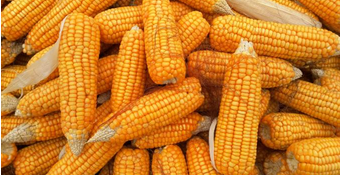 Cursul de schimb 02.09.2021 Săptămâna 01 - 07 septembrie 2021 ,  Caracteristici meteorologiceSub aspect termic, perioada se va caracteriza printr-o vreme pe ansamblu normală, în majoritatea regiunilor agricole. Temperatura medie diurnă a aerului se va situa între 12...25°C, limite apropiate de mediile climatologice, în cea mai mare parte a ţării. Temperatura maximă a aerului va fi cuprinsă între 15...29°C, la nivelul întregului teritoriu. Temperatura minimă a aerului se va încadra între 8...20°C, în toate zonele de cultură, valori mai scăzute fiind posibile în zonele depresionare. Se prognozează ploi locale sub formă de aversă, dar și torențiale, însoţite de descărcări electrice şi intensificări de scurtă durată ale vântului. De asemenea, izolat, cantităţile de apă vor fi mai însemnate din punct de vedere agricol.Caracteristici agrometeorologiceAprovizionarea cu apă în stratul de sol 0-20 cm (ogor), va prezenta valori satisfăcătoare, apropiate de optim și optime în Maramureș, Transilvania, cea mai mare parte a Moldovei, Banatului și Crișanei, local vestul, nord-vestul, nordul și centrul Munteniei, sudul Dobrogei, izolat estul Olteniei. Pe suprafețe agricole extinse din Dobrogea, Oltenia și Muntenia, local sudul Moldovei, izolat nord-vestul Banatului și vestul Crișanei se vor înregistra deficite de umiditate în sol (secetă pedologică moderată și puternică).Starea de vegetaţie a culturilor agricoleCa urmare, procesele de vegetaţie specifice acestei perioade, respectiv fazele de coacere şi maturare la speciile de câmp, precum şi lucrările de pregătire a patului germinativ pentru speciile de toamnǎ (rapiţă, orz, grâu) vor evolua pe ansamblu în ritmuri normale în majoritatea zonelor agricole, în special pe terenurile cu o aprovizionare satisfăcătoare cu apă a solului. Pe suprafeţele afectate de fenomenul de secetă pedologică cu diferite grade de intensitate, procesele de maturare ale culturilor vor fi stânjenite, semnalându-se în continuare îngălbenirea/uscarea parţială a aparatului foliar, subdimensionarea elementelor de rod (ştiuleţi de dimensiuni reduse şi boabe şiştave, seminţe seci, fructe/boabe mici şi deshidratate). Sub aspect fenologic, la porumb se vor înregistra predominant maturitatea în lapte (70-100%), ceară (40-100%) şi deplină (20-100%), cu o stare de vegetaţie a plantelor în general bună şi medie. De asemenea, la hibrizii extratimpurii şi timpurii semănaţi în epoca optimă în sudul ţǎrii va fi posibil începutul recoltării. Cultura de floarea-soarelui îşi va continua maturitatea în ceară (70-100%) şi maturitatea deplină (40-100%), iar izolat, în sudul şi vestul ţării se vor extinde lucrările de recoltare. Sfecla de zahǎr va parcurge fazele de îngroşare a axei hipocotile, concomitent cu acumularea zahărului în rădăcină, la nivelul întregului teritoriu agricol. La cartof vor predomina creşterea tuberculilor, uscarea vrejilor, maturitatea tehnologică, precum şi recoltarea la soiurile de vară. La speciile pomi-viticole se vor înregistra creşterea şi maturarea fructelor/boabelor, acumularea zaharurilor, iar la soiurile de sezon aflate la maturitatea tehnologicǎ se vor continua lucrǎrile de recoltare. Lucrările agricole specifice campaniei de vară (recoltarea fructelor, eliberarea terenurilor de resturile vegetale, arături, etc.) se vor desfăşura în condiţii bune, exceptând zilele cu precipitaţii. Recomandări de specialitateEfectuarea lucrărilor de recoltare, transport şi depozitare la produsele agricole de sezon. Continuarea lucrărilor de arat pe terenurile eliberate de resturile vegetale şi aplicarea îngrăşămintelor organice, îndeosebi pe arealele cu o aprovizionare satisfăcătoare cu apă a solului. Pregătirea patului germinativ pentru înfiinţarea culturilor de toamnă din prima epocă (rapiţă şi orz), în special pe terenurile cu o bună aprovizionare cu apă a solului în stratul arabil (0-20 cm). Lucrări de întreţinere la pomii fructiferi şi viţa-de-vie.Director Executiv ANM, Dr. Elena MATEESCUCulturi la pragul critic de ofilire. Cum apreciem corect rezerva optimă de apă din sol? Vasile Popescu ,  02 septembrie 2021 Apa din sol trebuie să fie cât mai uşor accesibilă plantelor. Prima condiţie este ca ea să existe în cantitate suficientă. De câtă apă au nevoie plantele pentru a-şi atinge potenţialul de producţie? Rezerva de apă optimă în cultura grâului este de 1200-1500 mc/ha. Când în sol se găsesc 300-600 mc/ha, e secetă puternică. În asemenea condiţii, apa din sol se găseşte la coeficientul de ofilire şi este reţinută cu forţe de peste 15 bari. Plantele de cultură posedă o forţă de absorbţie a apei din sol de 10-15 bari. În această situaţie, apa existentă în sol este inaccesibilă plantelor şi acestea se ofilesc.Pentru absorbţia apei din sol, plantele folosesc energia rezultată din oxidarea materiei organice sintetizate în fotosinteză. Apa reţinută de sol cu forţe de până la 1 bar este uşor absorbită de plante, cu un consum mic de energie. Cu cât forţa de reţinere a apei de către sol este mai mare, cu atât plantele trebuie să cheltuiască mai multă energie pentru a se hrăni şi cu atât mai puţină energie rămâne la dispoziţa plantelor pentru procesele vitale de creştere şi dezvoltare. CÂND ARE GRÂUL CEA MAI MARE NEVOIE DE APĂ?Vasile Popescu , 01 septembrie 2021 Ştim că grâul consumă în perioada de vegetaţie circa 470 mm, soiurile tardive, şi 450 la soiurile timpurii. Insuficienţa apei, în special în faza de la înspicare la umplerea bobului, însoţită de arşiţă, creează dezechilibre în circuitul apei în plante. Transpiraţia depăşeşte capacitatea de absorbţie a apei din sol, se dereglează metabolismul şi transportul asimilatelor din frunze în bob, intervenind procesul de ofilire (veştejire) a plantelor.Prin urmare, ofilirea are loc atunci când cantitatea de apă eliminată de plante în procesul de transpraţie depăşeşte cantitatea de apă absorbită de sistemul radicular din sol. Dezechilibru hidricVeştejirea poate avea loc:• când conţinutul solului în umiditate este scăzut sub coeficientul de ofilire;• când solul are umiditate, însă pe timpul arşiţei transpiraţia depăşeşte capacitatea de absorbţie a apei din sol;• când solul are umiditate, însă fiind tasat-compactat, nu permite accesul oxigenului necesar procesului de respiraţie al sistemului radicular, proces poducător de energie necesară absorbţiei apei;• la fel, în solul tasat se acumulează CO2, care devine inhibitor. Ofilirea poate fi: • Trecătoare şi are loc în orele însorite la mijlocul zilei când transpiraţia este intensă şi frunzele nu mai sunt aprovizionate cu suficientă apă, deşi solul are umiditate. Dar seara şi noaptea elel îşi revin.• Sau de durată, când solul are umiditate scăzută şi plantele nu-şi mai pot acoperi pierderile de apă prin transpiraţie. Are efecte negative asupra producţiei. Când apare şiştăvirea?Şiştăvirea boabelor are loc când deficitul de umiditate apare în perioada dintre înflorire şi coacerea în ceară, deoarece migrarea substanţelor către boabe este diminuată şi greutatea boabelor scade, ele pierd apa, se zbârcesc, pierd MMB şi MH.Boabele şiştave nu sunt căutate nici pentru panficaţie, nici pentru sămânţă, având aspect comercial necorespunzător.APIA si SUBVENTIIO nouă listă pentru zonele defavorizate care beneficiază de plăți APIA suplimentare! Agroinfo ,  02 septembrie 2021 Lista zonelor considerate defavorizate, care beneficiază de plăți APIA suplimentare, va fi reevaluată pentru anul 2023, când începe noua politică agricolă comună. Sunt comune din România excluse pe nedrept de pe această listă, doar că nu le-ar fi fost simpatice comenduirii, a spus ministrul agriculturii, Adrian Oros, marți seara, la Agro TV."Aici trebuie spus că 52% din suprafața agricolă a țării este cuprinsă în aceste zone cu constrângeri naturale sau cu constrângeri specifice. Cele cu constrângeri naturale sunt, în primul rând, zona Deltei și zona montană, dar apoi au fost introduse și alte zone cu constrângeri specifice în funcție de anumiți parametrii pe care o să-i reevaluăm până-n 2023, pentru că și acolo am găsit situații de genul, două comune alăturate, una a beneficiat de plăți pentru zone cu constrângeri, cealaltă, nu. Nu se schimbase nimic, doar că, la un moment dat, una era mai simpatică pentru comenduire decât alta. Și este o diferență foarte mare privind plățile directe", a declarat șeful MADR, marți seara, în cadrul emisiunii tv Agricultura la Raport.Plățile compensatorii pe hectar pentru zonele defavorizate se adaugă la subvenția APIA pe suprafață. Aceste plăți sunt acordate de APIA în cadrul Măsurii 13, PNDR.Măsura 13, plăți pentru zone cu constrângeri naturale sau constrângeri specifice beneficiază de o alocare de 660 de milioane euro pentru anii de tranziție, 2021 și 2022.Vă reamintim cuantumul pe hectar pentru aceste plăți, pentru anul 2021:Măsura 13 Plăți pentru zone care se confruntă cu constrângeri naturale sau cu alte constrângeri specificeM13.1 - plată compensatorie în zona montană – 97 €/ha
M13.2 - plată compensatorie pentru alte zone care se confruntă cu constrângeri naturale semnificative – 62 €/ha
M13.3 - plată compensatorie pentru alte zone afectate de constrângeri specifice – 75 €/haMinistrul agriculturii: Plăți compensatorii APIA mari pentru fermieri, crescători de animale!Agroinfo , 02 septembrie 2021 Plățile compensatorii sau plățile bonus, cum mai sunt denumite, de care beneficiază fermierii, crescătorii de animale de la Agenția de Plăți și Intervenție pentru Agricultură (APIA) au alocate sume mari pentru acest an și pentru anul viitor. Aceste scheme de plată delegată de la Agenția pentru Finanțarea Investițiilor Rurale către APIA nu sunt altceva decât eco-scheme, de care vor beneficia fermierii români și-n următorul exercițiu financiar, 2023-2027.Diferența este că nu vor mai fi plăți pe dezvoltare rurală, vor fi trecute în rândul subvențiilor agricole, a precizat ministrul agriculturii, Adrian Oros, marți seara, la Agro TV. De altfel, și acum, aceste plăți compensatorii sunt achitate prin APIA."Sunt sume mari pentru ceea ce înseamnă acum eco-scheme, pentru că eco-schemele doar așa le denumim și le vor muta în Pilonul 1 (plăți directe n.r.), dar și până acum fermierii au accesat, dar în Pilonul 2 (dezvoltare rurală n.r.), măsură delegată prin APIA. De exemplu, Măsura 10 agro-mediu și climă. Sunt 288 de milioane euro pentru următorii doi ani. De ce sume atât de mari? 36% din suma totală trebuie să fie agro-mediu, agricultură ecologică, zone cu constrângeri și bunăstarea animalelor. Așa a fost și până acum, așa va fi și pe viitorul PNS (Plan Național Strategic n.r.) din 2023. Minim 36% din sumele din Pilonul 2 se duc în această zonă. Iar apoi, agricultura ecologică, 232 de milioane de euro. Măsura 13, plăți pentru zone cu constrângeri naturale sau constrângeri specifice, 660 de milioane euro în următorii doi ani.Aici trebuie spus că 52% din suprafața agricolă a țării este cuprinsă în aceste zone cu constrângeri naturale sau cu constrângeri specifice. Cele cu constrângeri naturale sunt, în primul rând, zona Deltei și zona montană, dar apoi au fost introduse și alte zone cu constrângeri specifice în funcție de anumiți parametrii pe care o să-i reevaluăm până-n 2023, pentru că și acolo am găsit situații de genul, două comune alăturate, una a beneficiat de plăți pentru zone cu constrângeri, cealaltă, nu. Nu se schimbase nimic, doar că, la un moment dat, una era mai simpatică pentru comenduire decât alta. Și este o diferență foarte mare privind plățile directe. De aceea și suma asta mare. Apoi, pentru bunăstare, am păstrat bunăstarea și o vom putea da și-n continuare până-n 2027, Măsura 14. Este singura subvenție, deși nu este o subvenție, dar sunt singurii bani europeni care se duc către sectorul de porc și pasăre, 273 de milioane de euro în următorii doi ani", a declarat ministrul Adrian Oros, marți seara, la Agricultura la Raport.M10 „Agromediu și climă” - TOTAL 288,76 milioane euro din care:
142 mil. euro alocare publică (CFM)
146,76 mil. euro fonduri EURIValoarea plăților compensatorii M.10 pentru 2021:Plățile compensatorii care se acordă beneficiarilor M.10 vizează compensarea costurilor suplimentare și pierderilor de venit rezultate în urma aplicării unor măsuri de management extensive pe terenurile agricole, orientate spre atingerea unor obiective de mediu (conservarea biodiversității, protecția apelor și a solului).Valorile plăților compensatorii sunt următoarele:Sub-măsura 10.1 – agro-mediu și climă
Pachetul 1 – pajiști cu înaltă valoare naturală (HNV) 142 €/ha/anPachetul 2 – practici agricole tradiționale (aplicat numai în combinație cu Pachetul 1) -
varianta 2.1 – lucrări manuale pe pajiști permanente utilizate ca fâneţe 100 €/ha/an
varianta 2.2 – lucrări cu utilaje ușoare pe pajiști permanente utilizate ca fâneţe 21 €/ha/anPachetul 3 – pajiști importante pentru păsări - sub-pachetul 3.1 – Crex crex -
varianta 3.1.1 – lucrări manuale 310 €/ha/an
varianta 3.1.2 – lucrări cu utilaje ușoare 231 €/ha/an
sub-pachetul 3.2 – Lanius minor și Falco vespertinus -
varianta 3.2.1 – lucrări manuale 159 €/ha/an
varianta 3.2.2 – lucrări cu utilaje ușoare 80 €/ha/anPachetul 4 – culturi verzi 128 €/ha/an
Pachetul 5 – adaptarea la efectele schimbărilor climatice 125 €/ha/an
Pachetul 6 – pajiști importante pentru fluturi (Maculinea sp.) -
varianta 6.1 – lucrări manuale 410 €/ha/an
varianta 6.2 – lucrări cu utilaje ușoare 331 €/ha/an
Pachetul 7 – terenuri arabile importante ca zone de hrănire pentru gâsca cu gât roșu (Branta ruficollis) 250 €/ha/anPachetul 8 - creșterea animalelor de fermă din rase locale în pericol de abandonOvine 87 €/UVM/an. Rase: Țigaie cu cap negru de Teleorman (Oaie cap negru de Teleorman), Rațca (Valahă cu coarne în tirbușon), Karakul de Botoșani, Merinos de Suseni, Merinos Transilvănean, Merinos de Cluj, Merinos de Palas, Țigaie – varietatea ruginie
Caprine 40 €/UVM/an. Rase: Carpatina, Alba de Banat.
Bovine: taurine și bubaline 200 €/UVM/an. Rase: Sura de Stepă, Bivolul românesc.
Ecvidee 200 €/UVM/an. Rase: Furioso North Star, Huțul, Gidran, Semigreul românesc, Shagya Arabă, Nonius, Lipițan
Porcine 176 €/UVM/an. Rase: Bazna, Mangalița.Pachetul 9- terenuri agricole importante ca zone de hrănire pentru acvila țipătoare mică (Aquila pomarina)sub-pachetul 9.1 – terenuri arabile importante ca zone de hrănire pentru acvila tipătoare mică 200 €/ha/ansub-pachetul 9.2 – pajiști permanente importante ca zone de hrănire pentru acvila tipătoare mică
varianta 9.2.1 – lucrări manuale pe pajiști importante pentru acvila tipătoare mică 269 €/ha/an
varianta 9.2.2 – lucrări cu utilaje ușoare pe pajiști importante pentru acvila tipătoare mică 190 €/ha/anPachetul 10 - refugii ecologice pe terenuri arabile pentru speciile de păsări comune asociate terenurilor agricole 92 €/ha/anPachetul 11 - terenuri agricole importante pentru dropie (Otis tarda)sub-pachetul 11.1 – terenuri arabile importante pentru dropie
varianta 11.1.1 – conversia terenurilor arabile în pajiști 255 €/ha/an
varianta 11.1.2 – zonă de protecţie pentru dropie pe teren arabil 100 €/ha/ansub-pachetul 11.2 – pajiști importante pentru dropie -
varianta 11.2.1 – lucrări manuale pe pajiști importante pentru dropie 269 €/ha/an
varianta 11.2.2 – lucrări cu utilaje ușoare pe pajiști importante pentru dropie 190 €/ha/an
varianta 11.2.3 – lucrări cu utilaje grele pe pajiști importante pentru dropie 169 €/ha/an.Ministrul Oros: Fermierii mici avantajați la obținerea ajutoarelor europene față de fermierii mari!  Agroinfo , 02 septembrie 2021 Ministrul agriculturii, Adrian Oros, a declarat, marți seara, că la accesarea ajutoarelor europene disponibile pe măsura 4.1 Investiții în exploatații agricole sunt avantajați fermierii mici și cooperativele prin comparație cu fermierii mari.Măsura 4.1 - Investiţii pentru modernizarea fermelor, PNDR, are opt componente distincte şi o alocare de 760 de milioane de euro pentru cei doi ani de tranziție, 2021 și 2022. Cum se împart cele 760 de milioane de euro?sM4.1 "Investiții în exploatații agricole": 760 milioane euro alocare publică (CFM) pentru componentele:
- achiziții simple si echipamente de irigații în fermă: 125,00 mil. euro
- vegetal (condiționare, procesare în fermă și marketing): 55,00 mil. euro
- zootehnic (condiționare, procesare în fermă și marketing): 55,00 mil. euro
- tineri fermieri (achiziție utilaje - vegetal și zootehnic): 75,00 mil. euro
- zootehnie (producție primară, condiționare și marketing) - NAȚIONAL: 240,00 mil. euro
- zootehnie (producție primară, condiționare și marketing) - MONTAN: 60 mil. euro
- legume (inclusiv în spații protejate) și cartofi (producție primară, condiționare și marketing): 100,00 mil. euro
- legume, cartofi (condiționare, procesare și marketing): 50,00 mil. euro.Ministrul agriculturii a anunțat, marți seara, că la obținerea banilor europeni pe această măsură sunt avantajați fermierii mici și cooperativele prin comparație cu fermierii mari, care deși au o dimensiune economică mai mare a exploatației agricole, nu vor obține un punctaj la fel de mare ca o cooperativă sau un fermier mic.  "Noi am căutat să avantajăm, în primul rând, fermierii mici și cooperativele, pentru că avem în această perioadă observații din partea fermierilor mari, ei sunt eligibli, dar au puncte mult mai mici decât fermierii mici, pentru că au un anumit număr de SO-uri, standard output, o dimensiune economică mare, care-i dezavantajează. Și acest program este, în primul rând, destinat fermierilor mici sau medii. Doar că, să accesezi o sumă, ca să faci un depozit sau o facilitate de procesare, dacă ești foarte mic, singur nu poți.Tocmai de aceea, cooperativele sunt iarăși avantajate, pentru că primesc o intensitate de sprijin mult mai mare, pot să ajungă la 90%, decât dacă aplică un singur fermier. Deci, încercăm să sprijinim și să orientăm fermierii mici să intre în aceste cooperative, această asociere economică, singura viabilă, și altă formă, în jurul nostru, în Europa, nu există, ca fermierul mic să aibă cât de cât o putere de negociere mare, să fie sustenabil la activitatea lui și să orientăm suficienți bani și către fermierii mici în aceste cooperative, să aibă posibilitatea să-și construiască depozite și procesare. Pentru că am dorit ca prețurile să nu fie dictate iarăși de cel care are facilități de depozitare sau procesare.Știm cu toții că cei care au silozuri sau depozite întotdeauna pun presiune pe producătorul primar și de aceea, în măsura 4.1, am spus depozitarea și procesarea să o facă doar cel care produce produsul primar, doar pe 4.2 pot să intre și alți actori. Asta e ceea ce poate să facă, conform legislației și-n funcție de sumele care sunt alocate, poate să facă Ministerul Agriculturii. Să încurajăm facilitățile de depozitare și procesare și să încurajăm cooperativele, în așa fel încât și cei mici să poată să reziste pe piață. Să aibă o producție, pe baza unor contracte, o producție sustenabilă, să știe exact atunci când se apucă de treabă că vânzarea și desfacerea este asigurată, dar acest lucru se poate întâmpla doar dacă există o anumită cantitate, o anumită calitate, o anumită ritmicitate, în așa fel încât să se poată semna contracte și cu comercianți mai mari", a declarat ministrul agriculturii, marți seara, în cadrul emisiunii tv Agricultura la Raport.MADR a anunţat că sesiunea de depunere a proiectelor pe măsura 4.1 va fi deschisă de Agenția pentru Finanțarea Investițiilor Rurale (AFIR)  în luna septembrie 2021.APIA anunță că va vira un miliard de euro în conturile fermierilor, crescătorilor de animale!Agroinfo , 02 septembrie 2021 Agenţia de Plăţi şi Intervenţie pentru Agricultură (APIA) îşi propune în perioada de acordare a avansului, 18 octombrie 2021 - 30 noiembrie 2021, să vireze în conturile fermierilor, crescătorilor de animale o sumă de peste 1 miliard de euro, atât pentru schemele finanţate din Fondul European de Garantare Agricolă (FEGA) cât şi pentru măsurile finanţate din Fondul European Agricol pentru Dezvoltare Rurală (FEADR).Începând cu data de 18 octombrie 2021, APIA va demara Campania de plată în avans pentru fermierii care au depus Cereri unice de plată în anul 2021.În conformitate cu Regulamentul (UE) nr.1295 din 4 august 2021 de derogare, pentru anul 2021, de la articolul 75 alineatul (1) al treilea paragraf din Regulamentul (UE) nr. 1306/2013 al Parlamentului European și al Consiliului în ceea ce privește nivelul avansurilor pentru plățile directe și pentru măsurile de dezvoltare rurală legate de suprafață și de animale, statele membre pot plăti avansuri de până la 70 % în cazul plăţilor directe indicate în anexa I la Regulamentul (UE) nr. 1307/2013 şi de până la 85 % în cazul sprijinului acordat în cadrul dezvoltării rurale menţionat la articolul 67 alineatul (2) din Regulamentul (UE) nr. 1306/2013.Deoarece în acest an data de 16 octombrie 2021 coincide cu o zi nelucrătoare, autorizarea plăților în avans va demara în data de 18 octombrie 2021.Totodată, precizăm faptul că până la data de 15 octombrie 2021 vor fi finalizate controalele în teren, astfel încât APIA să poată efectua plata în avans pentru toţi fermierii eligibili la plată.Agenţia de Plăţi şi Intervenţie pentru Agricultură îşi propune în perioada de acordare a avansului, 18 octombrie 2021 - 30 noiembrie 2021, să finanţeze fermierii cu o sumă de peste 1 miliard de euro, atât pentru schemele finanţate din Fondul European de Garantare Agricolă (FEGA) cât şi pentru măsurile finanţate din Fondul European Agricol pentru Dezvoltare Rurală (FEADR).Precizăm că plăţile pentru schemele finanţate din FEGA (Fondul European de Garantare Agricolă) se fac în lei, la cursul de schimb valutar stabilit de Banca Centrală Europeană în data de 30.09.2021 şi publicat în Jurnalul Oficial al Uniunii Europene.Plăţile pentru schemele finanţate din FEADR (Fondul European Agricol de Dezvoltare Rurală) se fac în lei, la cursul de schimb valutar de 4,8683 lei/euro, stabilit de Banca Centrală Europeană în data de 31.12.2020 şi publicat în Jurnalul Oficial al Uniunii Europene, seria C nr. 1/03, precizează APIA în Buletinul informativ APIA Gorj din data de 1 septembrie 2021.Documentul care salvează subvențiile APIA ale fermierilor! Termen de depunere – 10 zile! Roxana Dobre - 2 septembrie 2021 Document important care îi poate salva pe fermieri de sancțiuni APIA chiar și de 100 la sută, dar care trebuie să fie înregistrat oficial la agenția de plăți în termen de 10 zile! Producătorii agricoli care constată că suprafețe ale exploatației sale au fost arse, focul fiind provocat de o cauză necunoscută, pentru a nu fi penalizați, trebuie să prezinte la APIA, în decurs de 10 zile lucrătoare de la producerea evenimentului, un document obligatoriu. Important de precizat că termenul de 10 zile este esențial pentru a anunța APIA astfel că depășirea acestuia poate duce la sancțiuni și controale în plus pe toate suprafețele exploatației agricole, chiar dacă aceasta nu era inclusă în eșantionul de verificări.Potrivit unui buletin informativ emis de APIA Gorj, fermierii trebuie să depună o copie după sesizarea depusă și înregistrată la Poliție sau la Inspectoratul Județean pentru Situații de Urgență privind producerea acestui fapt. În caz contrar, exploatația poate suferi sancţiuni administrative sau reduceri la sumele autorizate la plată, care pot ajunge chiar la excluderea de la plata sprijinului financiar pentru anul în curs (de la 5% până la 100%), în funcţie de amploarea (răspândirea la terenuri sau exploatații învecinate) şi persistența în timp a urmărilor produse. ”Gravitatea faptei este întotdeauna mare, indiferent de suprafața afectată, și atrage efectuarea controlului APIA la toate parcelele fermei, inclusiv cele neafectate de astfel de fapte”, precizează sursa citată.Agrointeligența-AGROINTEL.RO a preluat în permanență comunicările instituțiilor abilitate pe acest subiect și a avertizat asupra riscurilor la care sunt expuși fermierii dacă ard resturile vegetale. Despre cel mai recent articol aici: Subvenții APIA: Fermierii care la se fac tăieri din plățile la hectar pe acest an!APIA reamintește că interdicţia arderii miriştilor şi a resturilor vegetale pe terenul arabil, precum şi a vegetaţiei pajiştilor permanente constituie condiţie obligatorie pentru fermieri conform Standardului GAEC 6- ”Menținerea nivelului de materie organică din sol, inclusiv interdicția de a incendia miriștile arabile”, prevăzut în Anexa la Ordinul MADR/MMAP/ANSVSA nr. 352/636/54/2015.Arderea mirştilor şi a resturilor vegetale afectează sechestrarea carbonului în sol. Astfel, creşte riscul la eroziune şi în atmosferă se degajă CO2, conducând la amplificarea gazelor cu efect de seră.3 instituții pot verifica terenurile, în baza unui protocol încheiat în 2019APIA a încheiat în 2019 un protocol de colaborare cu Garda Naţională de Mediu (GNM) şi cu Inspectoratul General pentru Situaţii de Urgenţă (IGSU), în baza căruia părţile se angajează să colaboreze pentru creşterea eficienţei acţiunilor de control privind respectarea de către fermierii care solicită sprijin financiar din fonduri europene şi naţionale a bunelor condiţii agricole şi de mediu, referitoare la arderea miriştilor şi a resturilor vegetale pe terenul arabil şi la arderea pajiştilor permanente, pentru protejarea mediului împotriva poluării şi prevenirea incendiilor.Potrivit Protocolului de colaborare, APIA va fi informată de către GNM și IGSU asupra unui eveniment (ardere) prin transmiterea prin email, sms, etc., de fotografii georeferentiate, executate la fața locului, învederea marcării cu acuratețe a zonelor în care au avut loc arderile. Reprezentanţii APIA identifică fermierul/fermierii pe terenul căruia / cărora a avut loc arderea şi efectuează verificări la faţa locului în scopul întocmirii raportului/rapoartelor de control.APIA mai menţionează că, respectarea cerinţei GAEC 6.2 se verifică la nivelul parcelei agricole a fermierilor care au depus cereri unice de plată, elementul de control reprezentându-l existența unor indicii privind arderea miriștilor sau a resturilor vegetale pe terenul arabil, precum și a vegetației pajiștilor permanente, potrivit Anexei nr. 2 din Ordinul MADR nr. 999/2016 privind aprobarea sistemului de sancţiuni administrative pentru ecocondiţionalitate aplicabil schemelor şi măsurilor de sprijin pentru fermieri începând cu anul 2016, cu modificările şi completările ulterioare.”În situaţia în care nu sunt respectate normele privind ecocondiţionalitatea în orice moment în cursul anului calendaristic în cauză şi când respectiva neconformitate este rezultatul unei acţiuni sau omisiuni direct imputabile beneficiarului care a solicitat plăţi în cadrul schemelor şi măsurilor de sprijin privind schemele de plăţi directe sunt aplicate sancţiuni administrative sub forma unor reduceri sau a unor excluderi din cuantumul total al plăţilor efectuate sau care urmează să fie efectuate beneficiarului”, cu excepţia cazurilor de forţă majoră sau a circumstanţelor excepţionale prevăzute de regulamentul menţionat (de la 5% până la 100%)”, mai subliniază agenția.Daniel Buda, europarlamentar: Proprietarii de terenuri trebuie să primească anual sprijin pentru suprafețele pe care le împăduresc!agrointeligenta.ro - 2 septembrie 2021                                Proprietarii de terenuri trebuie să primească anual sprijin financiar pentru terenurile pe care le împăduresc, arată europarlamentarul Daniel Buda într-un mesaj public în care dezvpluie schimbul de opinii pe care l-a avut, în cadrul Comisiei de Agricultură și Dezvoltare Rurală din Parlamentul European, pe marginea prezentării susținute de către comisarul Janusz Wojciechowski, responsabil cu agricultura, a Comunicării privind Noua strategie a UE privind pădurile pentru 2030. În luna iulie, Comisia Europeană a adoptat noua Strategie a UE pentru păduri pentru 2030, o inițiativă emblematică din cadrul Pactului verde european, care se bazează pe Strategia UE privind biodiversitatea pentru 2030. Strategia contribuie la pachetul de măsuri propuse pentru atingerea reducerii emisiilor de gaze cu efect de seră cu cel puțin 55 % până în 2030 și a neutralității climatice în UE până în 2050.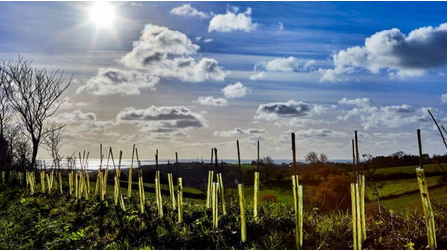  Foto: Facebook/Daniel Buda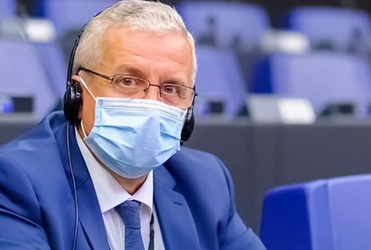 ”Am subliniat în intervenția pe care am avut-o faptul că pădurile reprezintă „aurul verde”, iar o gestionare durabilă este extrem de importantă în acest sens, având în vedere că supraviețuirea noastră depinde de protejarea pădurilor. Mai mult, un sector forestier consolidat contribuie la creșterea economică a zonelor rurale. Astfel, toți fermierii și proprietarii de păduri trebuie sprijiniți financiar pentru a încuraja extinderea suprafețelor de păduri. Nu în ultimul rând, am ridicat o problemă alarmantă în domeniul construcțiilor, cu privire la creșterea îngrijorătoare a prețului materialelor de construcții, în speță, a lemnului”, a arătat Daniel Buda.”Pădurile reprezintă pentru noi toți o preocupare majoră deoarece contribuie la combaterea schimbărilor climatice și la protejarea biodiversității. În același timp, este foarte important să venim cu măsuri concrete pentru dezvoltarea acestui sector. Domnul Comisar, aș dori să vă întreb punctual dacă aveți în vedere ca fermierii sau proprietarii de terenuri să fie sprijiniți financiar pentru reîmpădurirea terenurilor care fie sunt degradate, fie improprii agriculturii sau fie că proprietarii doresc să le împădurească, cu forme de susținere similare cu plățile directe pe alte culturi? Fără să venim cu o formă de sprijin concretă pentru proprietarii de teren în vederea încurajării împădurii terenului, nu o să avem de-a face cu o extindere a suprafețelor de pădure la nivelul UE. Sectorul forestier are implicații majore în industria construcțiilor. Ieri, îmi spunea un constructor că a crescut prețul la materialul lemnos cu 300% în ultimele două luni. Domnule Comisar, aveți o explicație pentru această creștere îngrijorătoare? Mulțumesc”, a fost intervenția europarlamentarului român.Comisarul European Janusz Wojciechowski a transmis următoarele informații: „Încurajăm statele membre să includă în programele lor sprijin pentru împăduriri și încurajăm includerea împăduririi și în Pilonul II PAC, e nevoie de o finanțare mai mare decât cea dedicată în trecut pe acest subiect. Mulți dintre cei 60 de milioane de proprietari ai pădurilor sunt fermieri. 20% din economie e într-o anumită măsură legată de exploatarea pădurii. Vom încerca să îi sprijinim și pe cei care lucrează în acest sector.Pădurea are importanță economică, socială, reprezintă sursă de locuri de muncă, de venit, dar reprezintă și o formă de patrimoniu natural, de mare importanță pentru Europa.Noua inițiativă își propune să asigure faptul că vom avea păduri sănătoase. Pădurile sunt extrem de importante pentru atingerea obiectivelor de neutralitate climatică și pentru menținerea biodiversității, dar și pentru menținerea unor zone rurale prospere. Noua strategie prevede un cadru pentru ca pădurile să își îndeplinească pe deplin rolul. Silvicultura durabilă e în nucleul strategiei. O mai bună implementare și monitorizare a sistemelor de gestionare a pădurilor va face ca aceste politici silvicole să fie mai adecvate pentru abordarea schimbărilor climatice. Avem inițiativa de a planta 3 miliarde de copaci până în 2030. Noua strategie pentru păduri trebuie să garanteze injecții de fonduri pentru acest sector. Strategia invită statele membre să creeze noi sisteme de plată în cadrul PAC. Cât privește viziunea pentru spațiile rurale, noi vom promova prezența masivă a pădurilor în mediul rural. Noua strategie pentru păduri propune o serie de politici coordonate bazate pe o serie de date științifice.”Subvenția la pășune – în control la APIA. Ce verifică funcționarii pentru plățile pe hectar ,  Roxana Dobre - 2 septembrie 2021 Controale la subvenția pentru pășune, în plină desfășurare la APIA! Prezentarea caietelor de agromediu și dovedirea competențelor profesionale sunt doar două dintre cerințele care trebuie respectate de fermieri și se află pe lista verificărilor pe care funcționarii trebuie să le bifeze.Directorul Agenţiei de Plăţi şi Intervenţie pentu Agricultură – județul Mureș, Ovidiu Săvâșcă, spune că circa 40% din suprafața de pajiști permanente se află sub diverse angajamente de agromediu, ceea ce presupune urmărirea aducerii lor la îndeplinire pe întreaga perioada de 5 ani de asumare.”Județul Mureș are numeroase zone de pajiști permanente, exploatate de obicei în regim asociativ, de către asociațiile crescătorilor de animale sau de către composesorate, pe care sunt deschise numeroase angajamente de agromediu sau care se află în zone de constrângere specifice. Astfel, cca. 40% din suprafața de pajiști permanente se află sub diverse angajamente de agromediu, ceea ce presupune urmărirea aducerii lor la îndeplinire pe întreaga perioada de 5 ani de asumare, atât din punct de vedere al documentelor pe care trebuie să le dețină fermierii (ținerea și completarea caietelor de agromediu, dovedirea competențelor profesionale), care condiționează alături de activitatea agricolă efectivă, de întreținere prin pășunat sau cosit, obținerea sumelor cuvenite, respectiv returnarea sumelor primite pe anii anteriori de angajament în cazurile de nerespectare. De aceea, credem că activitatea de control în teren, pentru acest tip de exploatații este esențială pentru a determina gradul de conformare al solicitanților plăților compensatorii, respectiv pentru a vedea în timp relevanța instituirii acestui tip de sprijin, care are o componentă dominantă de protejare a mediului și a biodiversității floristice și faunistice”, a declarat pentru Agrointeligența-AGROINTEL.RO, Ovidiu Săvâșcă. Fermierii, prezenți la controlul în teren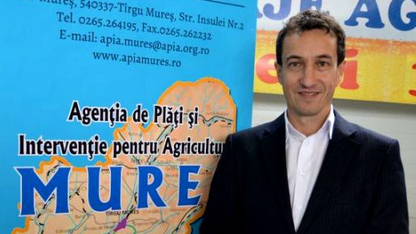 Șeful APIA Mureș spune că funcționarii instituției de plăți se regăsesc în plină campanie de efectuare a controalelor în teren, la fața locului, inclusiv prin metoda teledetecției.”De regulă, acestea se desfășoară în prezența fermierilor, notificați în prealabil în condițiile procedurilor de lucru. Complexitatea cererilor unice de plată aferente campaniei 2021, cu multe solicitări de scheme în sectorul sprijinului cuplat de producție, atât în sectorul vegetal cât și în cel zootehnic, continuarea angajamentelor de mediu și climă, sporirea solicitărilor de scheme de ajutor în cadrul domeniului agriculturii ecologice, necesită, an de an, o eșantionare generoasă pentru efectuarea controalelor în teren, pentru a surprinde relevanța faptică a declarațiilor fermierilor care solicită subvențiile, relevanță cu atât mai mare cu cât astfel cum am precizat specificul județului Mureș și al cererilor de plată este unul complex. La acestea se adaugă factorii naturali, distribuirea relativ egală a zonelor de relief pe care se desfășoară activitățile agricole, predominând totuși zonele colinare și pre-montane propice dezvoltării sectorului zootehnic, respectiv al sectorului vegetal care îl deservește, cum ar fi preocuparea pentru cultivarea de lucernă, plante de nutreț sau soia, pentru furajare”, a mai spus specialistul.Astfel, potrivit șefului APIA Mureș, proporțional cu numărul de cereri depuse, spre exemplu, din totalul de 651 de exploatații incluse în eșantionul clasic de control teren, 61 de exploatații sunt sub angajamente din cadrul măsurilor 10, respectiv 11 din cadrul PNDR 2014-2020, 260 de exploatații au scop control respectarea normelor de ecocondiționalitate (incluzând verificarea platformei de gunoi, de dejecții animaliere pentru 191 de fermieri) , iar 247 de fermieri au solicitări pentru schemele de plăți directe – sprijin cuplat în sectorul vegetal.”Relativa fărâmițare a terenurilor, care are cauze istorice de cele mai multe ori, determină pe de altă parte, pentru a surprinde starea de fapt la fața locului, un eșantion vast și diversificat de parcele care trebuie controlat în teren. Astfel, județul Mureș, în tradiția anilor precedenți, se regăsește pe locul 2 la nivel național în ceea ce privește numărul de parcele care trebuie controlate în campania de controale la fața locului, mai precis 18.949 parcele, însumând 39,933 Hectare (15% din suprafața solicitată la plată în anul 2021). Precizăm că dintre aceste parcele, un număr de 3.700 de parcele sunt incluse în eșantionul de teledetecție, dar care necesită vizită la fața locului. Bineînțeles, pe aceste parcele sunt solicitate mai multe scheme de plată, atât cele finanțate din FEGA, cât și din FEADR, eventualele neconformități detectate determinând sancțiuni specifice, uneori cu răsfrângere pe anii anteriori”, a mai explicat șeful APIA Mureș.Plățile APIA compensatorii – Miliarde de EURO în conturile fermierilor, anunță Ministrul Agriculturii,   Ionuț Fîntînă , 2 septembrie 2021Plățile APIA compensatorii de care beneficiază fermierii în perioada 2021-2022 au alocate sume mari de bani. Aceste scheme de plată, delegate de la AFIR către APIA, vor reprezenta o componentă importantă din subvențiile fermierilor și în noua Politică Agricolă Comună, începând cu 2023, atunci când vor lua forma eco-schemelor.Iată declarațiile făcute de ministrul agriculturii, Adrian Oros, în direct la AGRO TV, privind plățile APIA compensatorii în următorii doi ani.”Sunt sume mari pentru ceea ce înseamnă acum eco-scheme, pentru că eco-schemele doar așa le denumim și le vor muta în Pilonul I, dar și până acum fermierii au accesat în Pilonul II, dar măsură delegată prin APIA, de exemplu Măsura 10 – agromediu și climă. Sunt 288 de milioane euro pentru următorii doi ani. De ce sume atât de mari? 36% din suma totală trebuie să fie agro-mediu, agricultură ecologică, zone cu constrângeri și bunăstare. Așa a fost și până acum, așa va fi și pe viitorul PNS din 2023. Minim 36% din sumele din Pilonul 2 se duc în această zonă. Apoi, agricultura ecologică, 232 de milioane de euro. Măsura 13, plăți pentru zone cu constrângeri naturale sau constrângeri specifice, 660 de milioane euro în următorii doi ani. Aici trebuie spus că 52% din suprafața agricolă a țării este cuprinsă în aceste zone cu constrângeri naturale sau cu constrângeri specifice. Cele cu constrângeri naturale sunt, în primul rând, zona Deltei și zona montană, dar apoi au fost introduse și alte zone cu constrângeri specifice în funcție de anumiți parametrii pe care o să-i reevaluăm până-n 2023, pentru că și acolo am găsit situații de genul, două comune alăturate, una a beneficiat de plăți pentru zone cu constrângeri, cealaltă, nu. Apoi, pentru bunăstare, am păstrat bunăstarea și o vom putea da și-n continuare până-n 2027, Măsura 14. Este singura subvenție, deși nu este o subvenție, dar sunt singurii bani europeni care se duc către sectorul de porc și pasăre, 273 de milioane de euro în următorii doi ani”, a precizat Adrian Oros în cadrul emisiunii ”Agricultura la Raport”.Subvenții APIA: Fermierii la care se fac tăieri din plățile la hectar pe acest an!  agrointeligenta.ro - 2 septembrie 2021 07:40Fermierii care vor avea tăieri din plățile la hectar pe acest an! Agenția de Plăți și Intervenție pentru Agricultură – APIA – anunță în mod oficial că urmează să efectueze reduceri între 5% și 100% din sumele ce trebuie achitate agricultorilor care și-au incendiat terenurile.Arderea miriștilor și a resturilor vegetale pe terenul arabil, precum și a vegetației pajiștilor permanente de către fermieri reprezintă încălcarea angajamentelor asumate la depunerea ce rerilor de plată la APIA, în ceea ce priveşte respectarea normelor de ecocondiționalitate, respectiv a bunelor condiţii agricole şi de mediu care condiționează primirea, totală sau parțială, a sprijinului financiar acordat prin intermediul instituției noastre, potrivit unei informări oficiale emise de APIA Gorj.Sancțiunile merg până la tăierea completă a subvențieiTotodată, aceste fapte atrag sancţiuni administrative prin aplicarea de reduceri la sumele autorizate la plată, care pot ajunge chiar la excluderea de la plata sprijinului financiar pentru anul în curs (de la 5% până la 100%), în funcţie de amploarea (răspândirea la terenuri sau exploatații învecinate) şi persistenţa în timp a urmărilor produse. Gravitatea faptei este întotdeauna mare, indiferent de suprafața afectată, și atrage efectuarea controlului APIA la toate parcelele fermei, inclusiv cele neafectate de astfel de fapte.Documentul cu care fermierii își pot salva subvenția APIAÎn cazul în care fermierul constată că suprafețe ale exploatației sale au fost arse, focul fiind provocat de o cauză necunoscută, pentru a nu fi penalizat, acesta trebuie să prezinte la APIA, în decurs de 10 zile lucrătoare de la producerea evenimentului, o copie după sesizarea depusă și înregistrată la Poliție sau la Inspectoratul Județean pentru Situații de Urgență privind producerea acestui fapt.Arderea miriștilor și a resturilor vegetale pe terenul arabil, precum și a vegetației pajiștilor permanente – INTERZISACerinţele legale în materie de gestionare (SMR) şi standardele privind bunele condiţii agricole şi de mediu (GAEC) ale terenurilor, enumerate în Anexa II la Regulamentul (UE) nr. 1306/2013, sunt transpuse în legislaţia naţională prin Ordinul MADR/MMAP/ANSVSA nr. 352/636/54/2015 pentru aprobarea normelor privind ecocondiţionalitatea în cadrul schemelor şi măsurilor de sprijin pentru fermieri în România, cu modificările şi completările ulterioare.Interdicţia arderii miriştilor şi a resturilor vegetale pe terenul arabil, precum şi a vegetaţiei pajiştilor permanente constituie condiţie obligatorie pentru fermieri conform Standardului GAEC 6- ”Menținerea nivelului de materie organică din sol, inclusiv interdicția de a incendia miriștile arabile”, prevăzut în Anexa la Ordinul MADR/MMAP/ANSVSA nr. 352/636/54/2015.Arderea miriştilor şi a resturilor vegetale afectează sechestrarea carbonului în sol. Astfel, creşte riscul la eroziune şi în atmosferă se degajă CO2, conducând la amplificarea gazelor cu efect de seră.Pentru a întări măsurile de verificare a respectării GAEC 6.2. de către fermieri, APIA a încheiat Protocolul nr. P 205/10.04.2019 // 2330/GM/08.04.2019 // 2848/08.04.2019 de colaborare cu Garda Naţională de Mediu (GNM) şi cu Inspectoratul General pentru Situaţii de Urgenţă (IGSU), în baza căruia părţile se angajează să colaboreze pentru creşterea eficienţei acţiunilor de control privind respectarea de către fermierii care solicită sprijin financiar din fonduri europene şi naţionale a bunelor condiţii agricole şi de mediu, referitoare la arderea miriştilor şi a resturilor vegetale pe terenul arabil şi la arderea pajiştilor permanente, pentru protejarea mediului împotriva poluării şi prevenirea incendiilor.Potrivit Protocolului de colaborare, APIA va fi informată de catre GNM si IGSU asupra unui eveniment (ardere) prin transmiterea prin email, sms, etc., de fotografii georeferentiate, executate la fata locului, in vederea marcării cu acuratețe a zonelor în care au avut loc arderile.Reprezentanţii APIA identifică fermierul/fermierii pe terenul căruia / cărora a avut loc arderea şi efectuează verificări la faţa locului în scopul întocmirii raportului/rapoartelor de control.”Menţionăm că, respectarea cerinţei GAEC 6.2 se verifică la nivelul parcelei agricole a fermierilor care au depus cereri unice de plată, elementul de control reprezentându -l existența unor indicii privind arderea miriștilor sau a resturilor vegetale pe terenul arabil, precum și a vegetației pajiștilor permanente, potrivit Anexei nr. 2 din Ordinul MADR nr. 999/2016 privind aprobarea sistemului de sancţiuni administrative pentru ecocondiţionalitate aplicabil schemelor şi măsurilor de sprijin pentru fermieri începând cu anul 2016, cu modificările şi completările ulterioare”, arată oficialii APIA.În temeiul prevederilor art.91, alin. (1) și (2), art. 97, alin. (1) din Regulamentul (UE) nr. 1306/2013 privind finanțarea, gestionarea și monitorizarea politicii agricole comune și de abrogare a Regulamentelor (CEE) nr. 352/78, (CE) nr. 165/94, (CE) nr. 2799/98, (CE) nr. 814/2000, (CE) nr. 1290/2005 și (CE) nr. 485/2008 ale Consiliului, pe toată suprafața agricolă a exploatației, coroborate cu cele ale art. 1 și art. 4, pct. 1, din Anexa nr. 1 la Ordinul MADR nr. 999/2016, cu modificările şi completările ulterioare, “în situaţia în care nu sunt respectate normele privind ecocondiţionalitatea în orice moment în cursul anului calendaristic în cauză şi când respectiva neconformitate este rezultatul unei acţiuni sau omisiuni direct imputabile beneficiarului care a solicitat plăţi în cadrul schemelor şi măsurilor de sprijin privind schemele de plăţi directe sunt aplicate sancţiuni administrative sub forma unor reduceri sau a unor excluderi din cuantumul total al plăţilor efectuate sau care urmează să fie efectuate beneficiarului”, cu excepţia cazurilor de forţă majoră sau a circumstanţelor excepţionale prevăzute de regulamentul menţionat (de la 5% până la 100%).”Rugăm fermierii să evalueze corect riscurile și să conștientizeze că intensificarea incendierii miriștilor și resturilor vegetale rezultate după recoltarea culturilor de pe terenurile arabile are consecințe negative atât asupra solului și mediului înconjurător, cât și asupra siguranței și sănătății oamenilor și animalelor”, se mai arată în buletinul informativ emis de APIA Gorj.APIA: 15 octombrie – termen urgent pentru subvenția de 100 euro/an! Roxana Dobre - 2 septembrie 2021 Subvenția de 100 euro per hectar, termen urgent la APIA! Fermierii trebuie să se prezinte la agenția de plăți până cel târziu pe 15 octombrie dacă beneficiază de acest sprijin care li se achită anual sub formă de renta viageră!Potrivit unui buletin informativ emis de APIA Gorj, renta viageră agricolă constă în suma de bani plătită rentierului agricol care înstrăinează sau arendează terenurile agricole extravilane aflate în proprietatea sa ori încheie acord cu investitorul, având siguranța unei surse viagere de venituri garantate de stat. Cuantumul rentei viagere agricole reprezintă echivalentul în lei a 100 euro/an pentru fiecare hectar de teren agricol extravilan înstrăinat/pentru care s-a încheiat acordul cu investitorul şi echivalentul a 50 euro/an pentru fiecare hectar de teren arendat din extravilan.Renta viageră agricolă încetează la data decesului rentieruluiAPIA mai precizează că în cazul decesului rentierului, renta datorată acestuia în anul 2020 poate fi încasată de moştenitorii săi, cu condiţia respectării prevederilor art.8 din Legea 247/2005 Titlu XI, și a depunerii la oricare Centru judeţean al APIA, respectiv al Municipiului Bucureşti, până la data limită 15.10.2021, a cererii de moștenitor însoțită de documentele justificative specifice.Șef DAJ: ”Vor fi pierderi de 100% la hibrizii tardivi. Guvernul nu va acorda despăgubiri!”  Roxana Dobre - 2 septembrie 2021   Nicolae Hodișan, director Direcția Agricolă Bihor (foto: bihon.ro)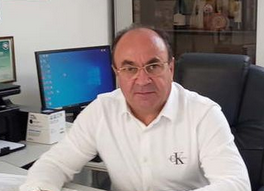 Fermierii rămân și în acest an fără despăgubiri pentru pierderile cauzate de secetă, mai ales în culturile de porumb. În unele județe agricole seceta a făcut deja ravagii, iar arşiţa de la finele verii, cu temperaturile de aproape 40 de grade au provocat pierderi de aproape 100% la culturile de porumb cu hibrizi tardivi.Şansele ca producătorii agricoli să primească bani de la stat sunt derizorii, spune şeful Direcţiei Agricole Bihor, Nicolae Hodişan.”Seceta pedologică, instalată în profunzime în sol, şi arşiţa cu temperaturi de aproape 40 de grade vor provoca pierderi de aproape 100% la culturile de porumb cu hibrizi tardivi. Se poate recolta doar masă verde (n.r. – tulpini cu ştiuleţi mici), slab nutritivă, aşa că sectorul zootehnic va avea o bază furajeră slabă. Crescătorii de animale ar putea fi nevoiţi să reducă efectivele pentru că nu au hrană suficientă”, admite directorul, conform www.ebihoreanul.ro.Cu toate astea, adaugă el, agricultorii n-ar trebui să aştepte ajutor de la stat. ”Sunt afectate suprafeţe din sudul judeţului, nu zone întinse pe mai multe judeţe, aşa încât Guvernul să decidă despăgubiri. Soluţia sunt asigurările. Fermierii trebuie să se asigure la societăţi care acoperă şi riscurile secetei”, spune şeful Direcţiei Agricole. Atât doar că, la cât de mici le vor fi veniturile anul acesta, greu de crezut că fermierii vor avea pentru următorul bani de asigurări.Fermierii nu mai speră nici la irigațiiPotrivit şefului filialei Bihor a Agenţiei Naţionale de Îmbunătăţiri Funciare, Claudiu Gligor, în întregul judeţ sistemele de irigaţii sunt folosite pentru doar 314 hectare, mult sub cele 2.150 hectare acoperite în urmă cu trei decenii. Majoritatea utilizatorilor sunt, însă, legumicultori cu suprafeţe de cel mult 1-2 hectare şi doar câţiva au câte 25-30 hectare, toţii fiind din zonele unde există canale colectoare aproape de frontiera cu Ungaria (lângă Salonta, Cefa şi Sânnicolau Român).  Directorul filialei Bihor a Agenţiei Naţionale de Îmbunătăţiri Funciare, Claudiu Gligor. Sursă foto: www.ebihoreanul.ro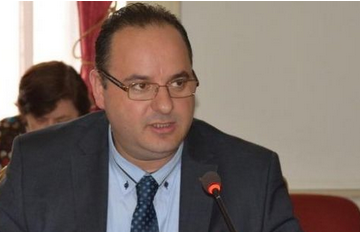 Anul trecut, fostul ministru al Fondurilor Europene, Marcel Boloş, a introdus în schiţa Planului Naţional de Redresare şi Rezilienţă un capitol pentru refacerea sistemelor naţionale de irigaţii în valoare de 3,2 miliarde euro, însă anul acesta actualul ministru, Cristian Ghinea, a renunţat la el, motivând că irigaţiile nu sunt considerate ”verzi” de Comisia Europeană. Spania a obţinut în acest scop peste 500 milioane euro prin PNRR-ul propriu, care i-a fost aprobat în iunie, în vreme ce Planul României, fără niciun euro pentru irigaţii, a fost amânat pentru la toamnă.                               Despre acest subiect Agrointeligența-AGROINTEL.RO a scris aici: Irigațiile, scoase din PNRR. Cristian Ghinea: ”Sunt discuții. Dacă se schimbă ceva, eu le includ”APIA efectuează plata ajutorului de stat în sectorul creșterii animalelor , meatmilk , 2 septembrie 2021                                                                        Agenția de Plăți şi Intervenție pentru Agricultură (APIA), prin Centrele Județene, informează că efectuează plata ajutorului de stat în sectorul creșterii animalelor.Solicitat prin cererile de plată aferente serviciilor prestate în luna iunie și trimestrul al II-lea al anului 2021, totalul plăților este în sumă de 11.779.663,07 lei, pentru un număr de 91 solicitanți. Suma autorizată la plată se acordă de la bugetul de stat, prin bugetul Ministerului Agriculturii și Dezvoltării Rurale (MADR), pentru solicitanții care au accesat această formă de ajutor de stat. Plata este efectuata în conformitate cu prevederile Hotărârii de Guvern nr.1179/2014 privind instituirea unei scheme de ajutor de stat în sectorul creșterii animalelor, cu modificările şi completările ulterioare. SERVICIUL RELAŢII CU PUBLICUL ŞI COMUNICAREAFIR si FINANTARI32,27 milioane de lei pentru tinerii din rural care stau DEGEABA! 2 septembrie 2021 Un număr de 12 contracte, în valoare de 32,27 milioane de lei, din cadrul Programul Operaţional Capital Uman “Viitor pentru tinerii din rural NEETs” au fost semnate miercuri cu beneficiarii, a anunţat Ministerul Investiţiilor şi Proiectelor Europene (MFE) într-un comunicat remis AGERPRES.“Ministerul Investiţiilor şi Proiectelor Europene a dat startul semnării contractelor din cadrul Programul Operaţional Capital Uman “Viitor pentru tinerii NEETs”, în valoare totală de peste 185 de milioane de euro. Dintre cele 99 de proiecte câştigătoare, 12 au fost semnate astăzi la minister, urmând ca restul să fie semnate în zilele următoare”, se menţionează în comunicat.Potrivit aceleiași surse, cu ajutorul celor 99 de contracte, aproape 60.000 de tineri NEETs (“Not in Employment, Education or Training”), şomeri, în special cei din mediul rural şi cei aparţinând minorităţii rome, cu vârsta între 16-29 ani, vor beneficia de măsuri adaptate nevoilor lor, astfel încât să poată să-şi finalizeze studiile obligatorii, să urmeze cursuri de calificare profesională în meserii pentru care este o mare cerere pe piaţa muncii şi să îşi găsească un loc de muncă. Pe lângă aceasta, 1.500 de tineri vor fi ajutaţi să-şi deschidă propria afacere, beneficiind de câte 25.000 de euro ca sprijin financiar.“Prin aceste contracte avem un singur scop: asigurarea unui viitor sigur tinerilor NEETs acasă, în România. Sunt mulţi tineri, care nu şi-au finalizat studiile şi care nu au nici un loc de muncă. Aceşti tineri reprezintă o resursă imensă pentru România, iar noi vrem să-i ajutăm să-şi găsească un loc de muncă bine plătit. Este una din cele mai importante obiective ale acestei guvernări: asigurarea unui trai decent acasă, în ţară. Doresc să mulţumesc colegilor mei din minister, colegilor de la POCU pentru că susţin aceste proiecte, că sunt interesaţi de soarta tinerilor”, a declarat Hegedus Csilla, secretar de stat în MFE.În următoarele două săptămâni toate cele 99 de contracte vor fi semnate şi se va începe implementarea lor.În plin scandal în Coaliție, un ministru USR-PLUS anunță „o super reușită”. Ghinea: „Am primit aseară confirmarea Comisiei Europene” de V.M.,    HotNews.ro , Joi, 2 septembrie 2021, Mai   Cristian Ghinea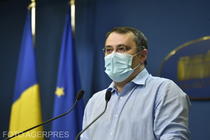 Dincolo de scandalul din Coaliție, un ministru al USR-PLUS anunță „o super reușită”. Comisia Europeană a confirmat acordarea către România a sumei de 483,8 milioane de euro prin programul REACT-EU, dintre care 283,8 milioane de euro sunt destinate dotării spitalelor, centrelor sociale şi şcolilor în contextul crizei Covid, a anunţat joi ministrul Investiţiilor şi Proiectelor Europene, Cristian Ghinea, pe Facebook.„E oficial, vom primi noi fonduri europene de 483,8 milioane euro pentru dotarea spitalelor, centrelor sociale şi şcolilor, în criza COVID-19 şi pentru proiecte din energie, din mecanismul REACT-EU. Am primit aseară confirmarea Comisiei Europene. Suma asta va merge la proiecte din Programul de Infrastructura Mare, şi anume cele destinate sănătăţii în context COVID, plus cele pe eficienţă energetică şi energie regenerabilă. Vor mai urma şi alte aprobări de finanţări suplimentare din REACT-EU, în total 1,32 miliarde euro pentru anul 2021. Este o super reușită, având în vedere cât de încurcată era situația atunci când am preluat conducerea ministerului.”, a scris Cristian Ghinea. El a explicat că fostul ministru Marcel Boloș făcuse „promisiuni în campania electorală de 3,28 miliarde de euro din REACT EU și asta, prin acte normative inițiate de MFE. Adică mai mult decât dublu față de ce stabilise Comisia Europeană”. Ministrul Investiţiilor şi Proiectelor Europene a explicat că din totalul alocării aprobate, suma de 200 de milioane de euro este destinată creşterii eficienţei energetice şi utilizării surselor regenerabile de energie.

„Cele 483,8 milioane euro pentru care am primit prima undă verde, aseară, se referă la: 283,8 milioane euro pentru sănătate - dotări pentru spitale, centre sociale şi şcoli, în contextul pandemiei COVID-19; 200 milioane euro pentru creşterea eficienţei energetice şi utilizarea surselor regenerabile de energie”, a notat Cristian Ghinea.

Ministrul Investiţiilor şi Proiectelor Europene a precizat că alte aprobări ale Comisiei Europene pentru finanţări din cadrul programului REACT-EU sunt aşteptate în următoarele săptămâni.

„În următoarele săptămâni urmează aprobarea finanţărilor din REACT EU pentru anul 2021 şi pentru: Programul Operaţional Competivitate - 550 milioane euro; Programul Operaţional Capital Uman - 234 milioane euro; Programul Ajutorarea Persoanelor Defavorizate - 56 milioane euro”, a încheiat Cristian Ghinea. ALTELE    Articolul la adresa: https://agrointel.ro/198079/fanel-petanca-fermier-gaujani-giurgiu/ 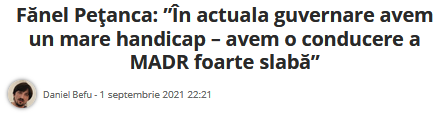 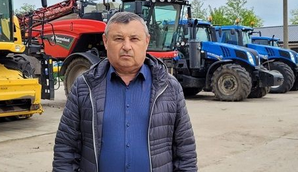 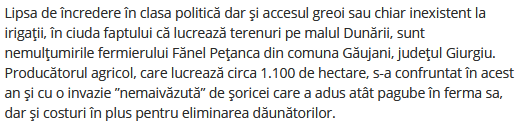  Ministrul Agriculturii, acuzat că semnează numiri în funcții în necunoștință de cauză , 2 septembrie 2021,  Ionuț Fîntînă În ediția de marți a emisiunii ”Agricultura la Raport”, ministrul agriculturii, Adrian Oros, a răspuns la o serie de întrebări legate de Casa Unirea, o entitate extrem de controversată, fondată de fostul ministru, Petre Daea, și plătită din bani de la bugetul MADR, dar care nu produce nimic în beneficiul fermierilor.  Spre stupefacția unora dintre telespectatorii AGRO TV, ministrul agriculturii nu știa numele celor care se află în consiliul de administrație al Casei Unirea, fapt care a stârnit reacții acide la adresa sa. Iată comentariile făcute de fermierul Ștefan Gheorghiță, în cea mai recentă ediție a emisiunii ”Agricultura la Raport”.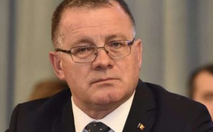 ”Eu ieri, la emisiunea dumneavoastră, i-am adresat două întrebări domnului ministru, fiindcă problema este la nivel ministerial. Ministrul, așa cum este prevăzut în statutul Casei de Comerț Unirea, este cel care semnează mandatele reprezentanților ministerului în AGA. Faptul că domnul ministru a spus ieri că habar n-are cine este în consiliul de administrație, ce se întâmplă acolo și cum se întâmplă, arată că dânsul semnează în necunoștință de cauză.Când a venit la guvernare, a spus că nu este bună. Cu timpul, pe măsură ce s-a învechit statul pe scaun la minister, ideea inițială că nu mai este bună și în termenul cel mai scurt va fi închisă a dispărut. Hotărârile sunt publice, sunt transparente și se vede că de la închidere s-a trecut la o regândire a activității, regândire care deocamdată nu este publică nici până astăzi.Discutăm de un capital social de 20 de milioane de euro din care s-au consumat o parte, iar restul stau blocați în conturi. Așa cum a zis domnul ministru, deocamdată, cei care trăiesc la Casa de Comerț Unirea, trăiesc din dobânzile încasate de la bănci pe acei bani care stau blocați, în timp ce alte proiecte ale ministerului nu au avut bani pentru a fi finanțate. (…) Această Casă de Comerț, de când a fost înființată și ulterior, nu a avut o gândire articulată care să fie pusă în practică. Din punctul meu de vedere, Casa Unirea este o expresie a incompetenței Ministerului Agriculturii de a rezolva o problemă. Nu vorbesc numai de actuala conducere, vorbesc la modul general. Vor fi o serie de aspecte care vor ieși la lumină de acolo și nu știu dacă vor fi pe placul multora”, a spus Ștefan Gheorghiță într-o intervenție telefonică la AGRO TV.Mai are viitor Casa de Comerț Agroalimentar Unirea? De Food Biz , sept. 2, 2021   Casa de Comerț Agroalimentar Unirea, proiectul de suflet al fostului ministru al Agriculturii Petre Daea, are un nou președinte – Florentin Bercu, care are mandat pentru această funcție până la mijlocul lunii septembrie, el fiind de altfel și reprezentantul fermierilor în cadrul instituției. Florentin Bercu este la acest moment și director executiv al Uniunii de Ramură Națională a Cooperativelor din Sectorul Vegetal (UNCSV).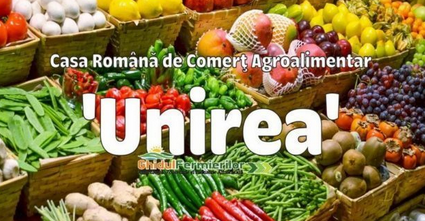 După doi ani de pierderi semnificative (7 mil. euro în 2019 și 5 mil. euro, în 2020), anul 2021 se anunță a fi unul decisiv pentru Casa de Comerț Agroalimentar Unirea, pentru că dacă la finele anului nu va fi prezentată o viziune care să ajute sectorul, ea va fi închisă, a anuntat Adrian Oros, ministrul actual al Agriculturii.“Vom lua o decizie dacă se închide sau dacă are noimă cu o nouă viziune care să facă ceva și să ajute sectorul”, a declarat Adrian Oros la AgroTv.Concret, dacă i se va prezenta o strategie viabilă pentru următorii ani, Oros promite că va merge cu ea la Guvern, la mâna căruia se află acum soarta instituției.Ceilalți doi membri în Consiliul de Administrație sunt Liviu Gabriel Bulgaru și Gheorghe Ciobanu, potrivit AGA din 17 iulie 2021. Și-au încetat mandatul Sorin Minea, Mircea Cosea și Emil Păduraru.Iar pentru cei care se întreabă de ce nu a fost închisă până acum Casa Unirea, Oros a adus și câteva clarificări, cum ar fi faptul că statul este unic acționar sau că se speră că va fi nevoie de ea în PNRR dacă proiectul depozitelor regionale ar fi aprobat..Tot ce s-a făcut în ultima vreme, însă, a fost un proces de restructurare, în urma căruia s-a redus numărul de salariați de la 40 la 9 și s-au micșorat costurile. Acum, prioritatea este stategia de viitor…Ministrul Oros, despre cea mai eficienta metoda de protejare a culturilor de vremea nefavorabila, septembrie 2, 2021 Ministrul Agriculturii, Adrian Oros, a vorbit despre problemele tot mai comune ale agricultorilor romani, care inregistreaza pierderi majore pe fondul inghetului si a secetei, spunand ca cea mai sustenabila masura, pe termen lung, este asigurarea culturilor si inceperea demersurilor pentru accesarea de fonduri mutuale. Prezent la inaugurarea unei hale agroalimentare, Adrian Oros a fost intrebat de un jurnalist daca ministerul pe care il conduce are in vedere aprobarea unor masuri pe termen scurt de sprijinire a fermierilor afectati de vremea nefavorabila.“Singurele masuri realiste, pe care le-am discutat cu asociatiile de fermieri, pe termen lung sunt un sistem de asigurare sustenabil, in care sa participe toti, si fondurile mutuale, asa cum exista in toata lumea si in toata Europa. Noi am inceput discutiile cu asociatiile mari de fermieri pentru a constitui si in Romania un sistem de gestionare a acestor riscuri naturale, fie seceta, fie grindina, fie inghet, pentru ca asta este singura solutie realista si care functioneaza peste tot in Europa”, a declarat Oros.Ministrul Agriculturii si Dezvoltarii Rurale a fost prezent vineri la inaugurarea unei hale agroalimentare in orasul Zlatna, denumita de localnici “mall motesc”, o investitie realizata cu fonduri europene si bani de la bugetul local. Hala se afla intr-o cladire in care a functionat o centrala termica si care a fost dezafectata in ultimele decenii.Modificarea Ordonanței de urgență pentru circulația tractoarelor pe drumurile publice! Agroinfo, 01 septembrie 2021 Fermierii români supun atenției parlamentarilor lista lor de priorități pentru modificarea de urgență a unor prevederi legislative. Printre acestea figurează modificarea Ordonanței de urgență privind circulația tractoarelor pe drumurile publice, modificarea Codului civil referitor la durata minimă a contractelor de arendă. Alianța pentru Agricultură și Cooperare a transmis astăzi un comunicat pentru Agroinfo."Alianța pentru Agricultură și Cooperare, reprezentând producătorii agricoli din România, cooperativele lor, precum și o parte importantă a lanțului sectorului de procesare, urmare a reînceperii activității după vacanța parlamentară, în urma consultărilor membrilor din cele 4 organizații componente, a transmis astăzi, 01.09.2021, către Președinții și membrii Comisiilor pentru Agricultură, Silvicultură și Industrie Alimentară de la Senat și Camera Deputaților, lista cu principalele priorități legislative pentru sesiunea parlamentară care abia a început.Având în vedere implicarea noastră activă, recunoscută pe plan national și european și preocupările comune cu privire la dezvoltarea și sustenabilitatea sectorului agroalimentar, industriilor conexe din România, ne-am manifestat disponibilitatea și interesul de a fi parteneri în grupurile de lucru și toate întâlnirele care au loc pe subiectele menționate mai jos:                                      -aprobarea în regim de urgență a Legii privind autorizarea executării lucrărilor de construcții;                                                                                                                                            -modificarea Legii privind protejarea exploatațiilor agricole, printr-un proiect legislativ nou;
-modificarea Ordonanței de urgență privind circulația tractoarelor pe drumurile publice;
-modificarea Codului Civil referitor la durata minimă a contractelor de arendare a terenurilor; 
-modificarea proiectului legislativ privind unele măsuri de reglementare a vânzării terenurilor agricole situate în extravilan;
-crearea unui instrument bancar pentru achiziția de terenuri agricole cu sprijinul FGCR;
-promovarea unui proiect legislativ privind cotizația profesională agricolă;
-punerea în aplicare a directivei privind Practicile Comerciale Neloiale;
-modificarea Legii cooperației agricole; 
-modificarea Legii  privind societățile agricole și alte forme de asociere în agricultură;
-proiect legislativ pentru înființarea Fondului Național de Gestionare Integrată a Riscurilor Catastrofice în Agricultură;
-promovarea unui proiect legislativ prin care să se creeze cadrul legal pentru realizarea unui parteneriat între MADR, ANIF și MINISTERUL ENERGIEI.Contextul și riscurile cumulate la care sunt expuși fermierii din România sunt într-o continuă transformare și doar împreună putem găsi cele mai bune soluții pentru a dezvolta sectorul agricol din țara noastră.Dorim pe această cale să le mulțumim pentru colaborare și deschidere în susținerea intereselor fermierilor și a agriculturii din România.Așteptăm cu speranță ca parlamentarii să se aplece asupra problemelor sectorului agroalimentar din țara noastră!
Pentru informații suplimentare: office@agri-co.ro 
În numele tuturor membrilor și organizațiilor membre ale celor 4 organizații.PRO AGRO - Ionel ARION   , LAPAR - Nicolae VASILE , 
UNCSV - Mircea BĂLUȚĂ  ,  APPR - Nicolae SITARU"Noi moduri de certificare a produselor ecologice. Ce schimbari au fost adoptate de Guvern? septembrie 2, 2021   In sedinta de Guvern din data de 30 august 2021 a fost adoptata Ordonanta pentru modificarea OUG nr. 34/2000 privind produsele agroalimentare ecologice, cu completarile si modificarile ulterioare.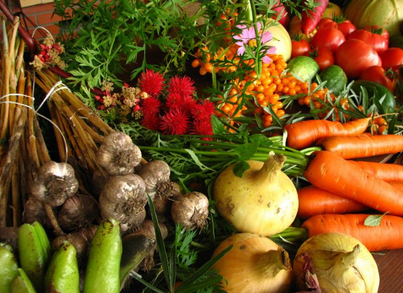 Prezentul act normativ creeaza cadrul juridic necesar pentru aplicarea noilor reglementari europene, in principal Regulamentul (UE) 2018/848 al Parlamentului European si al Consiliului, privind productia ecologica si etichetarea produselor ecologice si de abrogare a Regulamentului (CE) nr. 834/2007 al Consiliului, care se va aplica incepand cu data de 01 ianuarie 2022.Ordonanta reglementeaza urmatoare aspecte:functionarea sistemului de control si certificare in Romania;stabilirea autoritatii competente si atributiile principale ale acesteia;delegarea si stabilirea de catre MADR a anumitor atributii oficiale de control si/sau a anumitor atributii legate de alte activitati oficiale si certificare, organismelor de control, denumite in continuare OC;introducerea obligatiei operatorilor/grupurilor de operatori din agricultura ecologica de inregistrare a activitatilor de productie agricola, pregatire, distributie, depozitare, import, export, introducere pe piata a produselor ecologice la directiile pentru agricultura judetene si a Municipiului Bucuresti si de a se supune controlului unui organism de control aprobat, pentru o mai buna trasabilitate a produselor din agricultura ecologica;stabilirea laboratoarelor care pot realiza analizele probelor prelevate in cadrul controalelor la operatorii/grupurile de operatori de produse ecologice, precum si sanctiunea care se poate aplica in situatia unor produse pentru care analizele de laborator indica reziduuri de substante.comertul cu produse ecologice;acordarea derogarilor de la normele prevazute in regulamentele europene, operatorilor inregistrati in sistemul de agricultura ecologica;instituirea sistemului de sanctiuni care se aplica in agricultura ecologica;clarificarea unor termeni in acord cu prevederile noilor regulamente europene;instituirea unor norme tranzitorii prin care se reglementeaza valabilitatea documentelor, inregistrarilor si aprobarilor emise, realizate sau incepute sub actuala reglementare, dar care nu si-au produs in intregime efectele pana la data intrarii in vigoare a prezentei Ordonante de Guvern.MADR a schimbat Ordonanta privind agroalimentele ecologice , Adrian Mosoianu , 02 Sep. 2021 Ministerul Agriculturii si Dezvoltarii Rurale (MADR) a schimbat cu acordul Guvernului Ordonanta privind agroalimentele ecologice. Iata noutatile!Conform noutatilor introduse in OUG nr. 34/200, acum vor fi lamurite mai multe aspecte esentiale. Acestea, insa, se vor aplica de la 1 ianuarie 2022. Noul act normativ transpune in legislatia nationala Regulamentul (UE) 2018/848 al Parlamentului European si al Consiliului, privind productia ecologica si etichetarea produselor ecologice si de abrogare a Regulamentului (CE) nr. 834/2007 al Consiliului.Actul normativ proaspat adoptat introduce urmatoarele schimbari necesare si importante:functionarea sistemului de control si certificare in Romania;stabilirea autoritatii competente si atributiile principale ale acesteia;delegarea si stabilirea de catre MADR a anumitor atributii oficiale de control si/sau a anumitor atributii legate de alte activitati oficiale si certificare, organismelor de control, denumite in continuare OC;introducerea obligatiei operatorilor/grupurilor de operatori din agricultura ecologica de inregistrare a activitatilor de productie agricola, pregatire, distributie, depozitare, import, export, introducere pe piata a produselor ecologice la directiile pentru agricultura judetene si a Municipiului Bucuresti si de a se supune controlului unui organism de control aprobat, pentru o mai buna trasabilitate a produselor din agricultura ecologica;stabilirea laboratoarelor care pot realiza analizele probelor prelevate in cadrul controalelor la operatorii/grupurile de operatori de produse ecologice, precum si sanctiunea care se poate aplica in situatia unor produse pentru care analizele de laborator indica reziduuri de substante.comertul cu produse ecologice;acordarea derogarilor de la normele prevazute in regulamentele europene, operatorilor inregistrati in sistemul de agricultura ecologica;instituirea sistemului de sanctiuni care se aplica in agricultura ecologica;clarificarea unor termeni in acord cu prevederile noilor regulamente europene;instituirea unor norme tranzitorii prin care se reglementeaza valabilitatea documentelor, inregistrarilor si aprobarilor emise, realizate sau incepute sub actuala reglementare, dar care nu si-au produs in intregime efectele pana la data intrarii in vigoare a prezentei Ordonante de Guvern.Decizia unei primării: în școli vor fi distribuite produse de la fermierii locali! Agroinfo ,  02 septembrie 2021 Primăria Brașov a decis ca în cadrul programului Cornul și laptele, produsele distribuite în școli să provină de la fermierii din zonă, producătorii locali. Distanţa maximă dintre exploataţia de origine a produselor şi punctul de comercializare nu trebuie să depăşească 75 kilometri. În premieră anul acesta, în care atribuirea contractelor din programul naţional "Cornul şi laptele" a revenit primăriilor, la Braşov, la achiziţia produselor de panificaţie, lactate şi a merelor se va merge pe 50% punctaj pentru calitate şi 50% pentru preţul cel mai mic, faţă de 90%-10% în anii anteriori, când licitaţiile erau organizate de consiliile judeţene.Primăria Braşov a anunţat joi, după lansarea licitaţiei pentru produsele din programul "Cornul şi laptele", că în caietul de sarcini este specificat că se va acorda 50% din punctajul maxim criteriilor de calitate şi doar 50% preţului mai mic."Este primul an în care acest program se desfăşoară sub tutela Primăriei Municipiului Braşov, iar obiectivul pentru acest an este ca produsele să provină din surse de încredere, să fie produse eco şi să fie de la producători locali. Tocmai de aceea, criteriile de atribuire prevăd ca minimum 10% dintre produse să fie eco, iar acestea să provină de la producători locali, cooperative sau asociaţii. Un alt aspect demn de menţionat în ceea ce priveşte acest caiet de sarcini este că, pentru prima oară, ponderea în alegerea furnizorului este reprezentată şi de calitatea produselor, nu doar de preţul cel mai mic. Astfel că în stabilirea câştigătorului se va ţine cont 50% de criteriul preţul cel mai mic, iar 50% de calitatea produselor pe care furnizorul le oferă", a declarat viceprimarul Flavia Boghiu.Din cele 50 de puncte acordate pe criterii de calitate, un maximum de 20 de puncte se poate obţine dacă ofertantul are mai mult de 25% dintre produse obţinute din producţie ECO, lanţul de aprovizionare are o pondere de 10 puncte, iar punctajul maxim se acordă producătorului care livrează direct beneficiarului, întreaga cantitate de produse, a menţionat sursa citată.  Tot la capitolul calitate, se acordă punctajul maxim, de 20 de puncte, ofertantului care achiziţionează produse cu o pondere peste 50% de la producători locali, fermieri, cooperative şi asociaţii.Pentru a fi consideraţi producători locali, distanţa maximă dintre exploataţia de origine a produselor şi punctul de comercializare nu trebuie să depăşească 75 kilometri.Produsele obţinute din producţii ecologice sunt acele produse care respectă Regulamentul (CE) nr. 834/2007 privind producţia ecologică şi etichetarea produselor ecologice, respectiv produsele care poartă o etichetă ecologică naţională sau europeană.Potrivit deciziei Consiliului Local Braşov din 20 iulie, preşcolarii din grădiniţele cu program normal de 4 ore de stat autorizate/acreditate şi particulare acreditate şi elevii din învăţământul primar şi gimnazial de stat şi particular, vor primi: corn (două zile pe săptămână) şi biscuiţi uscaţi (trei zile pe săptămână), lapte UHT (de două ori pe săptămână), iaurt (o dată pe săptămână), mere (de două ori pe săptămână).Laptele trebuie să fie UHT, fără adaos de lapte praf, zahăr, alţi îndulcitori sau cacao, iar iaurtul nu trebuie să conţină lapte praf, adaos de zahăr sau alţi îndulcitori, fructe sau cacao.Atât cornul, cât şi biscuiţii trebuie să fie ambalaţi, din făină integrală sau dietetică şi pot conţine adaos de zaharuri şi grăsimi, cu încadrarea în limitele prevăzute de lege. sursa: AgerpresPolitici agricole și investiții masive anunțate la Craiova , De Food Biz , sept. 2, 2021 , Irina BogdanÎn data de 26 august la Craiova a avut loc Conferința Regională „Oportunități de sprijin al investițiilor în agricultură și dezvoltare rurală pentru perioada de tranziție 2021-2022”, organizată de Ministerul Agriculturii și Dezvoltării Rurale.Diseminarea informațiior privind intervențiile care pot fi finanțate în această perioadă a reprezentat scopul principal al acestui eveniment alături de prezentarea elementele de noutate referitoare la condițiile de accesare și implementare a acestora.Conferința a fost deschisă de către Ministrul Agriculturii, Adrian Oros. Acesta a prezentat căteva subiecte de actualitate:impactul crizei sanitare asupra sistemelor agroalimentareabordarea noii Politici Agricole Comune, provocările Pactului Ecologic Europeandezvoltarea piețelor localesusținerea zonelor cu constrângeri naturalerestructurarea învățământului profesional și tehniccreșterea competivității în zoothenie și consolidarea mediului asociativDe asemenea, oficialul MADR a mai punctat succint măsurile de investiții în agricultură și dezvoltare rurală din PNDR pentru perioada de tranziție 2021-2022, prezentând câteva dintre obiectivele majore ale viitorului Plan Național Strategic, printre care creșterea capacității de depozitare și procesare și a exportului de produse cu mare valoare adăugată.Alături de ministrul Adrian Oros s-au aflat: Directorul General al DGDR AM PNDR, Daniela Rebega, alți membri ai conducerii direcției, reprezentanți din conducerea agențiilor de plăți, precum și experți din cadrul MADR, APIA și AFIR.Cum arată programul Anghel Saligny sau ”PNDL 3”, care a aruncat coaliția în aer din nou , Wall-Street , 2 Septembrie 2021 , Economie Ultima ora Programul Național de Investiții ”Anghel Saligny” duce din nou coaliția de guvernare, formată din PNL URS-PLUS și UDMR într-o situație de criză. Vă prezentăm în acest material ce conține Ordonanța de Urgență a Guvernului pentru aprobarea Programului de Investiții ”Anghel Saligny”, denumită de către USR PLUS și ”PNDL3”, în forma depusă pe 11 august pe site-ul Guvernului.Florin Cîțu a luat decizia de revocare a ministrului Justiției Stelian Ion, din partea USR-PLUS, acuzând formațiunea din care acesta face parte că ”șantajează” coaliția cu Secția Specială în contextul discuțiilor cu privire la aprobarea Programului Național de Investiții ”Anghel Saligny”."Aş vrea să discutăm despre Program, pentru că nu este un program pentru mine, pentru PNL, UDMR, USR sau pentru PSD. Este un Program pentru români. Eu am spus la începutul acestei guvernări că nu mai permitem să avem localităţi în România care nu au acces la fonduri europene, să rămână nedezvoltate. Acesta este Programul. Dacă colegii de la USR nu susţin dezvoltarea României, foarte bine, să iasă în faţă. În ceea ce priveşte şantajul şi acea piedică pe care o pun cu SIIJ, am fost primul care a negociat (...) forma care să treacă prin Guvern, prin negocieri cu toată coaliţia, am susţinut toate soluţiile care au venit de la Ministerul Justiţiei pentru a desfiinţa SIIJ. (...) Din păcate, politica nu se poate face prin condiţionări şi şantaj", a spus Cîţu, după ce a participat la şedinţa grupului senatorial al PNLDe partea cealaltă, Stelian Ion a declarat că Florin Cîțu a arătat prin revocarea sa că nu are respect pentru lege și pentru Constituție."Premierul Florin Cîţu arată în seara aceasta încă o dată că nu are respect pentru lege, pentru Constituţie. Având în vedere antecedentele sale, poate că nu este de mirare. În felul acesta Florin Cîţu şi-a semnat de fapt propria plecare din Guvern pentru că este doar o chestiune de timp până când Florin Cîţu va pleca acasă. Şantaj şi iresponsabilitate înseamnă să îi ceri imperativ ministrului Justiţiei să îţi dea un aviz la minut pe un proiect cu miză uriaşă pentru care termenul legal de avizare este de 4 zile lucrătoare de la primirea originalului. Precizez încă o dată că nici până la această oră originalul proiectului PNDL 3 nu a fost trimis la Ministerul Justiţiei pentru obţinerea avizului. Povestea are şi un substrat nevăzut, legat de procedura de numire a procurorilor de rang înalt aflată în derulare. Aceasta este miza nevăzută", a scris Stelian Ion pe Facebook.USR PLUS a anunțat că îşi retrage sprijinul politic pentru premierul Florin Cîţu, căruia îi reproşează că "a aruncat ţara în criză" politică."USR PLUS nu a girat şi nu va gira niciodată jaful din bani publici, în nicio formulă de guvernare. Cerem Coaliţiei să ia act de lipsa unei majorităţi care să susţină Cabinetul Cîţu şi solicităm declanşarea de urgenţă a negocierilor în Coaliţie pentru desemnarea unui nou premier care să formeze un nou guvern. În situaţia în care discuţiile din Coaliţie vor eşua în propunerea unui nou premier, USR PLUS va susţine o moţiune de cenzură împotriva Guvernului Cîţu", se arată într-un comunicat al USR PLUS.    Cum arată Ordonanța de Urgență pentru aprobarea Programului Național de Investiții ”Anghel Saligny”Programul Național de Investiții ”Anghel Saligny”, descris de către USR PLUS ca hoția PNDL 3 sau programul becurilor de 1.800 de euro și a toaletelor din TEleorman de 80.000 de euro, conține credite de angajament pentru perioada 2021-2028 în valoare de 50 de miliarde de lei”În cadrul Programului se pot realiza obiective de investiții necesare pentru echiparea unităților administrativ-teritoriale cu dotări tehnico-edilitare și de acces la căile de comunicație, în conformitate cu reglementările cuprinse în Planul de amenajare a teritoriului național - Secțiunea a IV-a - Rețeaua de localități, aprobat prin Legea nr. 351/2001, cu modificările și completările ulterioare”, se arată în ordonanța ce poate fi consultată AICI. 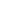 De asemenea, în forma ordonanței publicate pe site-ul guvernului la 11 august se menționează și următoarele: (5) În cadrul Programului se pot realiza obiective de investiții necesare pentru echiparea unităților administrativ-teritoriale cu dotări tehnico-edilitare și de acces la căile de comunicație, în conformitate cu reglementările cuprinse în Planul de amenajare a teritoriului național - Secțiunea a IV-a - Rețeaua de localități, aprobat prin Legea nr. 351/2001, cu modificările și completările ulterioare.
(6) Pot fi finanțate prin prezentul Program obiectivele de investiții care nu sunt incluse la finanțare în programele derulate din fonduri externe nerambursabile în perioada de programare 2021-2027.
(7) În scopul utilizării eficiente a fondurilor alocate prin program, Ministerul Dezvoltării, Lucrărilor Publice şi Administraţiei poate dezangaja, în vederea contractării, sumele rămase neutilizate în urma economiilor rezultate pe parcursul derulării contractelor de finanţare, în limita creditului de angajament alocat programului, în condiţiile legii.
(8) Creditele de angajament rămase neutilizate conform prevederilor de la alin. (3) și (7) se pot utiliza pentru finanţarea obiectivelor de investiţii pentru care sau depus solicitări în termenul legal şi nu li s-au alocat fonduri din lipsa creditelor de angajament și sunt alocate pe baza criteriilor de prioritizare.Beneficiarii programului sunt unitățile administrativ-teritoriale reprezentate de autoritățile administrației publice locale, precum și unitățile administrativ-teritoriale membre ale asociațiilor de dezvoltare intercomunitară, constituite în condițiile legii, pentru investițiile realizate prin asociațiile de dezvoltare intercomunitară.
Art. 3 – (1) Obiectivele de investiții care se realizează în cadrul programului trebuie să fie amplasate pe terenuri și/sau construcții, după caz, aflate în proprietate publică sau privată a unităților administrativ-teritoriale sau în administrarea acestora, cu respectarea prevederilor legale în vigoare.
(2) Prin excepție de la prevederile alin. (1), în cazul în care obiectivul de investiții afectează și terenuri ape sau drumuri proprietate publică a statului și/sau a județului, iar beneficiarii nu dețin dreptul de proprietate/administrare asupra lor, investiția se poate realiza cu acordul prealabil al administratorului apelor, respectiv cu acordul prealabil și pe baza autorizației de amplasare și/sau de acces în zona
drumului public, emisă de administratorul drumului respectiv, în temeiul legii.
Art. 4 - (1) În cadrul programului se pot realiza obiective de investiții noi precum și intervenţii la construcţiile existente care se referă la lucrări de construire, reconstruire, consolidare, reparaţie, modernizare, modificare, extindere, reabilitare, după caz, schimbare de destinaţie, protejare, restaurare, conservare, pentru următoarele categorii de investiții:
a) alimentări cu apă și stații de tratare a apei;
b) sisteme de canalizare și stații de epurare a apelor uzate;
c) drumurile publice clasificate și încadrate în conformitate cu prevederile
legale în vigoare ca drumuri județene, drumuri de interes local, respectiv drumuri
comunale și/sau drumuri publice din interiorul localităților, precum și variante
ocolitoare ale localităților;
d) poduri, podețe, pasaje sau punți pietonale;
e) sisteme de distribuție a gazelor naturale și a racordului la sistemul de
transport al gazelor naturale, care au autorizație de construire valabilă.Citește Ordonanța în integralitate AICI. ……………………….LEGISLATIV………………….INTERNECetăţenii străini deţin 0,3% din terenul agricol din România. Judeţele Timiş, Arad şi Constanţa sunt în topul preferinţelor. Alexandru Stănescu, deputat: Este foarte mică suprafaţa de teren deţinută de persoanele fizice străine şi sunt sigur că suprafeţele mari de teren agricol sunt trecute pe societăţi comerciale, Florentina Niţu , 01.09.2021, Peste 21.000 de hectare  de teren agricol, adică o suprafaţă de 3.500 de ori mai mare decât ar putea avea noua sală polivalentă promisă din 2019 bucureştenilor, sunt deţinute de cetăţeni străini în România, arată datele furnizate pentru ZF de Agenţia Naţională de Cadastru şi Publicitate Imobiliară (ANCPI). Aceasta nu are date privind suprafeţele de teren agricol deţinute de persoane juridice.În total, în România sunt 9,5 milioane de imobile şi 8,1 milioane de hectare cu categoria de folosinţă „teren agricol“, din care 25.063 de imobile sunt deţinute de cetăţeni străini, care au 0,3% din terenul agricol românesc, mai arată datele de la ANCPI   „Este foarte mică suprafaţa de teren deţinută de persoanele fizice străine şi sunt sigur că suprafeţele mari de teren agricol sunt trecute pe societăţi comerciale“, spune Alexandru Stănescu, deputat, fost preşedinte al Comisiei pentru agricultură din Camera Deputaţilor. El are şi afaceri alături de familie în producţia de cereale, în judeţele Călăraşi şi Ialomiţa.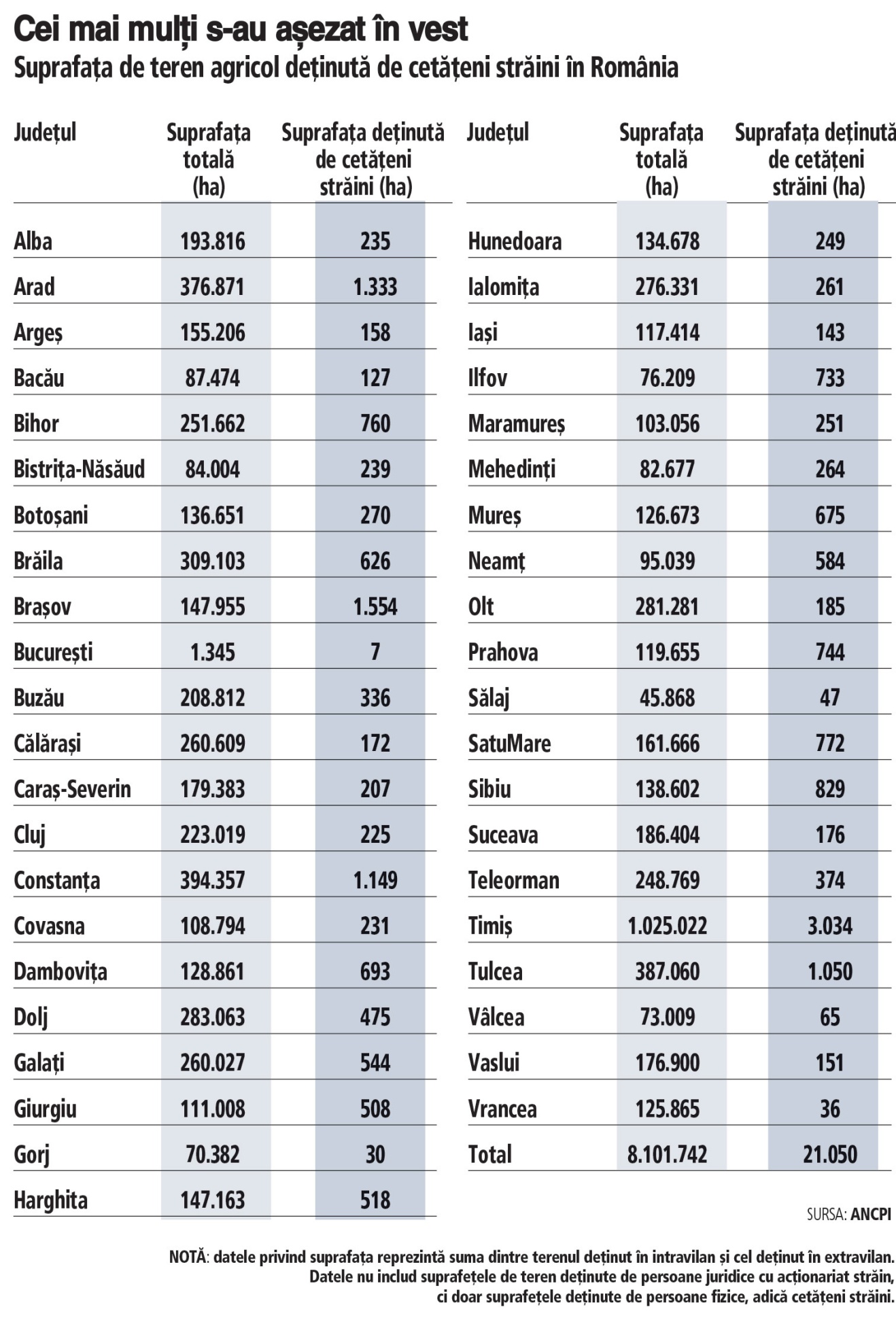 Cetăţenii străini au suprafeţe importante de teren agricol în judeţele Timiş (3.034 hectare), Braşov (1.554 hectare), Arad (1.333 hectare) şi Constanţa (1.149 hectare). La polul opus, cele mai mici suprafeţe agricole pe care le au sunt în Bucureşti (7 hectare), Gorj (30 hectare) şi Vrancea (36 hectare), conform datelor ANCPI.Cristi Funda din Cogealac, județul Constanța, este protagonistul celui de-al treilea episod din Tărâmul Fermierilor de Mâine ,  Adrian Radu - 2 septembrie 2021  https://youtu.be/1jr_ZpWb9WY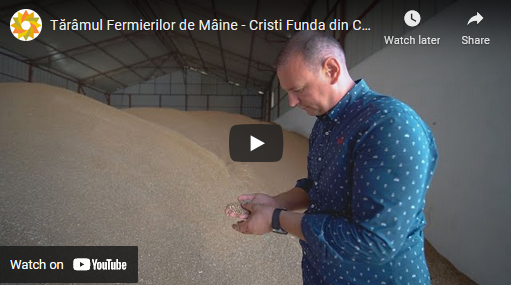 Tehnologia, inovația și sustenabilitatea merg mână în mână în aproape orice industrie. În agricultură, fermierii de mâine apelează la inovație pentru a-și eficientiza productivitatea, înglobează sisteme digitale în pas cu ziua de mâine și acționează resposabil pentru că știu că pământul lăsat de înaintașii lor reprezintă moștenirea generației viitoare și ca orice bun gospodar, se implică activ în sprijinul comunicăților locale. Acesta este Tărâmul Fermierilor de Mâine unde Syngenta și grupul Agrointeligența-BTVideo vă aduc în prim-plan fermierii moderni, responsabili și implicați social.Inovația este cuvântul de ordine și în ferma lui Cristi Funda, un agricultor din Cogealac, județul Constanța. Cristi a renunțat la un business propriu pentru a-și ajuta părinții în câmp. A schimbat modul de gândire și a introdus digitalizarea în fermă. Astfel, a scăzut cheltuielile, a crescut profitul și s-a dezvoltat spectaculos în 12 ani. Administrează acum 3 ferme, dintre care una este ecologică.Astăzi, controlează totul din birou, prin intermediul tehnologiilor ce stau în spatele agriculturii de precizie. Sigur, vizitele în câmp sunt obligatorii, dar calculele și le face în urma datelor transmise de senzorii de pe utilajele moderne pe care le-a cumpărat.Cristi Funda a mers și mai departe. A realizat faptul că forța unui fermier stă în puterea de asociere, așa că a construit Cooperativa Bio Sud Dobrogea. Iar un proiect de suflet și extrem de important pe care l-a dezvoltat este unul din fonduri europene și prin care va fi reabilitată infrastructura secundară, astfel încât toată comunitatea lui va beneficia de apă.Tărămul Fermierilor de Mâine va spune poveștile unor fermieri care merg în același pas cu lumea și evoluția ei. 10 fermieri care îmbrățisează inovația și sustenabilitatea își vor spune povestea într-o serie de clipuri care vor expune felul în care agricultura performantă, inovatoare și sustenabilă este a viitoarelor generații… a fermierilor de mâine!Tărămul Fermierilor de Mâine există deja! Prin acest proiect media produs de Syngenta și prin colaborarea cu Agrointeligenta-BT Video, vom arăta cum agricultorii gândesc, acționează, tânjesc și folosesc dimensiunea lumii digitale și inovatia în fermele lor. Indiferent de vârsta lor, cei mai mulți fermieri folosesc deja technologia digitală. Atat instrumentele digitale, cât și suportul comunicării din spate devin parte a moștenirii lor. Parte a ceea ce lasă noii generații, într-un mod sustenabil.Utilizarea tehnologiilor digitale este din ce în ce mai importantă pentru fermieri, pentru a-i sprijinii să aplice soluții sustenabile la provocările actuale și viitoare. De fapt, întreaga Europă urmărește digitalizarea sectorului agricol. Indiferent de nișă, de locul unde sunt amplasate și de dimensiuni, obiectivele sunt aceleași, modelele de afaceri trebuie adaptate domeniului digital.Într-un an agricol greu, cu provocări și din partea vremii, dar și din partea unei lumi paralizate de pandemie, fermele digitalizate au fost cele care au putut lua mai ușor și repede decizii legate de planul de semănat, de tratament, de intervenții în caz de dăunători, totul pe baza informaţiilor din hărţile satelitare. Fermierii au putut controla mai bine culturile. Au fost cu un pas inaintea… vremurilor. Agricultura digitală integrează o serie lungă de informaţii într-un sistem computerizat, care ajută fermierul să ia cele mai bune decizii. Agricultura de precizie, prin digitalizare, oferă beneficii și mediului, prin gestionarea mai rațională și precisă a resurslor, oferind soluții la cele mai presante provocări a fermierului de azi și de mâine – clima și mediu. Sustenabilitatea înseamnă inovație și responsabilitate, față de producție, mediu și societate.Reducerea numărului de animale ca măsură de combatere a schimbărilor climatice?! agrointeligenta.ro - 2 septembrie 2021                           Reducerea numărului de animale este una dintre variantele discutate la nivel european, în cele mai înalte forumuri, ca o măsură de combatere a schimbărilor climatice. Europarlamentarul român Daniel Buda, vicepreședinte al Comisie de agricultură din Parlamentul European, a atras atenția colegilor eurodeputați și oficialilor de la Bruxelles că reducerea numărului de animale este o măsură care nu are reduce impactul asupra mediului, ci doar ar crește dependența de carne a UE de importurile din țările terțe, ceea ce este inadmisibil.                    Foto: Facebook/Daniel Buda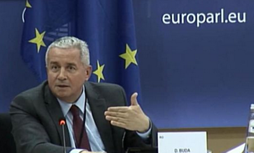 ”Astăzi, am participat la reuniunea comună a comisiilor AGRI (Agricultură și Dezvoltare Rurală), ENVI (Mediu, sănătate publică și siguranță alimentară) și CONT (Control bugetar) din Parlamentul European, în cadrul căreia am dezbătut raportul privind „Politica agricolă comună și clima: Jumătate din cheltuielile UE consacrate acțiunilor climatice sunt legate de agricultură, dar emisiile generate de acest sector nu sunt în scădere.” UE joacă un rol esențial în atenuarea schimbărilor climatice în sectorul agriculturii, întrucât stabilește standarde de mediu și cofinanțează majoritatea cheltuielilor legate de agricultură ale statelor membre. Curtea a decis să auditeze PAC deoarece o parte importantă din bugetul acestei politici este consacrată acțiunilor de atenuare a schimbărilor climatice și de adaptare la acestea, dar și pentru că politica agricolă și clima sunt strâns legate între ele”, a anunțat europarlamentarul român Daniel Buda. Acesta a subliniat că ”în raport se regăsesc multe informații neconforme cu realitate, fiind necesar ca acest raport să fie supus unei evaluări cuprinzătoare și unor modificări majore”.”O parte dintre participanții la această dezbatere au adus în discuție diminuarea numărului de animale, ca soluție pentru reducerea emisiilor generate de animale. Orice încercare de reducere a numărului de animale la nivelul UE trebuie oprită de îndată astfel încât siguranța alimentară să fie în continuare garantată. Reducerea numărului de animale la nivelul UE ar duce la o dependență crescută de hrană importată din afara Uniunii, care nu respectă standardele de calitate înalte de la nivelul statelor membre”, a explicat Daniel Buda.Iată intervenția europarlamentarului român:”Din păcate, raportul Curții de Conturi nu este complet și conține multe informații eronate, nefiind fundamentat pe realitatea din teren. Iar când afirm acest lucru, mă refer în primul rând la rolul politicii agricole comune la nivelul Uniunii Europene, respectiv acela de a asigura hrană de calitate, la prețuri accesibile și în cantități suficiente pentru consumatorii europeni.În cadrul acestei dezbateri, s-a făcut referire de mai multe ori la reducerea numărului de animale. Oare cineva a făcut un calcul asupra nevoilor de hrană în interiorul UE, să vedem în ce măsură această reducere a numărului de animale este fezabilă? De la acest lucru plecăm. Crede cineva că dacă se va diminua numărul de animale din interiorul UE și se vor relocaliza producțiile în afara UE, vom putea contribui la combaterea schimbărilor climatice? Cu siguranță, nu! Dimpotrivă, vom accentua dependența Uniunii de importurile din statele terțe. De aceea, cei de la Curtea de Conturi ar trebui să facă o evaluare asupra nevoii de alimente în interiorul Uniunii Europene.Mai mult, suntem în contradicție cu politicile europene. Pe de-o parte, avem politici de sprijinirea a instalării tinerilor în spațiul rural, dar pe de altă parte, venim și le spunem că nu mai pot să crească animale. Cred că acest raport ar trebui refăcut, reevaluat și să aibă abordări în concordanță cu realitatea. Mulțumesc”.Ce spun oficialii europeni…în mod oficialÎn urma poziției exprimate de europarlamentarul român, Reprezentantul Comisiei Europene a transmis următoarele informații: „În primul rând, vreau să subliniez că noi suntem dedicați atingerii obiectivelor din Pactul Verde. Dorim să luăm măsuri suplimentare pentru a reduce emisiile și în sectorul agricol. Este clar că susținerea tranziției către un sistem alimentar sustenabil este unul dintre obiectivele principale ale noii PAC. Statele membre vor descrie în PNS modul în care agricultura va permite atingerea obiectivelor, dar și instrumentele necesare și existente, într-un mod mai strategic și mai flexibil. O parte importantă din bugetul PAC va merge către practicile sustenabile, cel puțin 25% vor merge la plățile directe și se va recurge și la măsurile din Pilonul II pentru Dezvoltare Rurală, astfel că 35% din resursele acestui Pilon vor fi alocate pentru practicile sustenabile agricole.”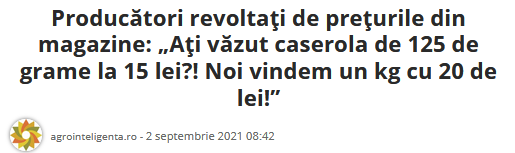 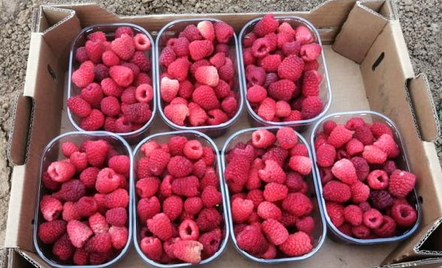 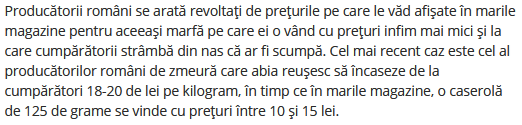 Articolul la adresa: https://agrointel.ro/198258/producatori-revoltati-de-preturile-din-magazine-ati-vazut-caserola-de-125-de-grame-la-15-lei-noi-vindem-un-kg-cu-20-de-lei/ ;Focar de leucoză la bovine! Animale bolnave au fost sacrificate la abator!, Roxana Dobre - 2 septembrie 2021  Autoritățile sunt  în alertă! Veterinarii au raportat primele cazuri de îmbolnăviri în rândul bovinelor, două animale fiind sacrificate după ce au fost depistate cu leucoză.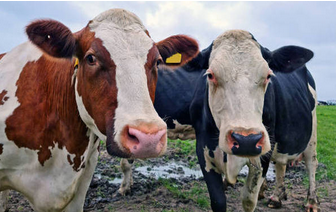 Fermierii din Gorj au mari bătăi de cap cu bolile specifice animalelor. Gorjul se menține în trendul celor mai afectate județe din punct de vedere al focarelor cu pestă porcină. Din păcate semne de boală au fost depistate și la bovine.“La ora actuală avem 14 focare de pestă porcină în 7 localități din județul Gorj. Este vorba despre localitățile Scoarța, Țicleni, Bărbătești, Dănești, Telești, Runcu și ultimul apărut în Stănești. Am luat măsura uciderii animalelor și sunt aplicate restricții în localitățile respective. Am mai avut două focare de leucoză, la două bovine care au fost sacrificate în abator și luate măsuri prin prepararea termică a cărnii. Cazurile au fost înregistrate la Fărcășești și Văgiulești”, a transmis Robert Spînu, directorul DSVSA Gorj, potrivit www.sgorj.ro.Leucoza enzootică bovină este o boală cu evoluție preponderent subclinică, care se manifestă prin apariția limfosarcoamelor (tumori) în diferite organe interne. Animalele depistate pozitiv sunt eliminate din efectiv, fiind despăgubite, în codițiile legii. Leucoza enzootică bovină continuă să reprezinte o problemă majoră pentru efectivele de bovine din Romania. În acelaşi timp, constituie un risc potenţial de infecţie pentru om, fiind cunoscută capacitatea virusului leucozei enzootice bovine de a activa oncogene celulare, implicate în cancerogeneză.Perioada de incubaţie, până la apariţia primelor semne clinice este de regulă de 4-5 ani, apariţia cazurilor în efectivele indemne fiind observată după 4-5 ani de la introducerea de animale bolnave, sau a virusului, pe alte căi. Numeroase animale rămân în stadiul preclinic de evoluţie a bolii chiar ani de zile, uneori pe întreaga durată a vieţii economice. Majoritatea infecţiilor sunt asimptomatice şi sunt depistate doar prin teste serologice. Dintre animalele infectate, 30% prezintă limfocitoză persistentă, fără ca aceasta să fie asociată cu semne clinice.Nu a fost elaborată nici o metodă de tratament. Prevenţia bolii se face prin aplicarea strictă a măsurilor profilactice nespecifice: respectarea tehnologiei, asigurarea perioadei de carantină, achiziţionarea de animale doar din efective indemne, controale serologice periodice, controlul vectorilor hematofagi, aplicarea unor programe de selecţie pentru rezistenţa la boală etc.Modificarea de urgență a unor prevederi legislative de interes major pentru toți fermierii , 2 septembrie 2021 Deși politicienii, preocupați de culisele puterii, au în aceste zile altă agendă, ruptă, ca de obicei, de interesele cetățenilor, fermierii români supun atenției parlamentarilor lista lor de priorități pentru modificarea de urgență a unor prevederi legislative.Printre acestea figurează reglementarea vânzării terenurilor agricole situate în extravilan, modificarea Codului Civil referitor la durata minimă a contractelor de arendare a terenurilor, modificarea Legii cooperației agricole, dar și modificarea Ordonanței de urgență privind circulația tractoarelor pe drumurile publice, se arată într-un comunicat de presă al Alianței pentru Agricultură și Cooperare.„Alianța pentru Agricultură și Cooperare, reprezentând producătorii agricoli din România, cooperativele lor, precum și o parte importantă a lanțului sectorului de procesare, urmare a reînceperii activității după vacanța parlamentară, în urma consultărilor membrilor din cele 4 organizații componente, a transmis astăzi, 01.09.2021, către Președinții și membrii Comisiilor pentru Agricultură, Silvicultură și Industrie Alimentară de la Senat și Camera Deputaților, lista cu principalele priorități legislative pentru sesiunea parlamentară care abia a început.Având în vedere implicarea noastră activă, recunoscută pe plan national și european și preocupările comune cu privire la dezvoltarea și sustenabilitatea sectorului agroalimentar, industriilor conexe din România, ne-am manifestat disponibilitatea și interesul de a fi parteneri în grupurile de lucru și toate întâlnirele care au loc pe subiectele menționate mai jos:– aprobarea în regim de urgență a Legii privind autorizarea executării lucrărilor de construcții;– modificarea Legii privind protejarea exploatațiilor agricole, printr-un proiect legislativ nou;– modificarea Ordonanței de urgență privind circulația tractoarelor pe drumurile publice;– modificarea Codului Civil referitor la durata minimă a contractelor de arendare a terenurilor;– modificarea proiectului legislativ privind unele măsuri de reglementare a vânzării terenurilor agricole situate în extravilan;– crearea unui instrument bancar pentru achiziția de terenuri agricole cu sprijinul FGCR;– promovarea unui proiect legislativ privind cotizația profesională agricolă;– punerea în aplicare a directivei privind Practicile Comerciale Neloiale;– modificarea Legii cooperației agricole;– modificarea Legii privind societățile agricole și alte forme de asociere în agricultură;– proiect legislativ pentru înființarea Fondului Național de Gestionare Integrată a Riscurilor Catastrofice în Agricultură;– promovarea unui proiect legislativ prin care să se creeze cadrul legal pentru realizarea unui parteneriat între MADR, ANIF și MINISTERUL ENERGIEI.Contextul și riscurile cumulate la care sunt expuși fermierii din România sunt într-o continuă transformare și doar împreună putem găsi cele mai bune soluții pentru a dezvolta sectorul agricol din țara noastră.Dorim pe această cale să le mulțumim pentru colaborare și deschidere în susținerea intereselor fermierilor și a agriculturii din România.Așteptăm cu speranță ca parlamentarii să se aplece asupra problemelor sectorului agroalimentar din țara noastră!
Pentru informații suplimentare: office@agri-co.ro”
În numele tuturor membrilor și organizațiilor membre ale celor 4 organizații, comunicatul este semnat de Ionel Arion (PRO AGRO), Nicolae Vasile (LAPAR), Mircea Băluță (UNCSV), Nicolae Sitaru (APPR).Despăgubiri uriaşe pentru pagubele produse de urşi , 2 septembrie 2021  Pagube semnificative au fost produse de urși în țara noastră, în special în judeţele Harghita şi Braşov. Autorităţile au fost nevoite să plătească 1,5 milioane de lei despăgubiri doar pentru pagubele produse de urşi.Potrivit raportului emis de către Garda Forestieră Braşov, 94% din pagubele produse de animale în judeţul Braşov în anul 2020 au fost provocate de urşi. Pentru acestea, autorităţile au plătit despăgubiri de aproape un milion şi jumătate de lei, dintre care mai mult de 350.000 de lei doar în judeţul Braşov. Trebuie menționat faptul că aceaste cifre se referă doar la pagubele care au putut fi dovedite ca fiind din cauza urşilor. Garda Forestieră Braşov, care gestionează şi activitatea din judeţele Covasna, Harghita, Sibiu şi Mureş, a emis anul trecut 728 decizii, cu o valoare totală aprobată a despăgubirilor de 1.499.191 lei, în cazul pagubelor produse de animalele sălbatice, în special urşi.   „Referindu-ne la judeţul Braşov, numărul deciziilor emise a fost de 115, cu o valoare aprobată a despăgubirilor de 384.595 lei. Cele mai multe pagube (97% din cazuri şi 94% din valoarea despăgubirilor) au fost produse de urs. Concret, din cele 728 decizii, 708 au fost emise pentru pagube produse de urşi în cele 5 judeţe din aria de competenţă, valoarea aprobată a despăgubirilor fiind de 1.410.292 lei. În judeţul Braşov, în 2020 s-au emis 113 decizii pentru pagube produse de urşi, valoarea aprobată a despăgubirilor fiind de 356.245 lei”, a precizat inspectorul şef al Gărzii Forestiere Braşov, Sandu Ioan Mihalte.   Inspectorul şef a făcut referire şi la fondul forestier, la tăieri, împăduriri şi doborâturi. Cele patru judeţe au şi păduri virgine şi cvasivirgine. „În 2020, suprafaţa arboretelor virgine a rămas neschimbată faţă de anul 2019, respectiv 2.878,13 ha, dintre care 1.090,62 ha se află în judeţul Braşov.   Comparativ cu anul 2019 suprafaţa arboretelor cvasivirgine a crescut în 2020 cu 39%, ajungând la 2.493,18 ha, ca urmare a finalizării şi aprobării documentaţiilor iniţiate în anii anteriori. Din suprafaţa totală a arboretelor cvasivirgine din cele 5 judeţe aflate în aria de competenţă a Gărzii Forestiere Braşov, 2.003,80 ha se află în judeţul Braşov”, a mai subliniat Sandu Ioan Mihalte.Începe recensământul urșilor. Numărul apelurilor la 112 cu privire la urși au crescut de 20 de ori, 2 September 2021Autoritățile au demarat proiectul național pentru gestionarea situației urșilor din țara noastră, ministrul mediului arătând că numărul apelurilor cu privire la atacurile sau prezența urșilor a crescut de 20 de ori în ultimii cinci ani.Proiectul „Implementarea Planului naţional de acţiune pentru conservarea populaţiei de urs brun din România” înseamnă o serie de măsuri ce vor fi luate pentru gestionarea animalelor, începând cu recensământul urșilor al căror număr real nu este cunoscut în acest moment. Reprezentanții Ministerului susțin că vor aplica date precise și soluții pentru a proteja viețile oamenilor și bunurile acestora și pentru un management durabil al speciei.Ministrul Mediului, Tánczos Barna, a spus, în cadrul prezentării sale, că în acest an s-au înregistrat peste 4.400 de apeluri la 112 prin care se cerea ajutor privind atacurile sau semnalau prezenţa unui urs, față de acum cinci când existau 263 de apeluri pe această temă, potrivit datelor de la STS.„În 2021 suntem la peste 4.400 de apeluri 112 pe atacuri de urs sau prezenţă de urs în localităţi sau în afara localităţii în comparaţie acum cinci ani vorbeam de 263 dacă nu mă înşeală memoria de apeluri 112 generate de prezenţa ursului în localităţi. Evoluţia acestui fenomen arată o agravare a situaţiei. Lucrurile au luat amploare şi trebuie să avem curajul să luăm măsuri, să intrăm în subiect şi să oferim soluţii, nu doar în intravilan, ci pe ansamblul pentru a gestiona această populaţie de urşi bruni în România”, a declarat ministrul Mediului.El a menţionat că ultima estimare a populaţiei de urşi din România a fost în urmă cu cinci ani, iar cifrele la acel moment indicau 6 – 7.000 de animale. „Cu siguranţă aceste cifre sunt estimative, dar sunt ultimele care sunt raportate şi către Comisia Europeană. De atunci nu s-a mai întâmplat mare lucru în ceea ce priveşte estimarea populaţiei. De aceea proiectul este extrem de important. Vine cu o soluţie nouă şi cu finanţare pentru a face o estimare fără precedent populaţiei de urs brun”, a declarat ministrul Mediului.Ministerul Mediului susține că va avea fonduri europene în valoare de 53,5 milioane de lei pentru rezolvarea problemei urșilor.Reprezentanții autorităților spun că vor folosi o tehnologie modernă, bazată pe recoltarea de probe ADN, pentru a estima populația de urși bruni din țara noastră, adică recensământul urșilor. De asemenea, proiectul mai implementează un complex pentru urși în Timișul de sus, județul Brașov, pentru puii de urși orfani sau urșii răniți.Creșteri MASIVE la prețul grâului. Fermierii răbdători vor fi răsplătiți!2 septembrie 2021 Se prognozează creșteri importante la prețul grâului în următoarea perioadă, cu un vârf undeva la începutul anului 2022. Astfel, fermierii români care nu și-au vândut producția și au la dispoziție spații de depozitare vor avea parte de câștiguri importante în lunile care urmează.Într-o intervenție în emisiunea ”Agricultura la Raport”, Cezar Gheorghe, Expert Analist pentru comerțul cu cereale la Clubul Fermierilor Români, a oferit o analiză detaliată legată de piața cerealelor la nivel mondial și predicții legate de prețul grâului.”La ora aceasta, situația grâului în lume este foarte debalansată. La ora aceasta avem o producție globală de circa 776 de milioane de tone și un consum estimat de 786 milioane de tone, ceea ce înseamnă că avem o balanță negativă de 10 milioane de tone. Pe de altă parte, stocurile la nivel mondial au scăzut cu 12,5 milioane de tone, ceea ce ne duce la o cifră de 276 milioane de tone stocuri la nivel global. Aici, însă, avem doi factori. China, care deține jumătate din aceste stocuri și nu sunt certificate, deci nu știm dacă există sau nu există, iar al doilea factor este India, care deține circa 30-32 milioane de tone din aceste stocuri și după toate aparențele, nu vor exporta absolut nimic, pentru că au nevoie de această materie primă la ei în țară.La ora aceasta, în lume, mai avem două incertitudini. Pe de-o parte, Canada aparent va mai tăia din recoltă la următorul raport; cifrele de la ultimul raport de arăta Canada scăzută de la 30,5 milioane tone la 24 milioane tone, însă toate aparențele conduc către încă o tăiere de minim 1-1,5 milioane tone. Coborând în emisfera sudică, grâul plantat în Argentina a fost prins de secetă în elongație și suferă la momentul acesta. Dacă ei au plecat la drum cu o prognoză de 20,5 milioane tone, acum sunt la 19 milioane tone”, a subliniat Cezar Gheorghe.Astfel, pe fondul situației delicate la nivel mondial, prețul grâului va înregistra creșteri însemnate în lunile care urmează.”Prețul grâului ar trebui să se ducă undeva în ianuarie la un minim 15-20 de euro în plus față de ce este astăzi. Astăzi, prețul grâului în bazinul mării negre are o indicație de 303-305 dolari/tonă încărcat în porturile rusești. Spun porturile rusești pentru că ei vând grâu cu o calitate superioară față de cel românesc, cu 12,5 proteină ca și bază. Translatat în indicația noastră portuară, ar trebui să avem un preț minim de 245-247 euro, lucrat la proteină 12, cum avem noi condiție de export”, a mai precizat Cezar Gheorghe.Unirea care dezbină. O gaura neagră păzită pe salarii bune plătite degeaba, 2 septembrie 2021 Controverse legate de Casa de Comerț Unirea continuă să țină prim-planul sectorului agricol românesc în ultima perioadă. Deși la scurt timp după instalarea sa în fruntea Ministerului Agriculturii, Adrian Oros spunea că această entitate trebuie închisă, după aproape doi ani aceasta continuă să înghită bani din bugetul MADR, deși nu produce mai nimic.  În emisiunea ”Agricultura la Raport”, președintele Consiliului de Administrație (CA) al Casei Unirea, Florentin Bercu, a divulgat salariile celor trei membri ai CA. Potrivit lui, fiecare dintre ei primește 1.000 euro pe lună.”Există o indemnizație stabilită de prima AGA a Casei Române de Comerț Agroalimentar Unirea, care nu a fost achitată de când s-a înființat până în februarie 2021. Acea indemnizație se plătește doar de la data semnării contractului de mandat. Indemnizația este de 1.000 euro pe lună”, a precizat Florentin Bercu.Întrebarea firească în acest context, adresată de realizatorul Ovidiu Ghinea, a fost pentru ce primesc șefii Casei Unirea această indemnizație, din moment ce activitatea societății este practic inexistentă.”Avem minim o ședință pe lună în funcție de urgențele care apar. În acest moment, proiectul de ordin comun pentru aprobarea bugetului Casei Unirea pentru anul 2021 se află la Ministerul Muncii. Îl așteptăm cu nerăbdare, sper să fie semnat și de Ministerul Finanțelor și să putem face o rectificare. A fost o rectificare pentru că nu am reușit să ne încadrăm în planul stabilit inițial de reorganizare a societății. Această entitate a avut foarte mulți angajați la început, au fost foarte multe sincope în funcționarea societății, au intervenit două momente de reorganizare și au fost concediate o parte din persoane. La această dată, prin ultima restructurare, au rămas doar patru posturi care sunt ocupate”, a răspuns Florentin Bercu.Potrivit președintelui CA Casa Unirea, lanțul de magazine promis la inaugurarea societății nu trebuia să fie înființat, acesta fiind mai degrabă un gest politicianist din partea foștilor guvernanți.”Această entitate a fost capitalizată în baza unui test de investitor privat prudent, pe cei trei piloni: pilonul pește – desfacere și procesare, pilonul legume-fructe cu un accent pe piețe volante și pilonul lână. Partea de magazine nu a fost prinsă în strategie. În mod normal, acele magazine nu trebuiau înființate”, a mai subliniat Florentin Bercu.Gata cu importurile de legume! Fermierii din Olt promit război , 2 septembrie 2021   Sătui până peste cap de invazia de legume de import, fermierii olteni se pregătesc de război și încep să ia măsuri pentru a-și face loc pe piață.  Asociația Tinerilor Fermieri a discutat în acest sens cu președintele Consiliului Județean Olt, Marius Oprescu, care le-a promis susținere, scrie euroolteniainfo.com.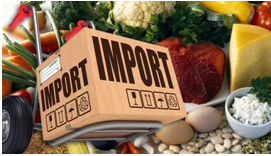 Astfel, producătorii olteni vor începe bătălia cu produsele alimentare de import prin organizarea de piețe volante, la sfârșit de săptămână. Prima va fi deschisă pe 11 septembrie la Slatina. Următoarele piețe volante vor fi la Balș, Corabia și Caracal, după care va fi organizată și Ziua Recoltei, arată Florin Ciobanu, președintele Asociației Tinerilor Fermieri.„Asociația noastră numără peste 500 de membri, adică fermieri care au accesat fonduri europene pentru a-și dezvolta producția. Nu sunt doar legumicultori, ci și apicultori sau crescători de animale. Trebuie să facem ceva pentru ei. avem producție, avem produse, dar nu avem preț. Este foarte greu să te lupți cu tomatele care vin cu 1 leu din Turcia. Dacă nu se complică situația cu pandemia, vom avea în octombrie și Ziua Recoltei. Vrem să promovăm produsele românești, să începem un război – cu ghilimele – cu produsele de import. Noi nu putem vinde lanțurilor mari de magazine tomate cu 1 leu. Pentru că depozitele lor sunt în anumite județe și tot procesul este costisitor. Adică pe lângă costul de producție, ai cost de sortare, de ambalare și de transport. Nu ai cum să vinzi cu 1 leu. Dar trebuie luat în calcul și alt aspect – gustul. Nu se compară legumele aduse de-afară cu ale noastre”, a explicat Florin Ciobanu.Reprezentanții Asociației Tinerilor Fermieri mizează pe faptul că în cadrul acestor piețe volante va avea loc o interacțiune directă între producători și cumpărători, care va avea efecte pe termen lung în bătălia împotriva produselor alimentare de import.„Oamenii trebuie să îi sprijine pe producătorii locali. Să prefere produsele lor în locul celor din hipermarket-uri. Și atunci, când piața cere, vine și oferta. Vom avea o discuție pe 10 septembrie la Consiliul Județean Olt, vom merge mai mulți producători. Pentru că, iată, la Timiș s-a găsit soluția de a se construi un depozit de legume astfel încât hipermarketurile să se aprovizioneze cu marfă locală. De ce nu și aici? Am convingerea că se poate, mai ales că președintele Consiliului Județean ne susține”, a mai spus Ciobanu.Peste 3.400 de hectare de culturi, afectate de fenomenele meteo. Fermierii estimeaza pagube de aproape 100.000 de lei, septembrie 2, 2021 Fenomenele meteo extreme inca provoaca pagube insemnate culturilor agricole. Peste 3.400 de hectare de culturi din judetul Galati au fost serios afectate de ploi, vijelii si grindina, iar pagubele estimate de fermieri se apropie de 100.000 de lei. Potrivit sursei citate, mai multe localitati din judetul Galati s-au confruntat in perioada iunie-iulie cu o serie de fenomene hidrometeorologice periculoase si extreme cum ar fi furtuni si ploi torentiale ce au avut ca efect siroiri si baltiri, caderi de grindina, vijelii, cu efecte negative asupra terenurilor agricole.Fenomenele hidrometeorologice au afectat culturi din localitatile Galati, Munteni, Piscu, Branistea, Balabanesti si Balasesti.Autoritatile locale din cele sase localitati au raportat o suprafata totala afectata de calamitati de 7.617,88 hectare, dar in urma verificarilor din teren s-a stabilit ca suprafata totala afectata este de 3.472,68 hectare intr-un procent de 45,59%, valoarea totala a pagubelor fiind de 85.243 lei.Până când se vor mai scumpi îngrășămintele?septembrie 2, 2021 agrimanet Am informat în mod repetat că prețurile inputurilor, în special îngrășămintele , au crescut semnificativ în ultimele luni și sunt în continuare în creștere. Fermierii se simt exploatați pentru că, după un an lovit de secetă, pot vedea cum prețurile produselor agricole sunt bune, în special la rapiță și grâu, dar nu le va rămâne prea mult în buzunar, din cauza prețuri ridicate ale mijloacelor de producție. Începând cu combustibilul, serviciile, piesele de schimb, semințele sau îngrășămintele. Nu există informații corecte despre prețuri, practic nu există acces la prețurile tranzacțiilor, care pot fi foarte diferite de prețurile de listă.Care este principalul motiv pentru creșterea prețurilor îngrășămintelor? Amintim doar câteva:Creșterea prețurilor la gaz, care afectează în principal prețurile îngrășămintelor cu azot, precum și prețurile combustibililor lichizi și, prin urmare, prețurile de transport, care sunt de mare importanță în comerțul cu îngrășăminte.De asemenea, trebuie amintit despre interzicerea importului de îngrășăminte de potasiu din Belarus.Piețele de mărfuri prezintă, de asemenea, o creștere semnificativă a prețurilor de achiziție pentru grâu, orz și rapiță. Deci gândirea producătorilor/furnizorilor de inputuri poate fi și în nota „fermierii fac bani anul acesta, să le luăm cât mai mult”! Grija producătorilor/furnizorilor de inputuri față de fermier este doar gargară de marketing – singurul scop este un profit cât mai mare pentru ei! Creșterea prețurilor mijloacelor de producție cauzată de creșterea prețurilor de achiziție nu este nimic nou – prețurile mai mari de achiziție pot afecta cererea fermierilor.Ar trebui să ne amintim că prima jumătate a anului 2021 a fost o perioadă în care întreaga economie încearcă să compenseze „gaura” după perioada pandemiei, iar antreprenorii sunt nesiguri cu privire la viitorul apropiat din cauza pericolului al celui de-al patrulea val.Creșterea prețurilor îngrășămintelor va fi în detrimentul fermierilor – deoarece vor crește costurile de producție. Pentru comercianți, creșterea prețurilor îngrășămintelor poate fi, de asemenea, o problemă – comercianții obligați prin contracte vor trebui să accepte îngrășăminte scumpe și, atunci când îl vând, vor întâmpina o scădere a cererii.Cât timp vor continua să crească prețurile îngrășămintelor?În prezent, există o mare incertitudine pe piață, atât în ​​rândul fermierilor, cât și al furnizorilor și se spune tot mai mult că nivelul actual al prețurilor nu este acceptat de piață și va reduce cererea. Următorul sezon agricol începe – fermierii vor trebui să aplica, prin urmare, îngrășăminte. Însă, fertilizarea cu azot va fi probabil limitată la minimul necesar sau amânată.Fermieri, furnizorii vor trebui să-și recupereze banii blocați în stocurile de îngrășăminte! Pur și simplu, îngrășămintele trebuie în cele din urmă vândute pentru a-și continua activitatea comercială. O „așteptare nervoasă” în viitorul apropiat. Fermieri, încercați să amânați decizia de cumpărare a îngrăsămintelor! În acest moment, este foarte dificil să spunem cât va dura această situație, este posibil să vedem o schimbare în primăvara lui 2022.Un sfat! Măcar la achiziția de îngrășăminte adunați-vă mai mulți, puneți banii jos și negociați drastic prețul! Vă dau un exemplu concret la sămânța de grâu – Glosa, bază, tratat – 1.90 lei/kg prețul de listă cu TVA inclus, 1.68 prețul cu TVA inclus obținut pentru un grup de fermieri ce au decis să cumpere împreună!Se prognozează creșteri importante la prețul grâului în următoarea perioadă, cu un vârf undeva la începutul anului 2022. Astfel, fermierii români care nu și-au vândut producția și au la dispoziție spații de depozitare vor avea parte de câștiguri importante în lunile care urmează.Într-o intervenție în emisiunea ”Agricultura la Raport”, Cezar Gheorghe, Expert Analist pentru comerțul cu cereale la Clubul Fermierilor Români, a oferit o analiză detaliată legată de piața cerealelor la nivel mondial și predicții legate de prețul grâului.Se prognozează creșteri importante la prețul grâului în următoarea perioadă, cu un vârf undeva la începutul anului 2022. Astfel, fermierii români care nu și-au vândut producția și au la dispoziție spații de depozitare vor avea parte de câștiguri importante în lunile care urmează.Într-o intervenție în emisiunea ”Agricultura la Raport”, Cezar Gheorghe, Expert Analist pentru comerțul cu cereale la Clubul Fermierilor Români, a oferit o analiză detaliată legată de piața cerealelor la nivel mondial și predicții legate de prețul grâului. Se prognozează creșteri importante la prețul grâului în următoarea perioadă, cu un vârf undeva la începutul anului 2022. Astfel, fermierii români care nu și-au vândut producția și au la dispoziție spații de depozitare vor avea parte de câștiguri importante în lunile care urmează.Într-o intervenție în emisiunea ”Agricultura la Raport”, Cezar Gheorghe, Expert Analist pentru comerțul cu cereale la Clubul Fermierilor Români, a oferit o analiză detaliată legată de piața cerealelor la nivel mondial și predicții legate de prețul grâului.Creșteri MASIVE la prețul grâului. Fermierii răbdători vor fi răsplătiți!2 septembrie 2021 Se prognozează creșteri importante la prețul grâului în următoarea perioadă, cu un vârf undeva la începutul anului 2022. Astfel, fermierii români care nu și-au vândut producția și au la dispoziție spații de depozitare vor avea parte de câștiguri importante în lunile care urmează.Într-o intervenție în emisiunea ”Agricultura la Raport”, Cezar Gheorghe, Expert Analist pentru comerțul cu cereale la Clubul Fermierilor Români, a oferit o analiză detaliată legată de piața cerealelor la nivel mondial și predicții legate de prețul grâului.”La ora aceasta, situația grâului în lume este foarte debalansată. La ora aceasta avem o producție globală de circa 776 de milioane de tone și un consum estimat de 786 milioane de tone, ceea ce înseamnă că avem o balanță negativă de 10 milioane de tone. Pe de altă parte, stocurile la nivel mondial au scăzut cu 12,5 milioane de tone, ceea ce ne duce la o cifră de 276 milioane de tone stocuri la nivel global. Aici, însă, avem doi factori. China, care deține jumătate din aceste stocuri și nu sunt certificate, deci nu știm dacă există sau nu există, iar al doilea factor este India, care deține circa 30-32 milioane de tone din aceste stocuri și după toate aparențele, nu vor exporta absolut nimic, pentru că au nevoie de această materie primă la ei în țară.”La ora aceasta, situația grâului în lume este foarte debalansată. La ora aceasta avem o producție globală de circa 776 de milioane de tone și un consum estimat de 786 milioane de tone, ceea ce înseamnă că avem o balanță negativă de 10 milioane de tone. Pe de altă parte, stocurile la nivel mondial au scăzut cu 12,5 milioane de tone, ceea ce ne duce la o cifră de 276 milioane de tone stocuri la nivel global. Aici, însă, avem doi factori. China, care deține jumătate din aceste stocuri și nu sunt certificate, deci nu știm dacă există sau nu există, iar al doilea factor este India, care deține circa 30-32 milioane de tone din aceste stocuri și după toate aparențele, nu vor exporta absolut nimic, pentru că au nevoie de această materie primă la ei în țară.La ora aceasta, în lume, mai avem două incertitudini. Pe de-o parte, Canada aparent va mai tăia din recoltă la următorul raport; cifrele de la ultimul raport de arăta Canada scăzută de la 30,5 milioane tone la 24 milioane tone, însă toate aparențele conduc către încă o tăiere de minim 1-1,5 milioane tone. Coborând în emisfera sudică, grâul plantat în Argentina a fost prins de secetă în elongație și suferă la momentul acesta. Dacă ei au plecat la drum cu o prognoză de 20,5 milioane tone, acum sunt la 19 milioane tone”, a subliniat Cezar Gheorghe.Astfel, pe fondul situației delicate la nivel mondial, prețul grâului va înregistra creșteri însemnate în lunile care urmează.”Prețul grâului ar trebui să se ducă undeva în ianuarie la un minim 15-20 de euro în plus față de ce este astăzi. Astăzi, prețul grâului în bazinul mării negre are o indicație de 303-305 dolari/tonă încărcat în porturile rusești. Spun porturile rusești pentru că ei vând grâu cu o calitate superioară față de cel românesc, cu 12,5 proteină ca și bază. Translatat în indicația noastră portuară, ar trebui să avem un preț minim de 245-247 euro, lucrat la proteină 12, cum avem noi condiție de export”, a mai precizat Cezar Gheorghe.Festivalul Roadele Toamnei debutează în Bucureşti pe 11 septembrie , IORGA Radu , 2 septembrie 2021 Pentru că am intrat în luna septembrie, o să începem să vedem tot mai des festivaluri ale toamnei şi recoltei, cu must, murături şi alte produse tomnatice. Primul astfel de eveniment semnalat în Bucureşti este Festivalul Roadele Toamnei, desfăşurat la Casa Universitarilor Bucureşti, pe 11 şi 12 septembrie. Detalii aflaţi în rândurile de mai jos, via Degustam.ro.Avem de-a face aici cu un târg al producătorilor agricoli, cu creaţii handmade şi cosmetice. Se ţine pe 11 şi 12 septembrie, iar în fiecare zi evenimentul începe la ora 10:00 la Casa Universitarilor, pe Strada Dionisie Lupu. Veţi putea găsi la standurile amenajate acolo bunătăţi bio, dar şi preparate tradiţionale din carne, lactate, plus conserve de iarnă. Veţi putea degusta şi cumpăra dulceţuri şi miere de albine, iar punctul de atracţie al festivalului este faptul că se va pregăti o tonă de zacuscă sub ochii privitorilor.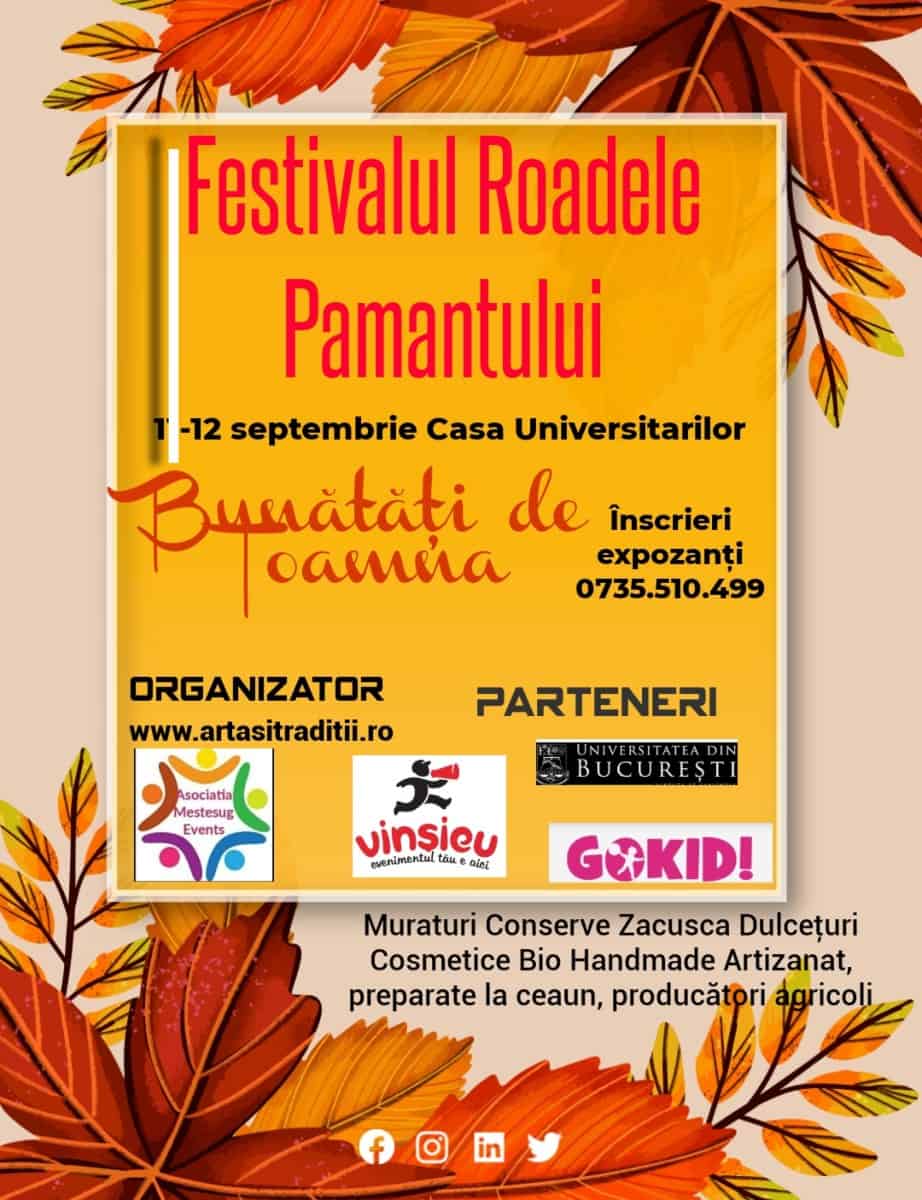 Se va putea gusta şi must stors pe loc, dar şi achiziţiona cosmetice bio, bijuterii handmade, produse raw vegane şi de marochinărie. Editurile vor avea propria zonă de expunere, iar preparatele se vor savura într-o secţiune tip food court. În mod inedit, există şi o zonă Back to School, cu rechizite, haine pentru cei mici, uniforme, coroniţe şi tenişi.Cei care vor să îşi manifeste creativitatea, pot participa la ateliere de creaţie. Va fi şi un program artistic susţinut de şcoli de dans reputate.INDUSTRIE ALIMENTARARomalimenta: Decizia stupida de a creste salariul minim va deregla piata si scumpi alimentele , Agroromania.ro ,  02 Sep. 2021   Romalimenta sustine prin vocea presedintelui sau ca majorarea salariului minim este "o decizie stupida", iar aceasta, odata implementata, va "deregla complet piata".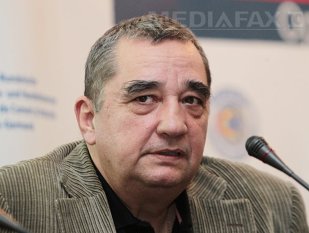 "O decizie stupida de majorare a salariului minim ar deregla complet piata. Salariul minim nu se poate majora, pentru ca asa vrea cineva: ca sa majorezi salariul minim imi trebuie productivitate si sa imi scot banii. Niciun Guvern, nici acesta, nu a inteles ca majorarea salariului minim este o majorare in cascada, pentru ca va trebui sa majorezi toate salariile, nu numai salariul minim. O majorare a salariului minim ar arunca in aer toate salariile, pentru ca trebuie sa ii majorezi si salariul urmatorului angajat. Deci, daca vom avea de la 1 ianuarie o majorare a salariului minim, vom avea si o majorare a pretului carnii si al alimentelor", a afirmat Sorin Minea. In opinia sa, o astfel de decizie ar produce o scumpire a alimentelor de cateva procente, la fel ca in cazul majorarii tarifelor la energie. "Pretul alimentelor s-ar putea majora cu cateva procente in functie de eventuala majorare a salariului minim, care e o prostie. Daca se face majorarea salariului minim din 'poignet' la nivel de minister, atunci producatorii s-ar putea sa fie obligati sa majoreze preturile. Nu e vorba de zeci de procente, e vorba de cateva procente, deoarece apetitul cumparatorului e redus. Ceea ce ridica intr-adevar pretul alimentelor, desi nici aici cu multe procente, sunt gazul si energia electrica, dar care nu au influente la fel de mari ca materia prima, ci una mai redusa, in functie de fiecare fabrica si de ceea ce produce. (...) S-au scumpit curentul electric si gazele in toata Europa, nu numai in Romania, dar ne purtam ca si cum s-ar fi scumpit doar in Romania", a precizat Sorin Minea.Liderul Romalimenta a subliniat ca pretul materiei prime la majoritatea produselor alimentare nu a crescut, in conditiile in care acesta influenteaza cel mai mult pretul final de vanzare al alimentelor. "Noi, ca asociatie profesionala, nu putem sa preconizam scumpiri, este imposibil. Membrii, fiecare firma, daca doreste sa-si majoreze pretul, o face de sine statator, in functie de calculele pe care le are. La carne, deocamdata, pretul in comunitatea europeana este relativ pe loc, intr-o usoara crestere. Daca nu apare o crestere brusca, pretul va stagna pana undeva prin toamna. (...)

La lapte, dupa cunostintele mele, materia prima nu a crescut si nici cererea nu a crescut, deci e foarte greu de spus daca va creste. Pretul porumbului este mai mic, productia de porumb este foarte mare, lucerna a avut productie mare. Am avut un an bun, imi pare rau ca altii spun ca e un an rau. (...) Practic, tentativa de a creste preturile a existat intotdeauna, iar cei care dicteaza pretul nu sunt procesatorii, ci sunt producatorii agricoli, care cresc pretul la materia prima si automat ne obliga sa majoram si noi pretul. Daca pretul materiei prime ramane constant si se calculeaza doar cresterile date de utilitati, atunci cresterile de preturi sunt reduse, sunt niste cresteri normale, ca sa le spunem asa", a aratat Sorin Minea.  Autor: Agroromania.ro Minea, Romalimenta: Dacă vom avea o majorare a salariului minim, va exista şi o creștere a preţului cărnii şi al alimentelor , Wall-Street2 Septembrie 2021 11:03, Economie Ultima ora Alimentele se vor scumpi în cazul în care Guvernul va decide majorarea salariului minim pe economie din ianuarie, a declarat, pentru Agerpres, preşedintele Federaţiei Patronale din Industria Alimentară Romalimenta, Sorin Minea, subliniind că şi majorarea tarifelor la energie va avea o influenţă de câteva procente în preţ.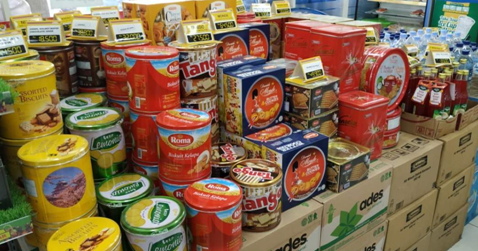 „O decizie stupidă de majorare a salariului minim ar deregla complet piaţa. Salariul minim nu se poate majora, pentru că aşa vrea cineva: ca să majorezi salariul minim îmi trebuie productivitate şi să îmi scot banii. Niciun Guvern, nici acesta, nu a înţeles că majorarea salariului minim este o majorare în cascadă, pentru că va trebui să majorezi toate salariile, nu numai salariul minim. O majorare a salariului minim ar arunca în aer toate salariile, pentru că trebuie să îi majorezi şi salariul următorului angajat. Deci, dacă vom avea de la 1 ianuarie o majorare a salariului minim, vom avea şi o majorare a preţului cărnii şi al alimentelor", a afirmat Sorin Minea.Acesta consideră că majorarea salariului minim ar produce o scumpire a alimentelor de câteva procente, la fel ca în cazul majorării tarifelor la energie. Astfel, prețul alimentelor ar pute creștea cu câteva procente în funcție de eventuala majorare a salariului minim.„Nu e vorba de zeci de procente, e vorba de câteva procente, deoarece apetitul cumpărătorului e redus. Ceea ce ridică într-adevăr preţul alimentelor, deşi nici aici cu multe procente, sunt gazul şi energia electrică, dar care nu au influenţe la fel de mari ca materia primă, ci una mai redusă, în funcţie de fiecare fabrică şi de ceea ce produce. S-au scumpit curentul electric şi gazele în toată Europa, nu numai în România, dar ne purtăm ca şi cum s-ar fi scumpit doar în România", a precizat Sorin Minea.Producătorii agricoli dictează prețulLiderul Romalimenta a subliniat că preţul materiei prime la majoritatea produselor alimentare nu a crescut, în condiţiile în care acesta influenţează cel mai mult preţul final de vânzare al alimentelor.„La carne, deocamdată, preţul în comunitatea europeană este relativ pe loc, într-o uşoară creştere. Dacă nu apare o creştere bruscă, preţul va stagna până undeva prin toamnă. La lapte, după cunoştinţele mele, materia primă nu a crescut şi nici cererea nu a crescut, deci e foarte greu de spus dacă va creşte. Preţul porumbului este mai mic, producţia de porumb este foarte mare, lucerna a avut producţie mare. Am avut un an bun, îmi pare rău că alţii spun că e un an rău”, precizează Sorin Minea.Potrivit acestuia, tentativa de a creştere a preţurile a existat întotdeauna, iar cei care dictează preţul nu sunt procesatorii, ci sunt producătorii agricoli, care cresc preţul la materia primă şi automat obligă asociațiile să crească preţul.„Dacă preţul materiei prime rămâne constant şi se calculează doar creşterile date de utilităţi, atunci creşterile de preţuri sunt reduse, sunt nişte creşteri normale, ca să le spunem aşa".Ministrul Muncii şi Protecţiei Sociale, Raluca Turcan, a declarat pe 31 august că reprezentanţii Guvernului se vor întâlni, săptămâna viitoare, cu patronatele şi sindicatele în cadrul Consiliului Naţional Tripartit, pentru a discuta propunerile părţilor cu privire la majorarea salariului minim pe economie pentru anul 2022.Frumosu (Sindalimenta): Majorarea preţului la energie şi alţi factori vor scumpi alimentele în medie cu 10%, 2 septembrie 2021,    Creşterea preţului la energie, dar şi alţi factori, vor provoca scumpiri ale alimentelor în medie cu 10-12% în următoarele luni, însă unele produse, precum preparatele din carne de porc, lactatele şi pâinea, vor înregistra creşteri mai mari de preţuri comparativ cu media, a declarat, pentru AGERPRES, preşedintele Federaţiei Naţionale a Sindicatelor din Industria Alimentară Sindalimenta, Dragoş Frumosu.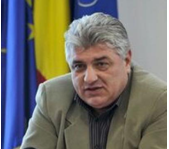 “Fără discuţie vor fi scumpiri ale alimentelor, vizavi de creşterile de preţ la energie electrică şi la gaze, care sunt în urma liberalizării preţurilor şi absenţei măsurilor luate de Guvern. Liberalizarea s-a produs de ceva timp, era de aşteptat că preţurile (la energie, n.r.) vor creşte şi, chiar dacă am primit anumite garanţii, este evident că în momentul de faţă lucrurile nu stau deloc bine. Este evident că majorarea cu aproape 100% a preţului la energie electrică, creşterea la gaze, inclusiv creşterea preţului la combustibil din ultima perioadă, şi pe fondul secetei de anul trecut, care a debusolat puţin zona de cereale, pandemia, care a condus la anumite măsuri de protecţie luate de unele ţări membre ale UE pentru populaţie, sigur că alimentele se vor scumpi, pentru că noi importăm foarte multă materie primă. Importăm inclusiv lapte 20-25% (din consum, n.r.), importăm carne de porc aproape 70%, importăm şi carnea de vită, deci depindem de toate aceste lucruri, depindem şi de cursul valutar, care s-a depreciat şi el”, a afirmat Dragoş Frumosu.Liderul sindicatelor din industria alimentară a apreciat că este posibil ca preţul cărnii de porc şi al pâinii să crească cu aproape un sfert, iar produsele lactate să se scumpească cu 15%.“Eu cred că vom avea o creştere medie de 8-10% a preţurilor alimentelor, în maximum 3 luni, cu creşteri mai mari pe alte zone: la carnea de porc şi la preparate de porc cred că vom avea o creştere de 20-25%. În ceea ce priveşte procesatorii, ei au încercat să ţină preţul în loc, nu au avut câştiguri mari. Şi preţul grâului de panificaţie a început în ultima perioadă să crească, a crescut cu vreo 30 de euro pe tonă în ultima perioadă şi dacă ţinem cont că sectorul de panificaţie are un consum mare de energie electrică, fiindcă majoritatea cuptoarelor sunt electrice, nu poţi să te aştepţi la altceva (decât la scumpiri, n.r.). Este firesc ca fenomenul acesta să vină foarte repede, inclusiv din cauza faptului că preţul grâului a început să crească. Chiar dacă fabricile de panificaţie au un stoc pentru câteva luni de zile, este evident că panificaţia va fi afectată prima. Cred că la panificaţie (creşterea preţului, n.r.) va merge fără discuţie la un 25%, nu ştiu dacă nu e puţin. Se discuta de o creştere de 15-20% înainte de ce se întâmplă cu preţul la energie, deci nu e imposibil ca scumpirea imediată să fie de peste 25%. Poate pare puţin, pentru că la o pâine de 1,5 lei va ajunge la 1,9 lei, maximum 2 lei. Dar noi avem un consum de pâine destul de mare, trebuie să ne gândim la populaţia săracă şi cu o familie mai numeroasă, care îşi cumpără pâine mai multă. La produsele lactate creşterea va fi de 15% fără discuţie”, a estimat Dragoş Frumosu.Preşedintele Sindalimenta a menţionat că majorarea preţului la energie va scumpi automat preţurile la alimente cu 7%.“În general, costurile cu energia electrică, energia termică şi combustibil sunt între 7 şi 10% ca şi costuri în preţul produsului alimentar. O creştere de 100%, mai puţin combustibilul, va duce în mod cert la o creştere automată la 6-7%. Aici adăugăm şi materia primă, şi discutăm numai de procesare, de ceea ce pleacă de la poarta fabricii, dar trebuie să discutăm şi despre comerciant, pentru că se plăteşte transportul, foloseşte energia electrică, va folosi 5-6 luni căldura. (…) Nu vorbim doar de lumină, vorbim de lăzi frigorifice, de lăzi de congelare, de întreg procesul de păstrare a alimentelor şi de depozitarea lor. Aceste lucruri vor avea o influenţă mare asupra preţului. (…) E sigur că la marile reţele comerciale încălzirea se face tot prin aeroterme, deci tot pe electric, deci şi de acolo vor veni câteva procente, de asta am dat o medie a creşterii preţurilor de 10%-12%, dar creşterile de preţ (la anumite categorii, n.r.) vor fi cu siguranţă mult mai mari”, a precizat Dragoş Frumosu.Liderul sindicatelor din industria alimentară a estimat că scumpirile alimentelor vor duce la scăderea vânzărilor şi la pierderi de locuri de muncă ale angajaţilor din domeniul alimentar.“Toate aceste efecte negative şi pe fondul aceloraşi venituri ale populaţiei şi a creşterii preţurilor vor face mai mult ca sigur ca vânzările să scadă, probabil că multe din întreprinderile mici şi mijlocii (din domeniul alimentar, n.r.) nu vor face faţă şi se vor închide, probabil că vom avea disponibilizări masive şi riscăm să ne îndreptăm spre cât mai multe importuri de alimente. Sunt convins că după creşterile de preţuri în industria alimentară vânzările vor scădea, iar pericolul cel mai mare este pierderea locurilor de muncă ale angajaţilor din industrie. Salariile în industria alimentară sunt foarte mici, exceptând un personal considerat să spunem de top, 20% din angajaţi care au nişte poziţii mai importante şi mai responsabile în companii, majoritatea salariilor sunt cu 200-300 de lei peste salariul minim pe economie. Deci un om din industria alimentară câştigă în jur de 1.800 de lei, maximum 2.000 de lei net, deşi e mult spus 2.000 de lei. Cei de la companiile multinaţionale câştigă probabil cu 500-600 de lei peste, dar sunt nişte venituri insuficiente. Sigur vor scădea vânzările, în primă fază probabil companiile mai mari vor reduce numărul de schimburi, cele mai mici, care nu rezistă, se vor închide, iar disponibilizările vor apărea fără discuţie în jumătate de an, dacă nu se trezeşte cineva de la Guvern să găsească nişte soluţii”, a încheiat Dragoş Frumosu.Borsec, cel mai puternic brand românesc, Ion Dobreanu - joi, 02 sept. 2021, Borsec este, din nou, cel mai puternic brand autohton, potrivit Topului 100 al celor mai puternice branduri româneşti rezultat în urma studiului realizat pentru Biz de compania de cercetare Unlock Market Research. La moment aniversar, prilejuit de împlinirea a 215 ani de la prima îmbuteliere industrială, Borsec este in fruntea clasamentului, dovedind ca este brand-ul românesc cel mai apreciat de consumatori. Borsec – brand cu 215 ani de traditie si prestigiu – este și cel mai puternic brand românesc! 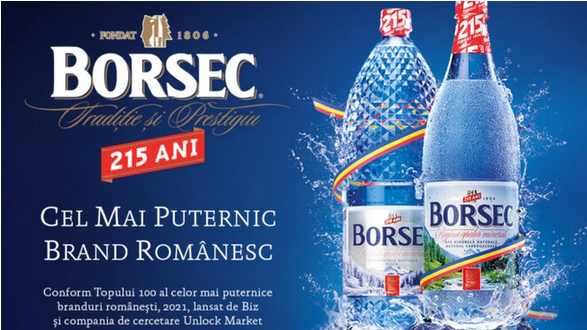 BrandRo măsoară puterea mărcilor românești din perspectiva investiției de încredere și afectivitate care le este acordată de către consumatori fără a lua în calcul indici financiari și comerciali.Studiul are la bază 600 de interviuri online și este reprezentativ la nivel urban, la nivel de regiune, grad de urbanizare, împărțire pe sex și vârstă a populației între 18 și 55 de ani.Performanța mărcilor românești este măsurată în baza a trei indicatori: importanța mărcii, gradul de utilizare și notorietatea ei. Importanța unei mărci pentru consumator a fost măsurată cu ajutorul metodologiei MaxDiff (Maximum Differentiation Scaling) și toate analizele, au fost realizate la nivel de categorie, în total având 10 categorii de produse.Respondenții au realizat alegeri între calupuri de mărci, respectiv au ales care este cea mai importantă și cea mai puțin importantă marca pentru ei. Aceștia au făcut alegeri multiple între combinații unice de mărci. In urma acestor alegeri a fost calculat un indice de preferință pentru fiecare marca care ulterior a fost analizat împreună cu indicele de importanță al fiecărei categorii în parte, obținându-se astfel topul final.Apa minerală naturală Borsec își poartă cu mândrie titlul de „Regina apelor minerale” acordat de către Împăratul Franz Josef in anul 1873, reprezentând cu adevărat una dintre cele mai generoase şi valoroase bogăţii ale naturii. De-a lungul istoriei, Borsec a rămas una dintre cele mai bune ape minerale naturale din lume, atât din punctul de vedere al calităţii, cât şi al proprietăţilor curative, devenind un nume recunoscut pretutindeni, o adevarată valoare națională. Diploma Borsec-brandRO-2021  , Articol susţinut de ROMAQUA GROUP.Fabrica de lactate ProdLacta din Braşov a înregistrat un profit de 0,4 mil. lei în S1/2021, la jumătate faţă de S1/2020,Florentina Niţu , 02.09.2021,                                             ProdLacta, unul dintre cei mai mari jucători de pe piaţa lactatelor, a înregistrat în S1 2021 un profit net de 441.000 de lei, în scădere cu 49,5% faţă de prima parte a anului trecut, potrivit calculelor ZF pe baza datelor publicate în raportul semestrial al companiei publicat pe site-ul Bursei de Valori Bucureşti.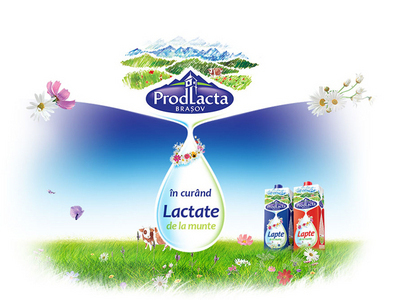 De asemenea, cifra de afaceri din primul semestru a fost de 56,2 mil. lei, în scădere cu 4,6% faţă de anul trecut, arată datele publice. În raport se mai arată că factorii care ar putea afecta lichiditatea firmei sunt: tendinţa creşterii preţului laptelui de calitate superioară, scăderea puterii de cumpărare a populaţiei şi creşterea preţurilor de achiziţie pentru materialele directe. În 2020, ProdLacta înregistrat o cifră de afaceri de 110 milioane de lei, în creştere cu 10% comparativ cu anul precedent, şi un profit de 1,6 milioane de lei, mai mare cu 33% decât cel din 2019, arată datele de la Ministerul de Finanţe.Afaceri de la zero. Daniel Crişan şi Sergiu Mureşan au renunţat la joburile lor din Franţa şi au revenit în România, unde au pus bazele businessului Transylvania Brew, la Dej, 02.09.2021, Alexandra Matei  https://www.zf.ro/afaceri-de-la-zero/afaceri-de-la-zero-daniel-crisan-si-sergiu-muresan-au-renuntat-la-20251473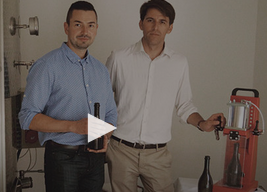  „Prima sticlă am produs-o în 2016. De la 100-200 de sticle produse pe zi, am ajuns la peste 1.500“ ♦ Pe lângă brandul de cidru Harvester, în portofoliul de produse se regăsesc şi băuturi carbogazoase cu gust de fructe, sub numele de Moody, fără alcool şi cu o concentraţie de suc de fructe de 100% ♦ Produsele au fost prezente la festivaluri până înainte de pandemie, iar acum ele se găsesc în unele cafenele din ţară şi în magazinele Auchan şi Cora.♦ „Prima sticlă am produs-o în 2016. De la 100-200 de sticle produse pe zi, am ajuns la peste 1.500“ ♦ Pe lângă brandul de cidru Harvester, în portofoliul de produse se regăsesc şi băuturi carbogazoase cu gust de fructe, sub numele de Moody, fără alcool şi cu o concentraţie de suc de fructe de 100% ♦ Produsele au fost prezente la festivaluri până înainte de pandemie, iar acum ele se găsesc în unele cafenele din ţară şi în magazinele Auchan şi Cora.Daniel Crişan şi Sergiu Mureşan, doi prieteni care s-au întâlnit la un pahar de cidru în Franţa, în 2014, au hotărât să aducă această băutură mai aproape de români şi, mai ales, să o producă în România. Astfel, un an mai târziu, cei doi au renunţat la joburile pe care le aveau la momentul respectiv acolo şi s-au întors în ţară, unde au dat naştere businessului Transylvania Brew, după o investiţie de peste 40.000 de euro.Astăzi, afacerea lor produce peste 1.500 de sticle de cidru într-o lună, sub brandul Harvester, dar şi diverse sucuri carbogazoase cu gust de fructe, numite Moody. „Totul a început la un pahar de cidru. Eram în Franţa cu asociatul meu Sergiu Mureşan. Voiam să ne întoarcem în ţară, căutam şi un motiv şi eram şi mari amatori de cidru. Sergiu a zis: «Uite, nu este cidru în România, nu se fabrică», aşa că, încet-încet, tot vorbind, am început să ne documentăm despre potenţialul pieţei, despre cum să deschidem o mică fabrică şi am ajuns la concluzia că se poate. În 2015 am renunţat la joburile noastre din Franţa - eu conduceam o mică firmă de renovări ascensoare, iar Sergiu avea o firmă de amenajări interioare - şi ne-am întors în ţară. Am reuşit să amenajăm într-o casă la ţară o făbricuţă, am cumpărat toate utilajele şi am încropit o linie de la fermentare până la îmbuteliere, capsare şi etichetare. În 2016 am produs prima sticlă de cidru“, a povestit Daniel Crişan, unul dintre cei doi fondatori ai Transylvania Brew.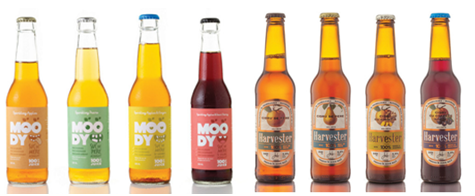 Acesta îşi aminteşte că pe lângă cei 40.000 de euro pe care i-au investit în utilaje, a fost nevoie să mai aducă încă vreo 20.000 de euro, pentru o garanţie existentă la momentul respectiv pentru cei care produc cidru.Producţia s-a mutat din casa de la ţară într-o fostă fabrică de procesat mere din Dej, aflată în conservare de mai mulţi ani şi pe care cei doi au închiriat-o. Procesul de obţinere a cidrului, explică antreprenorul, este unul asemănător cu cel de obţinere a vinului. Cei doi cumpără sucul de mere sau de pere de la proprietarii de livezi din apropierea Dejului, iar totul începe de la punerea în fermentare a acestuia, continuă cu scoaterea din fermentare, apoi este tras la maturare şi, ulterior, pus la îmbuteliere.Daniel Crişan menţionează că partea de îmbuteliere este un proces lung, care consumă circa 90% din timp. Totuşi, evoluţia în ceea ce priveşte capacitatea de producţie s-a văzut de-a lungul anilor. „La un moment dat făceam 100-200 de sticle pe zi, iar acum putem ajunge la peste 1.500 de sticle pe zi şi putem să ne mai extindem.“El mai spune că există o oarecare sezonalitate pe piaţa cidrului, el fiind preferat în special în perioada caldă a anului, din aprilie până în octombrie. În lunile de vară, susţine antreprenorul, se vede cea mai crescută cerere pentru acest produs şi se vând chiar şi 3.000 de sticle de cidru pe lună.Pe lângă cidru, în portofoliul de produse se regăsesc şi băuturi carbogazoase cu gust de fructe, sub numele de Moody, fără alcool şi cu o concentraţie de suc de fructe de 100%. Acestea vin în mai multe sortimente, precum mere, pere, vişine sau ghimbir.„Eu aveam o idee în minte, o băutură natural carbogazoasă. La festivalurile la care am fost prezenţi am observat cerere din partea oamenilor şi pentru băuturi fără alcool şi am decis să pornim şi această linie de produse. Ne-am găsit o nişă în zona cafenelelor de specialitate, unde oamenii preferă să bea ceva natural, chiar şi o băutură carbogazoasă“, a completat Daniel Crişan.Cidrul Harvester costă 5 lei, iar sucurile Moody, 4 lei. Produsele au fost prezente la festivaluri până înainte de pandemie, iar acum, brandurile Harvester şi Moody se găsesc în diverse cafenele din ţară şi pe rafturile magazinelor Auchan şi Cora.Antreprenorul este de părere că este foarte greu pentru un producător mic să intre în reţelele mari de magazine, mai ales după pandemie. În plus, el consideră că în România producătorii locali nu sunt sprijiniţi îndeajuns. „Noi poate nu ne încadrăm în zona produselor care să aducă profit mare supermarketurilor. Suntem un produs de nişă, dar ne-ar plăcea să avem parte de mai multă deschidere.“Businessul celor doi prieteni a avut afaceri de 130.000 de lei anul trecut, în scădere de la 300.000 de lei în 2019. Anul acesta, ei ţintesc către o cifră de afaceri de 200.000 de lei.Obiectivele celor doi fondatori pentru viitor sunt ca cidrul Harvester şi sucurile Moody să ajungă la cât mai mulţi clienţi şi ca în fiecare an să aducă pe piaţă câte un nou produs. Câteva idei de produse la care cei doi s-au gândit sunt oţetul de cidru sau distilatul de cidru.Pentru Daniel Crişan experienţa de antreprenor în România a fost şi este în continuare un drum lung, presărat cu multă birocraţie şi cu bariere venite mai ales dintr-o lipsă de maturitate a pieţei. Totuşi, la finalul zilei, el descoperă că în toată această călătorie sunt şi multe momente frumoase.„Nu am avut mai mult timp liber şi nici nu am câştigat mai mult din antreprenoriat, aşa cum îmi imaginam, dar am avut satisfacţia că am creat ceva de la zero, un brand şi un produs care se vinde acum la nivel naţional“, a mai spus acesta.Valvis Holding lansează Wet, primul Hard Seltzer fabricat în România după o rețetă proprie  , Cristi Bădescu , Joi, 02 Septembrie 2021 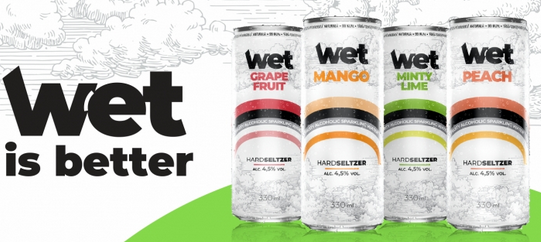 Valvis Holding, deţinătorul brandului de apă Aqua Carpatica, lansează pe piaţa din România băutura hard seltzer Wet, primul produs de acest gen fabricat în România.„Wet Hard Seltzer este produs în România cu tehnologii de ultimă generație, după o rețetă proprie, se arată într-un material de prezentare al companiei. Procesul de producție constă în mixul ideal dintre siropul natural din fructe aromate (într-o cantitate moderată pentru a putea menține un conținut extrem de mic de calorii), apa minerală naturală AQUA și alcoolul de origine agricolă.
Wet este mai ușor de băut decât oricare altă băutură alcoolică, este ‘ready to drink’ datorită dozei de 330 ml și, nu în ultimul rând, răcoritor datorită apei minerale naturale, ingredientul de bază din compoziția Wet.
Wet is better și pentru că: are arome naturale extrase direct din fructe; nu conține gluten, conservanți, coloranți și îndulcitori artificiali; are un conținut foarte scăzut de calorii: 99 kcal per 330 ml; conține 4,5% alcool (origine agricolă)”.Noua băutură Wet Hard Seltzer este disponibilă în patru variante de arome: piersică, lime & mentă, grapefruit roz şi mango. Pe canalul de youtube dedicat sunt postate spoturi de prezentare a acestor patru sortimente.Segmentul hard seltzer a apărut recent în piaţa băuturilor alcoolice din România, dar se dezvoltă rapid. La începutul lunii iunie, Ursus Breweries a lansat Viper Hard Seltzer, produs fabricat la Plzen, în Cehia.Chef Adrian Hădean intră în retail cu specialități din carne , 02 Sep 2021 | de Simona Popa                                                            Adrian Hădean a lansat o gamă de produse MEATic BBq box dedicată retailului ca răspuns la efectele pandemiei asupra pieței HoReCa. Gama include coaste de porc, ciolan și jumătăți de pui copt și afumat.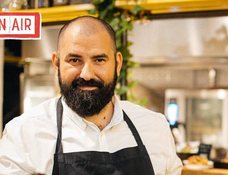 „Odată închiși de vremuri, am mutat producția din restaurant în fabrica Radic de la Pitești. Cu ajutorul oamenilor de acolo am reușit să trecem peste cea mai neagră parte a acestei pandemii, gătind și livrând mii de porții de ciolan, coaste, pui, ruladă sau ceafă de porc, mâncare bună, coaptă la temperatură joasă și afumată, condimentată omenește, cu gândul că putem oferi doar mâncarea pe care o mâncăm și noi, și familiile noastre. Așa a apărut linia asta, MEATic BBq box, pe care o puteți găsi de acum și în magazinele Mega Image, lucru care pe noi ne ajută mult, iar pe voi vă scutește de comenzi, curieri, plăți online și așteptare”, spune Adi Hădean.În acest moment, sunt 33 de locații Mega Image în care sunt listate noile sortimente, majoritatea din București.„Chiar dacă tehnologia a avansat și ingredientele nu-s tot acelea, felul în care gătim nu s-a schimbat prea mult. În restaurantul MEATic, închis de pandemie, făceam întocmai, și era bine”, adaugă Chef Hădean.Nu este prima decizie de acest fel care vizează extinderea în retail. În primăvara acestui an, Moșia Corbeanca intra în retail cu prima gamă de produse pe bază de carne gătită la sous vide. Sub brandul Fezandate de Moșie sunt comercializate cinci tipuri de produse: piept de pui, pulpă de pui, mușchiuleț de porc și ceafă de porc gătite prin metoda sous vide, dar și coaste de porc afumate și coapte, unul dintre cele mai apreciate preparate oferite de Moșia Corbeanca. Materia primă pentru aceste produse vine exclusiv din ferme românești.Studiu: 48% dintre românii din mediul urban declară că citesc etichetele mezelurilor și ale preparatelor din carne înainte de cumpărare , Anca Olteanu  02 Sep 2021 Românii din mediul urban sunt consumatori de mezeluri și citesc în general etichetele produselor înainte de achiziționare, astfel că mezelurile reprezintă o alegere gustoasă, sățioasă și rapidă pentru 51% dintre aceștia, o arată cel mai recent studiu realizat de iSense Solutions. Consumate în anumite ocazii, evenimente festive și diferite momente ale zilei, mezelurile fac parte din meniul românilor din mediul urban utilizatori de internet, 7 din 10 consumând cel puțin o dată pe săptămână.Când vorbim despre ocazii de consum, mezelurile sunt alese pentru o gustare rapidă (de către 51% dintre consumatori) sau la micul dejun (50%). De asemenea, mezelurile sunt consumate cu ocazia deplasărilor în afara localității (31%), dar și ca momente de răsfăț/ când le este poftă (30%), sau când au musafiri (18%), încercând să îi impresioneze prin diferite platouri, grătare care includ cârnăciori și o gamă largă de specialități din carne.În peste 85% din gospodăriile cu copii, consumatorii declară că preparatele din carne și mezelurile sunt consumate inclusiv de către copii, aceștia consumând mezeluri, în medie, de 3 ori pe săptămână. Jumătate dintre părinți obișnuiesc să cumpere mezeluri și preparate din carne dedicate copiilor (52%), în timp ce cealaltă jumătate cumpără mezeluri clasice (48%).Românii cheltuie între 50 și 70 de lei pe mezeluriCând vorbim despre suma alocată achiziționării de mezeluri și produse pe bază de carne, 50% dintre românii din mediul urban, utilizatori de internet obișnuiesc să cheltuiască într-o săptămână mai puțin de 50 de lei, pe când 30% dintre aceștia, alocă un buget mai ridicat, cuprins între 51-70 de lei pe săptămână pentru produsele pe bază de carne, iar restul alocă peste 70 lei pentru cumpărarea mezelurilor.În ceea ce privește locul de unde achiziționează produsele, consumatorii preferă hipermarketurile/ supermarketurile: Lidl (60%), Kaufland (56%), Carrefour (35%), Profi (23%), Auchan (22%), Penny (22%), urmate de magazinele mici de cartier (18%) și piața agroalimentară (12%). Pentru București, Mega Image reprezintă unul dintre principalele locuri de achiziție a preparatelor din carne și mezeluri, pentru 4 din 10 consumatori.În ciuda procentului mai redus al celor ce optează să cumpere carne și mezeluri direct de la producătorii locali (2 din 10), aceștia au fost asociați cu o calitate mai ridicată, cantitate mai mare de carne, mai puțini aditivi și un gust mai bogat.Printre principalele criterii de achiziție ale mezelurilor se regăsesc: gustul (important pentru 32% dintre consumatori), urmat de ingredientele naturale ale produselor (criteriu important pentru 31% dintre aceștia), originea (dacă produsul este românesc- 13%) și prețul (10%).Mezelurile ambalate feliat, preferate de cliențiCând vorbim despre preferințe legate de tipul produsului și felul în care sunt ambalate, 58% preferă mezelurile ambalate feliat (tip preferat și mai mult de tinerii cu vârsta cuprinsă între 18-29 de ani: 70%). Produsele ambalate baton sunt preferate de 55% dintre românii din mediul urban, în timp de 44% cumpără mezeluri vrac feliat. 2 din 10 consumatori de mezeluri din mediul urban obișnuiesc să cumpere vrac baton.Înainte de achiziționarea mezelurilor sau preparatelor din carne, 48% dintre consumatori declară că citesc întotdeauna eticheta produsului, căutând informații despre aditivi sau coloranți, despre conținutul de carne, care este dorit să fie de preferat peste 95% și specificații de tip bio/ eco.Comunicarea producătorilor de mezeluri a conținutului ridicat de carne, precum și a etichetelor curate reprezintă unul dintre factorii ce pot explica procentul mare al consumatorilor din mediul urban ce declară că citesc eticheta mezelurilor aproape întotdeauna. Totodată, frecvența ridicată de consum a mezelurilor, în rândul copiilor generează o atitudine mai precaută a părinților în a face alegeri mai sănătoase, declară Laura Roșca- Quantitative Research Director iSense Solutions.Salamul crud uscat, prima poziție în topul preferințelorÎn ceea ce privește sortimentul preferat, salamul crud uscat (44%) ocupă prima poziție, la o diferență mare fața de alte sortimente, cum ar fi: mușchiul file (13%), șunca (8%), salamul fiert (ex: de vară, salam Victoria– 8%), urmate de pastramă, parizer sau prosciutto cu un procent de 4% fiecare.Datele prezentate fac parte din studiul Omnibus Săptămânal, reprezentativ pentru mediul urban și realizat de iSense Solutions în luna iulie, 2021 pe un eșantion de 500 de respondenți, grad de eroare +/- 4,38%, la un nivel de încredere de 95% si din comunitatea online iSense Modern Consumers în decursul lunii iulie 2021, comunitate ce cuprinde 50 de persoane cu vârsta între 18 și 55 de ani, din mediul urban.COMERT SI ALIMENTATIE PUBLICAReţetă de supravieţurire în criză sau cum l-a tranformat Fornetti pe român în patiser pentru a se salva de pandemie , Andra Stroe , 02.09.2021                                                                      Gabriel Voin, director comercial, Fornetti România: Am fost nevoiţi să ne adaptăm unei situaţii total diferite mai repede decât o făceam de obicei. Atunci când în două săptămâni rămâi fără clienţi în proporţie de 90%, provocarea devine o adevărată problemă."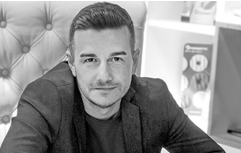 Patiseriile, majoritatea cu servirea la geam, se numără printre afacerile grav afectate de pandemie, mai ales în urma lockdownului impus anul trecut în România, pe măsură ce criza sanitară sa acutizat. Fornetti, unul dintre cei mai importanţi jucători din piaţa locală de pofil, nu a făcut excepţie. Care a fost colacul de salvare de care sa agăţat pentru a supravieţui?„Am fost nevoiţi să ne adaptăm unei situaţii total diferite mai repede decât o făceam de obicei. Atunci când în două săptămâni rămâi fără clienţi în proporţie de 90%, provocarea devine o adevărată problemă“, spune Gabriel Voin, director comercial Fornetti România pentru Business Magazin. „Tendinţa de consum a clienţilor s-a schimbat, procesul de cumpărare este diferit, fluxurile pietonale sunt uşor schimbate, iar procesele operaţionale s-au modificat substanţial. Toate acestea au reprezentat date noi ale unei ecuaţii pe care a trebuit să o rezolvăm într-un timp record şi suntem mândri că am reuşit acest lucru în mai puţin de 6 luni de la apariţia pandemiei."De astăzi, aceste obiecte sunt total interzise în România. Legea a intrat în vigoare , 2 septembrie 2021, Mihnea Talau Începând de joi, 2 septembrie 2021, a intrat în vigoare Ordonanța privind reducerea impactului anumitor produse din plastic asupra mediului. Astfel, de acum, mai multe produse uzuale din plastic nu vor mai putea fi puse pe piață. Produsele din plastic de unică folosință, produsele fabricate din materiale plastice oxodegradabile și echipamentele de pescuit care conțin plastic sunt reglementate, începând cu 2 septembrie, de o nouă ordonanță simplă (OG 6/2021) ce transpune în legislația națională o Directivă Europeană privind reducerea impactului anumitor produse din plastic asupra mediului (Directiva 904/2019).Iar acest lucru înseamnă că, de la această dată, pentru anumite categorii de produse va fi interzisă punerea pe piață, iar pentru altele vor fi aplicate ținte de reducere a consumului. Ordonanța impune, de asemenea, un calendar pentru producătorii de astfel de produse care trebuie să își asume anumite costuri legate de gestionarea deșeurilor dar și să schimbe unele ambalaje.Măsurile impuse de ordonanțăMai exact, la data intrării în vigoare a prezentei ordonanțe, adică 2 septembrie 2021, se interzice introducerea pe piață a următoarelor produse din plastic de unică folosință:Bețișoare pentru urechi, cu excepția cazului în care intră în domeniul de aplicare al Regulamentului (UE) 2017/745 al Parlamentului European și al Consiliului privind dispozitivele medicaleTacâmuri (furculițe, cuțite, linguri, bețișoare chinezești)FarfuriiPaie pentru băuturi, cu excepția cazului în care intră în domeniul de aplicare al Regulamentului (UE) 2017/745 al Parlamentului European și al Consiliului privind dispozitivele medicale.Agitatoare pentru băuturiBețe care se atașează baloanelor sau care sprijină baloane, cu excepția baloanelor de uz industrial sau pentru alte utilizări și aplicații profesionale, care nu sunt distribuite consumatorilor, inclusiv mecanismele acestor bețeRecipiente pentru alimente, fabricate din polistiren expandat, cum ar fi cutiile cu sau fără capac, utilizate pentru a conține produse alimentare care:a) sunt destinate consumului imediat, fie pe loc, fie la pachet;b) sunt de regulă consumate din recipient;c) sunt gata de consum fără a necesita o pregătire suplimentară precum gătirea, fierberea sau încălzirea, inclusiv recipiente pentru alimente utilizate pentru meniuri de tip fast-food sau alte meniuri gata pentru consum imediat, cu excepția recipientelor pentru băuturi, a farfuriilor, a pachetelor și foliilor din material flexibil care conțin produsele alimentareRecipiente pentru băuturi fabricate din polistiren expandat, inclusiv dopurile și capacele acestoraPahare pentru băuturi fabricate din polistiren expandat, inclusiv capacele acestoraStocurile pe care comercianții din România încă le mai au pot fi epuizateO perioadă, aceste produse ar mai putea fi găsite în comerț, întrucât stocurile pe care comercianții din România încă le mai au pot fi epuizate. Interdicția stabilită prin OUG se referă doar la punerea pe piață de noi produse de plastic din momentul intrării în vigoare a prezentului act normativ.Noi marcaje pe etichetele produselorTot de la data intrării în vigoare a prezentei ordonanțe, adică 2 septembrie, anumite produse din plastic de unică folosință vor trebui să poarte pe ambalaj, sau direct pe produs, atunci când sunt introduse în piață, un anumit marcaj.Marcajul trebuie să fie clar, lizibil, să nu se poată șteargă și să informeze consumatorii cu privire la:opțiunile adecvate de gestionare a deșeurilor pentru produs sau mijloacele de eliminare a deșeurilor care trebuie să fie evitate pentru produsul respecti;prezența materialelor plastice în componența produsului și impactul negativ asupra mediului rezultat din aruncarea produsului sau din alte mijloace necorespunzătoare de eliminare a produsului;Produsele care vor trebui astfel marcate sunt:Absorbante, tampoane igienice și aplicatoare de tampoane
Șervețele umede, și anume șervețele preumezite de îngrijire personală și de uz casnic
Produse din tutun cu filtre și filtre comercializate pentru a fi utilizate în combinație cu produse din tutun
Pahare pentru băuturiNoi reglementări privind răspunderea extinsă a producătorilorOrdonanța de urgență vine și cu noi reglementări privind răspunderea extinsă a producătorilor, dar acestea vor fi obligatorii etapizat. Astfel, aplicându-se principiul „poluatorul plătește”, s-au introdus prevederi legate de scheme de răspundere extinsă a producătorilor, care să acopere costurile necesare pentru gestionarea și curățarea deșeurilor și pentru măsurile de sensibilizare menite să prevină și să reducă astfel de deșeuri.Exemple de produse vizate: recipiente pentru alimente; pachete și folii; recipientele pentru băuturi cu o capacitate de până la trei litri, inclusiv dopurile și capacele acestora; pahare pentru băuturi, inclusiv capacele acestora; pungi de transport din plastic subțire, șervețele umede; baloane; produse din tutun cu filtre și filtre comercializate pentru a fi utilizate în combinație cu produse din tutun.Alte măsuri ce vor fi obligatorii începând cu anii următoriÎn ceea ce privește reducerea consumului pentru alte bunuri de plastic de unică folosință, până în 2026, România trebuie să adopte măsuri pentru o reducere ambițioasă și susținută a consumului de produse din plastic de unică folosință.Exemple de măsuri:obiective naționale de reducere a consumului (spre exemplu sticle si cutii din plastic, caserole, capace etc.);alternative reutilizabile pentru consumator (spre exemplu ambalaje reutilizabile);interzicerea acordării gratuite de produse de unică folosință.Spre exemplu, actul normativ are consecințe și asupra jucătorilor din HoReCa, în special a celor cu produse fast food care vând produse gata de consum. Aceștia vor fi nevoiți să aplice un preț de vânzare pentru produsele din plastic de unică folosință furnizate și să afișeze valoarea acestora în loc vizibil la punctul de vânzare și să evidențieze distinct pe documentele de vânzare prețul produselor din plastic de unică folosință furnizate. În plus, aceștia trebuie să ofere consumatorului posibilitatea de a alege la punctele de vânzare alternative reutilizabile, alternative adecvate și durabile sau care nu conțin plastic.Obligații pentru comercianțiAceste obligații sunt valabile și pentru operatorii economici care comercializează cu amănuntul produse din plastic de unică folosință, iar produsele de unică folosință vizate sunt paharele pentru băuturi, inclusiv capacele acestor, recipientele pentru alimente ( cum ar fi cutiile pentru produse alimentare destinate consumului imediat, inclusiv recipiente pentru alimente utilizate pentru meniuri de tip fast food sau alte meniuri gata pentru consum imediat, cu excepția recipientelor pentru băuturi, a farfuriilor, a pachetelor și foliilor din material flexibil care conțin produsele alimentare).Nu în ultimul rând, pentru a realiza o reducere cantitativă măsurabilă a consumului de produse din plastic de unică folosință, operatorii economici care introduc pe piața națională aceste produse sunt obligați:să reducă progresiv cantitățile introduse pe piață astfel: 5% pentru anul 2023, 10% pentru anul 2024, 15% pentru anul 2025 și 20% pentru anul 2026, raportat la anul 2022, să declarare anual la Administrația Fondului pentru Mediu cantitățile introduse pe piață în anul precedent celui în care raportează;
să raporteze anual măsurile adoptate pentru atingerea țintelor menționate către autoritatea publică centrală din domeniul mediului și autoritatea publică centrală din domeniul economiei, până la data de 01 februarie a anului următor celui în care s-a desfășurat activitatea.Legat de cerințele specifice ale produselor, de la 3 iulie 2024 pot fi introduse pe piață numai recipientele pentru băuturi cu o capacitate de până la trei litri care au dopurile/capacele din plastic atașate de ele, în timpul etapei de utilizare preconizată a produselor. De asemenea, începând cu 2025, toate sticlele PET introduse pe piață trebuie să conțină plastic reciclat în proporție de cel puțin 25 %, și, începând cu 2030, procentul crește la cel puțin 30 %.În ultimii 50 de ani, producția și consumul de plastic au crescut de 20 de ori și, se pare că se va dubla, iar în următorii 20 de ani va depăși 600 milioane tone la nivel mondial. Doar 30% din plasticul din UE – care totalizează 25 milioane de tone anual – este colectat separat și reciclat. Prin urmare, plasticul devine un pericol tot mai mare pentru flora și fauna acvatică, el reprezentând 85% din deșeurile marine întâlnite pe plaje, scrie economica.net.TED'S COFFEE CO. va deschide trei cafenele noi în luna septembrie, S.B. , Companii , 02 septembrie                                            Lanţul de cafenele TED'S COFFEE CO., fondat de Vasi Andreica, continuă investiţiile şi anunţă deschiderea a trei noi locaţii în Bucureşti în luna septembrie, potrivit unui comunicat remis redacţiei.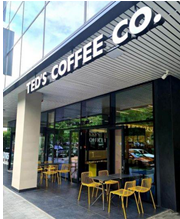 Noile investiţii vor avea loc după ce în ultimele 15 luni au fost lansate 11 locaţii, unele dintre acestea fiind concepte noi pentru TED'S COFFEE, cum ar fi conceptul de cafenea bancară dezvoltat alături de Techventures Bank, şi o locaţie nouă în cartierul rezidenţial Onix din Pipera. "Continuăm investiţiile în creşterea reţelei de cafenele şi ne dezvoltăm, în principal, prin parteneriate. Ca antreprenor, sunt optimist şi cred în puterea parteneriatelor, atât cele strategice, cu alţi co-investitori şi francizaţi, cât şi parteneriate financiare şi investiţionale. Două dintre deschiderile din luna septembrie din Bucureşti vor fi în formate noi şi cu suprafeţe mai mari, cu o ofertă mai mare pe partea de food: o cafenea în zona Dorobanţi - Piaţa Romană - ASE ), şi a doua în complexul One Floreasca City. A treia cafenea va fi o redeschidere a locaţiei din clădirea de birouri Euro Tower, într-un format nou", a declarat Vasi Andreica, CEO TED'S COFFEE.TED'S COFFEE CO. are în prezent o reţea cu 44 cafenele la nivel naţional, iar investiţia într-o cafenea este cuprinsă între 50.000 euro şi 100.000 euro. "Suntem într-un proces de revenire a activităţii de business din HoReCa şi ne aflăm în continuare într-o zonă cu turbulenţe. Avem segmente de business, în special cele din zona de birouri, care sunt închise sau după caz deschise, dar cu rezultate destul de slabe comparativ cu anul de referinţă 2019. Piaţa de birouri dă uşoare semne de revenire, aşteptăm mijlocul lunii septembrie să vedem dacă se vor repopula clădirile, şi, bineînţeles, sperăm să nu fie cazul unui nou lockdown. Cafenelele stradale şi cele din mall-uri îşi revin mai rapid, iar unele dintre acestea au ajuns la nivelul de vânzări anterior pandemiei, de altfel un semn bun pentru perioada următoare", adaugă antreprenorul Vasi Andreica.În contextul planurilor de extindere a reţelei de cafenele pentru următorii ani, compania TED'S COFFEE caută francizaţi alături de care să preia locaţii existente sau să dezvolte cafenele noi. Astfel, TED'S COFFEE CO vizează în perioada următoare o dezvoltare mixtă a reţelei, atât prin locaţii proprii, cât şi prin francize, cu mai multe tipuri de locaţii, fiecare dintre acestea cu particular-ităţile sale şi implicit costuri investiţionale diferite. Interesul pentru business-ul în franciză este în creştere simţitor în această perioadă de revenire post-Covid, în care mulţi antreprenori caută modele de business testate deja pe piaţă. Astfel, există mai multe tipologii de antreprenori francizaţi sau de de viitori întreprinzători care îşi fac un business propriu. În primul rând, este vorba despre tot mai mulţi oameni de business care lucrează sau au lucrat în corporaţii şi vor să îşi deschidă o franciză. O altă tipologie de francizaţi este aceea a proprietarilor de afaceri de familie care vor să in-vestească şi în alte industrii, iar HoReCa este în continuare o piaţă cu mare potenţial pentru aceştia, în ciuda incertitudinilor din ultimul an. Lanţul de cafenele TED'S Coffee, fondat de Vasi Andreica, va deschide trei noi locaţii în Bucureşti, în luna septembrie. “Suntem într-un proces de revenire în HoReCa, dar ne aflăm în continuare într-o zonă cu turbulenţe” , Roxana Rosu , 02.09.2021,                         Lanţul de cafenele TED'S Coffee, fondat de Vasi Andreica, va deschide trei noi locaţii în Bucureşti, în luna septembrie,  investiţia într-o cafenea fiind cuprinsă între 50.000 euro şi 100.000 euro.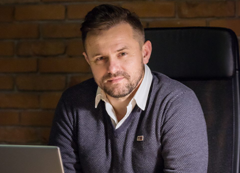 Reţeaua cuprinde 44 cafenele la nivel national, după ce în ultimele 15 luni au fost inaugurate 11 unităţi noi, unele dintre ele testând noi concept, cum este cel de cafenea bancară, dezvoltat alături de Techventures Bank.“Continuăm investiţiile în creşterea reţelei de cafenele şi ne dezvoltăm, în principal, prin parteneriate. Ca antreprenor, sunt optimist şi cred în puterea parteneriatelor, atât cele strategice, cu alţi co-investitori şi francizaţi, cât şi parteneriate financiare şi investiţionale. Două dintre deschiderile din luna septembrie din Bucureşti vor fi în formate noi şi cu suprafeţe mai mari, cu o ofertă mai mare pe partea de food: o cafenea în zona Dorobanţi - Piaţa Romană – ASE şi a doua în complexul One Floreasca City. A treia cafenea va fi o redeschidere a locaţiei din clădirea de birouri Euro Tower, într-un format nou”, a declarat Vasi Andreica, CEO TED’S Coffee.Compania vrea să continue dezvoltarea reţelei în perioada următoare, atât prin locaţii proprii, cât şi prin francize.Mega Image a investit peste 1.3 milioane de euro în programul "Gusturi româneşti de la gospodari" , G.B , Companii , 02 septembrie  Mega Image susţine pentru al optulea an producătorii locali de legume şi fructe prin programul "Gusturi româneşti de la gospodari". 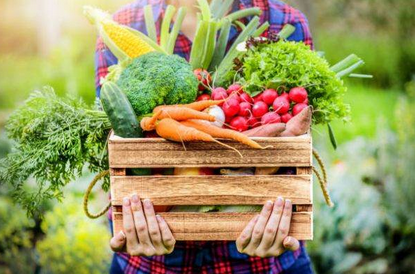 În prezent, din program fac parte peste 220 de producători individuali şi cooperative care cultivă legume şi fructe doar în sistem tradiţional, direct pe sol, pe o suprafaţă totală de peste 140 de hectare de solarii şi de peste 300 de hectare de livezi în întreaga ţară, conform unui comunicat remis redacţiei.Potrivit sursei citate, investiţia Mega Image în program creşte de la an la an şi a depăşit 1.3 milioane de euro anul trecut."De opt ani ne implicăm în cultivarea fructelor şi legumelor prin programul Gusturi româneşti de la gospodari alături de producătorii locali pentru a le oferi clienţilor pe tot parcursul anului produse locale, proaspete, cu gust bun, controlate în fiecare etapă de creştere. Din momentul în care deschidem sezonul fructelor şi legumelor din România oprim importul şi aducem doar produse proaspete, direct de la producătorii noştri, în mai puţin de 24 de ore de la cules. Ne bucurăm că programul creşte de la an la an prin noi fermieri care se alătură şi care au nevoie de o piaţă sigură de desfacere şi o colaborare de încredere", spune Mircea Moga, CEO Mega Image.Colaborarea cu Mega Image le asigură fermierilor preluarea întregii cantităţi de legume pe tot sezonul la un preţ corect, sigur şi dezvoltarea continuă în legumicultură prin consultanţa oferită de inginerii horticultori din program. Peste 400 de tone de legume şi fructe de la producătorii locali din program sunt livrate zilnic, în plin sezon, din fermă direct în depozitele Mega Image. În plin sezon de roşie românească, producătorii noştri livrează, în medie, 25 de tone de roşii pe zi. Programul rămâne unul unic pe piaţa de retail din România prin implicarea Mega Image astfel:-Producţia este planificată la început de an cu producătorii şi fiecare primeşte un plan de producţie, în funcţie de potenţialul de vânzări al Mega Image-Costurile pentru seminţe, fertilizatori, folie şi materiale necesare procesului de producţie este susţinut de Mega Image-Întreaga activitate de cultivare a legumelor este coordonată de ingineri horticultori din echipa Mega Image, care le oferă producătorilor consiliere pas cu pas-În fiecare an, sunt analizate solul şi apa pentru a asigura că cele două resurse sunt curate-Selecţia soiurilor de legume este realizată pe baza degustărilor cu clienţii-Toate legumele şi fructele sunt analizate lunar în laboratoare specializate înainte de a ajunge la raft în magazine-Tratamentele se fac doar la recomandarea inginerilor horticultori din program, iar dăunătorii şi bolile sunt tratate biologic, pentru a păstra fructele şi legumele curate şi sănătoaseÎn programul "Gusturi româneşti de la gospodari" se pune un accent foarte mare pe gustul, siguranţa şi calitatea legumelor, iar parteneriatul cu toţi producătorii din program este pe termen lung. Aceştia primesc de la Mega Image o afacere la cheie şi tot ce au nevoie pe parcurs. În final, siguranţa producţiei este susţinută prin preţuri corecte, sigure şi preluarea întregii producţii. În plin sezon de legume locale, Mega Image opreşte importurile şi asigură doar produse din program, de la producătorii locali.Mai mult, Mega Image investeşte în certificarea lor Global GAP, care le atestă mai departe calitatea produselor. Mega Image investeşte şi în soluţii inovatoare şi tehnologizare. Astfel, începând cu anul 2020, au fost introduşi senzori de monitorizare a culturilor, o soluţie de agricultură de precizie care îi ajută pe fermieri să urmărească evoluţia fenologică şi patologică a culturilor.În plin sezon de vară, producătorii livrează zilnic pentru Mega Image legume şi fructe de sezon, proaspete, imediat după ce au fost culese. Legumele cultivate în cantitatea cea mai mare sunt: roşii, ardei bianca, salată verde, castraveţi cornişon, ardei kapia, vinete, verdeaţă, dovlecei, cartofi, ceapă, morcovi, precum şi fructe: caise, cireşe, căpşune, afine şi alte fructe de pădure, prune, mere, pere, struguri, pepeni, se arată în comunicat. Mircea Moga, Mega Image: Când deschidem sezonul fructelor și legumelor din România oprim importul , Anca Olteanu,  02 Sep 2021 Mega Image a investit peste 1,3 milioane de euro în programul „Gusturi românești de la gospodari”, din care fac parte peste 220 de producători individuali și cooperative care cultivă legume și fructe, dintre care 50 s-au alăturat programului în acest an. Directorul lanțului de retail, Mircea Moga, susține că se oprește importul în timpul sezonului de fructe și legume.   „De opt ani ne implicăm în cultivarea fructelor și legumelor prin programul Gusturi românești de la gospodari alături de producătorii locali pentru a le oferi clienților pe tot parcursul anului produse locale, proaspete, cu gust bun, controlate în fiecare etapă de creștere. Din momentul în care deschidem sezonul fructelor și legumelor din România oprim importul și aducem doar produse proaspete, direct de la producătorii noștri, în mai puțin de 24 de ore de la cules. Ne bucurăm că programul crește de la an la an prin noi fermieri care se alătură și care au nevoie de o piață sigură de desfacere și o colaborare de încredere”, spune Mircea Moga, CEO-ul Mega Image.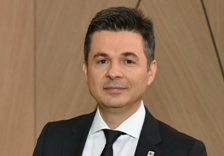 Mega Image susține că asigură fermierilor preluarea întregii cantități de legume pe tot sezonul, și dezvoltarea continuă în legumicultură prin consultanța oferită de inginerii horticultori din program.400 de tone de legume și fructe livrate în Mega ImagePeste 400 de tone de legume și fructe de la producătorii locali din program sunt livrate zilnic, în plin sezon, din fermă direct în depozitele Mega Image. În plin sezon de roșie românească, producătorii Mega Image livrează, în medie, 25 de tone de roșii pe zi.Cum funcționează programul Mega Image:Producția este planificată la început de an cu producătorii și fiecare primește un plan de producție, în funcție de potențialul de vânzări al Mega ImageCosturile pentru semințe, fertilizatori, folie și materiale necesare procesului de producție este susținut de Mega ImageÎntreaga activitate de cultivare a legumelor este coordonată de ingineri horticultori din echipa Mega Image, care le oferă producătorilor consiliere pas cu pasÎn fiecare an, sunt analizate solul și apa pentru a asigura că cele două resurse sunt curateSelecția soiurilor de legume este realizată pe baza degustărilor cu cliențiiToate legumele și fructele sunt analizate lunar în laboratoare specializate înainte de a ajunge la raft în magazineTratamentele se fac doar la recomandarea inginerilor horticultori din program, iar dăunătorii și bolile sunt tratate biologic, pentru a păstra fructele și legumele curate și sănătoaseÎn plin sezon de legume locale, Mega Image susține că oprește importurile și asigură doar produse din program, de la producătorii locali.Mega Image nu mai importă în timpul sezonului de fructe și legumeMega Image investește în certificarea Global GAP a produselor, care le atestă mai departe calitatea.Începând cu anul 2020, au fost introduși senzori de monitorizare a culturilor, o soluție de agricultură de precizie care îi ajută pe fermieri să urmărească evoluția fenologică și patologică a culturilor.Legumele cultivate în cantitatea cea mai mare sunt: roșii, ardei bianca, salată verde, castraveți cornișon, ardei kapia, vinete, verdeață, dovlecei, cartofi, ceapă, morcovi, precum și fructe: caise, cireșe, căpșune, afine și alte fructe de pădure, prune, mere, pere, struguri, pepeni.Fondat în 1995, Mega Image este unul dintre cele mai mari lanțuri de supermarketuri din România cu o reţea ce cuprinde în prezent 880 de magazine în Bucureşti, Cluj-Napoca, Iași, Sibiu, Oradea, Constanţa, Ploieşti, Braşov, Târgovişte, Timișoara, Bacău, Focșani şi alte oraşe din ţară, sub mărcile Mega Image, Shop&Go, Gusturi Românești. Mega Image. Mega Image face parte din Ahold Delhaize Group, retailer internaţional ce operează în prezent pe trei continente.Noodle Pack continuă extinderea la nivel naţional. S-a deschis al 31- lea restaurant din reţea , 02.09.2021,  Noodle Pack a deschis în 27 august 2021, un nou restaurant în America House, Bucureşti. Este al 8-lea restaurant din Bucureşti şi al 31-lea din reţea.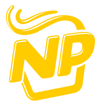   Noodle Pack America House este prima locaţie deschisă după finalizarea unui amplu proces de rebranding. Cu un concept nou, urban-contemporan, restaurantul NP America House reprezintă fidel noua direcţie de brand, oferind un ambient modern pentru o conversaţie plăcută în pauza de prânz, pentru o întâlnire cool cu gaşca sau pentru bucuria de a împărţi o masă cu familia în weekend.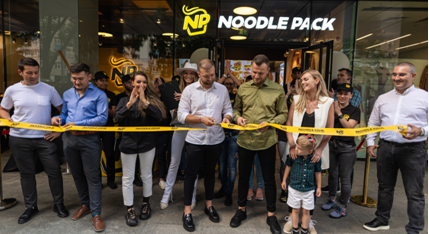  Primul Drive Thru din reţea, la începutul anului 2022„Contextul pandemic pe care-l traversăm este unul dificil pentru noi, aşa cum este pentru orice companie din HoReCa. În ceea ce ne priveşte, am ales să folosim această perioadă complicată pentru consolidare organizaţională şi strategică.Restaurantul NP America House este primul dintr-o serie de noi deschideri şi inaugurări la nivel naţional şi internaţional, conform planului strategic de dezvoltare.  Cu fiecare nouă deschidere, ne dorim să ajungem cât mai aproape de toţi cei care iubesc brandul Noodle Pack, urmând ca la începutul anului 2022 să deschidem pentru ei şi primul Drive Thru din reţea.” declară Samuel Hanuseac şi Daniel Tişea, administratorii Noodle Pack.Oferte speciale de deschidereAvând noodle-ul preparat într-o manieră internaţională ca şi vedetă exclusivă, alături de sosuri homemade, ingrediente proaspete de la furnizori locali şi posibilitatea de a face nenumărate combinaţii, meniul restaurantului respectă aceeaşi structură şi savoare cu care iubitorii de noodle din întreaga ţară s-au obişnuit şi pe care o regăsesc, cu consecvenţă,  în oricare dintre restaurantele Noodle Pack din reţea.Mai mult, în prima săptămână de la deschidere, toţi cei care trec pragul restaurantului, vor primi un set de vouchere cu oferte limitate - reduceri de 20-30%, preţuri speciale la cele mai apreciate produse, snack-uri sau răcoritoare gratuite.Cu sediul central în Cluj Napoca, Noodle Pack este un lanţ de restaurante foarte apreciat de public cu 31 de locaţii, dintre care una în Sofia. Înfiinţată în anul 2015, compania  a încheiat anul 2020 cu o cifră de afaceri netă de 31,6 milioane lei şi peste 250 de angajaţi, având setată pe termen mediu şi lung o strategie continuă de dezvoltare şi extindere la nivel naţional şi internaţional. ;  Distribuitorul de bunuri de larg consum Simba Invest a făcut profit de peste 17 mil. lei în 2020, plus 62%, la afaceri de 495,9 mil. lei. Simba Invest distribuie peste 3.000 de articole în mai bine de 20.000 de puncte de vânzare din comerţul tradiţional, HoReCa, comerţ modern şi reţele de benzinării , Laurentiu Cotu , 02.09.2021, Simba Invest din Bacău, unul dintre cei mai mari distribuitori de bunuri de larg consum de pe piaţa locală, a realizat în 2020 o cifră de afaceri de circa 495,9 mil. lei (102,9 mil. euro), în creştere cu 10% faţă de anul anterior, conform calculelor ZF pa baza datelor de la Ministerul Finanţelor.Compania a avut anul trecut un profit net de 17,1 mil. lei (3,6 mil. euro), mai mult cu 62% faţă de anul precdent, când Simba Invest a obţinut un câştig net de peste 10,5 mil. lei (2,2 mil. euro), conform datelor publice. Compania a ajuns în 2020 la un număr mediu de 436 de angajaţi.Simba Invest distribuie peste 3.000 de articole în mai bine de 20.000 de puncte de vânzare din comerţul tradiţional, HoReCa, comerţ modern şi reţele de benzinării.În trei luni de vară peste 200 de unităţi de cazare şi-au încetat activitatea, de aproape zece ori mai mult faţă de anul trecut. Călin Ile, preşedintele Federaţiei Industriei Hoteliere din România: Lipsa voucherelor poate fi o cauză pentru care anumiţi operatori au ales să treacă în ilegalitate, la o economie gri , Miruna Diaconu , 02.09.2021,   Călin Ile, preşedintele Federaţiei Industriei Hoteliere din România: Lipsa voucherelor poate fi o cauză pentru care anumiţi operatori au ales să treacă în ilegalitate, la o economie gri. E mai eficient pentru că un hotel clasificat ca business plăteşte energia ca şi consumator juridic, iar o persoană care pune un apartament pe Airbnb sau vinde cu cheia îşi plăteşte energia ca şi consumator casnic. Impozitul pe clădire e diferit şi evitarea taxelor salariale sunt argumente pentru care ei preferă să se mute în această zonă.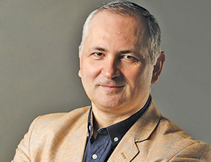 ♦ Conform datelor de la Ministerul Economiei, cele mai multe unităţi de cazare care şi-au încetat activitatea erau clasificate la două şi trei stele.Peste 200 de unităţi de cazare şi-au încetat activitatea comercială ca urmare a cererii de radiere a operatorului economic sau a închiderii activităţii economice în lunile iunie, iulie şi august din acest an, conform datelor Ministerului de Finanţe. Numărul unităţilor care şi-au închis activitatea este de aproape zece ori mai mare faţă de perioada similară a anului trecut, când au fost radiate doar 28 de unităţi de cazare.Călin Ile, preşedintele Federaţiei Industriei Hoteliere din România, spune că principalul motiv pentru care numărul acestora este atât de mare ţine de efectele pandemiei care i-a lovit puternic pe cei din HoReCa, iar cei care nu au mai rezistat au fost nevoiţi să închidă având în vedere că măsurile de sprijin destinate industriei au venit prea târziu. Însă, un alt motiv este acela că mulţi au ales să treacă într-o economie gri, adică să funcţioneze, dar în ilegalitate fără a plăti taxe şi impozite.Restaurantul virtual Yellow.Menu lansează Lunch.Planner, pentru cei care vor mâncare gătită în fiecare zi , Anca Olteanu , 02 Sep 2021  Pandemia a schimbat comportamentul de consum al românilor, aceștia dorindu-și să servească în continuare masa ca la restaurant, dar în intimitatea casei sau la birou. Este unul dintre factorii care au contribuit la creșterea comenzilor pentru Yellow.  Menu, restaurant virtual, care livrează în București și Cluj-Napoca. În topul preferințelor se află preparate sofisticate, care reflectă acest nou comportament: fripturile de ton cu diverse sosuri, budinca cu chia și pieptul de curcan cu sos de lămâie, miere si sparanghel.                                            Recent, Yellow.Menu a lansat Lunch.Planner, opțiunea de planificare a meniului pentru toată săptămâna, care vine ca răspuns la dorința clienților de a se bucura de preparate diverse, proaspete, gătite zilnic, dar și de un serviciu care să le simplifice alegerile printr-o planificare a meselor de prânz. Astfel, clienții pot alege ce, când și unde să le fie livrat prânzul cu până la 10 zile în avans.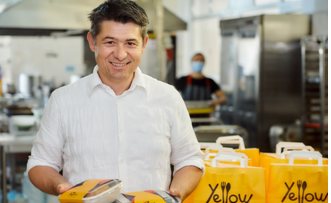 Preparatele de prânz, preferate de româniLa nivelul platformei Yellow.Menu, cele mai multe comenzi au fost, în prima parte a anului, pentru preparate de prânz, însă în ultimele luni preferințele românilor s-au extins și către cină, motiv pentru care Yellow.Menu a lansat Yellow.Dinner, preparate semnate de chefi care sunt livrate calde, pentru cină.În perioada verii s-a remarcat o deschidere accentuată către preparatele ușoare, creșteri notabile fiind în special pentru preparate cu aport caloric redus, vegetariene și pe bază de pește. Astfel, cele mai comandate au fost piept de curcan, somon cu legume la gratar, summer wrap cu legume, burger vegan, salata cu halloumi si cartofi copti. Preferința s-a menținut și la capitolul deserturi, salata de fructe fiind alegerea cea mai populară.Noi servicii de la YellowYellow.Menu a lansat o serie de virtual brands, branduri dezvoltate pentru a deservi livrările prin platforme. Yellow.Lebanese, linie permanentă de preparate cu specific libanez este primul virtual brand al Yellow.Menu disponibil în platformele de comandă mâncare, următorul fiind Yellow Brunch – un serviciu nou, lansat recent - care include livrarea unui meniu de brunch, sâmbăta.„Popularitatea în creștere a restaurantelor virtuale precum Yellow Menu reflectă direcția spre care se îndreaptă românii, urmând de altfel trendul internațional, accentuat în ultimul an. Preferințele conturate în această vară, alături de interesul față de noul serviciu de planificare a meselor arată că publicul nostru este tot mai atent la ingrediente, preocupat de calitate în egală măsură ca de gust, și își organizează timpul și resursele eficient”, a declarat Adrian Ciucur, CEO Yellow.Menu.Yellow.Menu s-a extins și cu linia Fresh by Yellow, dar și pe zona de băcănie, unde oferă preparate locale, artizanale, precum și fructe și legume proaspete. Aici portofoliul conține 40 produse, iar până la finalul anului acesta se va dubla, acoperind segmente de produse în funcție de solicitările clienților.DIVERSETone de cereale și zeci de animale arse într-un incendiu provocat de un autor necunoscut , 2 septembrie 2021  Peste 20 de animale au ars de vii într-un incendiu în care au mai fost distruse două tone de cereale şi câteva sute de baloţi de orz, mazăre și lucernă, ca urmare a acțiunii unui autor necunoscut, informează AGERPRES.Conform ISU Brăila, Garda de intervenţie Făurei a acţionat cu două autospeciale cu apă şi spumă la un incendiu izbucnit într-o anexă gospodărească din localitatea Ulmu, în sprijinul acestora, pentru lichidarea incendiului, fiind solicitată încă o autospecială de la Punctul de lucru Dudeşti.„În incendiu au ars două anexe gospodăreşti, un grajd animale în care erau şapte oi şi 14 porci, două tone de cereale, 500 baloţi de lucernă şi 200 baloţi de orz şi mazăre”, se arată într-un comunicat de presă al ISU Brăila.Cauza probabilă a incendiului a fost „acţiunea intenţionată sau din culpă a unei persoane neidentificate”, mai menţionează reprezentații ISU.  Sursa foto: ISU BrăilaANSVSA: Bucătarii și ajutoarele de bucătar activi pe litoral nu au cunoștințe minime de igienă alimentară; cu toate acestea, autoritatea susține că este al doilea an fără nicio toxiinfecție alimentară , lantulalimentar 2021-09-02 ”Principala problemă cu care se confruntă unitățile de alimentație publică este lipsa unui personal calificat (bucătar sau ajutor de bucătar) care să dețină pe lângă cunoștințele legate de prepararea alimentelor și cunoștințe minime de igienă alimentară,care să fie responsabili cu întreaga activitate de preparare a alimentelor, la nivelul blocului alimentar sau bucătăriei”, arată Autoritatea Națională Sanitară Veterinară și pentru Siguranța Alimentelor ( ANSVSA ) în comunicatul publicat recent, după încheierea activității Comandamentului Sezon Estival 2021. O altă concluzie a inspectorilor sanitari veterinari este că fluctuațiile frecvente de personal necalificat, nu fac altceva decât să crească riscurile de contaminare a alimentelor prin manipularea neigienică a materiilor prime și a produselor finite, chiar și la nivelul bucătariilor sau blocurilor alimentare care sunt conforme structural și sunt dotate corespunzător din punct de vedere al echipamentelor necesare.Aproximativ 25% dintre unitățile de alimentație publică ce desfășoară activitate sezonieră pe litoralul românesc în spații închiriate, își schimbă an de an locația, fără anunțarea DSVSA Constanța, aspect care determină un efort suplimentar din partea echipelor de control pentru identificarea acestora în vederea reevaluării condițiilor de funcționare în noua locație și preschimbării documentului de înregistrare sanitară veterinară și pentru siguranța alimentelor deținut anterior.Se constată o creștere semnificativă a numărului tonetelor, rulotelor, standurilor etc. la nivelul unor zone din Navodari, Eforie Nord Alee, plaja până în Hotel Belona, Costinești Centru și Sud, etc, unde autoritățile locale nu au întreprins acțiuni de modernizare și reamenajare a spaților publice, respectiv refacerea sau lărgirea drumurilor și troturarelor, sau a altor căi de acces.Sesizările legate de îmbolnăvirea unor persoane sau copii, ca urmare a consumului de alimente de la nivelul unităților de alimentație publică înregistrate sanitar veterinar și pentru siguranța alimentelor, au fost infirmate, cauzele îmbolnăvirilor având legătură directă cu contaminarea din punct de vedere microbiologic a apei din Marea Neagră la nivelul locurilor de plajă, datorită unui număr insuficient de toalete, dușuri și spălatoare de mâini, raportate la numărul de turiști.A crescut considerabil numărul unităților de alimentație publică de la nivelul Deltei Dunării și zonei de litoral aparținând județului Tulcea, precum și numărul turiștilor care frecventează aceste zone în perioada sezonului estival, aspect care va fi luat în considerare la organizarea Comandamentul Sezon Estival din anul 2022.Se remarcă o tendință de creștere continuă a consumului de pește și produse din pescuit inclusiv a fructelor de mare (midii, rapane, vongole), aspect care va fi luat în considerare în realizarea analizei de risc pentru anul 2022, având în vedere perisabilitatea cărnii de pește sau a fructelor de mare.ANSVSA susține că acesta este al doilea an consecutiv fără toxiinfecții alimentare.În urma controalelor, au fost emise 3 avertismente, 2 Ordonanțe de interzicere a activității și 2 Ordonanţe de suspendare temporară a activităţii a unor unități de alimentație publică.În această perioadă, au fost dispuse măsuri de reținere oficială/confiscare pentru o cantitate de 133,08 kg produse de origine animală, din care 31,37 kg fructe de mare,16,6 kg peste, 14,26 kg carne, 70,85 alte produse alimentare de origine animala, care nu se încadrau în parametrii de calitate și siguranță stabiliți de legislația în vigoare, fiind retrase de la comercializare și dirijate spre neutralizare.Au fost recepționate și soluționate un număr de 12 apeluri prin Call Center.Reprezentant asociație oieri, reținut astăzi de DNA în dosarul afacerilor cu crotalii și certificate origine berbeci! Agroinfo ,  02 septembrie 2021 Lucian Pascariu, reprezentantul Asociației Ovis Banatim din Timișoara, a fost reținut pentru 24 de ore, fiind acuzat de luare de mită și complicitate la fals material, scrie pressalert.ro El este anchetat în dosarul crotaliilor și certificatelor de origine pentru berbeci, suspectate a fi false, dosar penal deschis de procurorii DNA Timiș.O nouă acțiune a DNA Timișoara în dosarul în care este investigat modul în care a fost pus la cale un mecanism de fraudare a subvențiilor europene pentru oi din rasa țurcană. Astăzi, procurorii DNA Timiș au audiat doi reprezentanți ai Asociației Ovis Banatim, precizează pressalert.ro În urma audierilor, unul dintre ei a fost reținut fiind pus sub acuzare.DNA Timiș a demarat investigațiile în acest dosar în urma plângerilor depuse de oierii din Asociația Profesională a Ciobanilor din România, în conducerea căreia se află și cunoscutul Ghiță Ciobanul, Gheorghe Dănulețiu, referitoare la modul de acordare a subvenției europene cu cel mai mare cuantum pe cap de ovină, 17,90 euro/cap, la nivelul anului 2020. Condiția obligatorie pentru obținerea banilor de către crescătorii este deținerea de animale cu origine, înscrise în registrele genealogice ale raselor. În cazul sprijinului cuplat la ovine, oierii încasează subvenția pentru 35 ovine femele dacă dețin un berbec cu certificat de origine, înscris în secțiunea principală a registrului genealogic. Legarea subvenției de registrele genealogice ar fi dus la fabricarea pe bandă rulantă a certificatelor de origine pentru berbeci, la vinderea crotaliilor la pungă. Astfel, au ajuns în ferme berbeci cu certificate de origine, dar care nu au caracteristicile rasei. Procurorii DNA merg pe firul afacerilor oneroase.Una dintre asociațiile care emiteau certificate de origine pentru berbeci este Asociația Ovis Banatim din Timișoara. De la începutul anchetei, aproape 20 de persoane au fost puse sub acuzare pentru diverse infracțiuni de corupție sau asimilate faptelor de corupție. Astăzi, au fost aduși la audieri de polițiștii de la DNA Timișoara doi reprezentanți ai asociației Ovis Banatim – Lucian Pascariu și Anca Suba. Pe lângă activitatea de la asociație, cei doi sunt, conform conturilor de Facebook, și dansatori la ansamblul ”Banatul” din Timișoara. Pascariu era cel care elibera adeverințele de origine și crotaliile la pungă, iar Suba era cea care ar fi trebuit să verifice la anumite intervale de timp existența berbecilor care, fiecare, ar fi trebuit să aibă crotalia aplicată. În realitate, situațiile se făceau din birou. În urma audierilor, Lucian Pascariu a fost reținut pentru 24 de ore, fiind acuzat de luare de mită și complicitate la fals material, scrie pressalert.ro GLOBALBursele trepidează! Ce se întâmplă cu prețul porumbului , 2 septembrie 2021,                                                   Preţul porumbului s-a prăbuşit pe bursele internaționale, iar fermierii nu știu cum să scape mai repede de el, în condițiile în care nu mai dispun de spații de stocare exact în momentul în care încep să strângă noile recolte.Cotaţia porumbului la bursa de cereale de la Chicago, cea mai importantă bursa de cereale din lume, a coborât miercuri la cel mai redus nivel din ultimele şapte săptămâni. Mișcarea a avut loc după ce pagubele provocate de uraganul Ida instalaţiilor portuare din New Orleans, principalul hub de export din SUA, au generat îngrijorări că nu vor putea fi efectuate livrări de cereale, relatează Bloomberg, citat de AGERPRES.Astfel, cotaţiile futures la contractele cu livrare în decembrie au scăzut miercuri cu 3,2% până la 5,2525 dolari per obroc (25,40 kilograme), cel mai scăzut nivel înregistrat după mijlocul lunii iulie.
Uraganul Ida a lăsat peste un milion de case şi firme din statul Louisiana fără energie electrică şi a închis terminalele de export din New Orleans. Cum SUA sunt cel mai mare furnizor de porumb şi aproximativ două treimi din exporturile sale de porumb şi soia ies prin porturile din jurul oraşului New Orleans, prăbușirea prețului porumbului a venit ca o consecință inevitabilă.“Nave, barje şi instalaţii sunt într-o stare dezastruoasă şi va fi nevoie de timp pentru a le repune în funcţiune”, estimează analistul Advance Trading Inc, Drew Moore.În aceste condiții se produce o acumulare a stocurilor tocmai într-un moment în care fermierii din centrul SUA încep să strângă noua recoltă.Cele mai recente estimări ale guvernului american arată că la soia şi porumb condiţiile nu au suferit modificări în raport cu săptămâna precedentă. Ambele cereale au continuat să înregistreze scăderi în august, pentru a patra lună consecutivă, pe fondul incertitudinilor cu privire la evoluţia cererii şi a reducerii îngrijorărilor privind condiţiile meteorologice. Este vorba de cea mai lungă perioadă de scădere înregistrată la porumb în ultimul an şi după 2014 la soia.Așadar, producătorii de porumb vând acum și obțin ce mai pot de pe urma recoltelor sau așteaptă momentul potrivit, când bursele le vor putea oferi maximum de profit ? Totul ține de inspirație. Și de capacitatea de depozitare…Terenurile agricole au randament mai bun ca piața de valori și aurul!2 septembrie 2021 , Autor: Diana VasilescuPentru mulți investitori, terenurile agricole nu erau pe radar ca fiind o clasă de active în care să investești până la începutul acestui an, când s-a dezvăluit că cei mai mari proprietari de terenuri agricole din SUA nu erau nimeni alții decât Bill și Melinda Gates.Mulți speculau despre motivația lui Bill Gates pentru achiziții – a făcut parte din strategia sa mai largă de durabilitate? După cum se întâmplă, Gates spune că aceste investiții nu sunt, de fapt, legate de climă. Acest lucru i-ar fi surprins pe unii – chiar și pe cei mai pricepuți investitori. Dar pentru cei familiarizați cu terenurile agricole, este ușor să înțeleagă de ce această clasă de active este atât de atractivă pentru investitori.Timp de mulți ani, terenurile agricole nu au fost o clasă de active obișnuită în rândul investitorilor financiari. Chiar și după ce investițiile alternative s-au extins, puține fonduri au privit cu atenție sectorul. Au apărut numeroase bariere la intrare, inclusiv o piață foarte fragmentată în care majoritatea terenurilor agricole erau proprietate familială; și lipsa de profesioniști în domeniul investițiilor, cu cunoștințe de apreciere a investițiilor în terenurile agricole.Valul a început să se schimbe la începutul anilor 2000, când investitorii instituționali au început să arunce terenurilor agricole o privire mai atentă. Momentul s-a accelerat în timpul Marii Crize Financiare din 2008-2009, când investitorii au cautat disperați alternative la investițiile tradiționale, precum obligațiunile și aurul. În această scurtă perioadă de timp, a existat o proliferare a fondurilor care au fost axate în mod special pe investițiile în terenurile agricole. În 2020, au existat 166 de astfel de fonduri la nivel global, o creștere de aproape nouă ori față de doar 19 în 2005.Asociația profesorilor de asigurări și anuități din America-College Retirement Equities Fund, de exemplu, deține 1,2 trilioane de dolari în active agricole prin brațul său de gestionare a activelor, Nuveen.Investițiile lui Bill Gates în terenurile agricole pot fi văzute ca parte a acestei tendințe. Gates a achiziționat în liniște terenuri agricole prin managerul lor de investiții, Cascade Investment, de peste 10 ani. Când fondul a fost profilat de The Wall Street Journal în 2014, acesta era deja un investitor semnificativ în terenurile agricole, cu „cel puțin 100.000 de acri de teren agricol în California, Illinois, Iowa, Louisiana și alte state”.În urma acestui profil, Cascade a făcut alte câteva investiții mari în terenuri agricole. În 2017, aceștia au plătit Comitetului canadian pentru investiții în planul de pensii (CPPIB) 520 milioane dolari pentru un portofoliu de terenuri agricole care fusesera anterior Compania Agricolă din America (AgCoA). Când CPPIB a achiziționat portofoliul AgCoA în 2013, acesta a fost unul dintre cei mai mari investitori instituționali în terenurile agricole cultivate în rânduri din Statele Unite. O altă achiziție notabilă a fost achiziționarea de către Cascade, de 170 milioane de dolari, a 14.500 de acri de teren agricol în statul Washington de la John Hancock Life Insurance în 2018.Astăzi, Bill Gates deține 242.000 de acri de teren agricol în 19 state. În plus, el deține 25.750 de acri de teren de tranziție și 1.234 de acri de teren de agrement pentru exploatații totale de terenuri de 268.984 acri. Cea mai mare exploatație a sa este în Louisiana (69.071 acri), urmată de Arkansas (47.927 acri) și Arizona (25.750 acri).Terenurile agricole au obținut în mod istoric rentabilități reale puternice din două surse distincte: plăți de închiriere și recolte și apreciere atunci când activul suport este vândut. Între 1992 și 2020, randamentul mediu anual de la terenurile agricole a fost de 10,9%, comparativ cu 7,87% pentru piața de valori și 6% pentru aur. În plus, terenurile agricole sunt o clasă de active extrem de scăzută cu volatilitate. În aceeași perioadă de timp, volatilitatea pentru terenurile agricole a fost de 6,84%, în timp ce volatilitatea pieței a fost de 16,9%, iar aurul a fost de 14,8%.Terenurile agricole adaugă, de asemenea, diversificarea unui portofoliu, care este crucial pentru construirea bogăției pe termen lung. Investitorii realizează diversificarea prin investiții în mai multe clase de active necorelate. Terenurile agricole sunt necorelate cu alte clase majore de active, inclusiv acțiuni, obligațiuni și aur, ceea ce înseamnă că nu este afectat de șocuri care afectează prețul altor active. De exemplu, în timpul pandemiei COVID-19, piața bursieră a scăzut cu 19,8% între T4 2019 și T1 2020. În schimb, terenurile agricole au scăzut cu 0,1% – doar al doilea trimestru negativ din 1992.În ciuda faptului că dezvoltarea agricolă durabilă este unul dintre domeniile cheie pentru Fundația sa Gates, nonprofit, cofondatorul Microsoft susține că investițiile sale în terenurile agricole nu sunt legate de climă. Dar, deși Gates s-ar putea concentra exclusiv pe rentabilitate, nu trebuie să trecem cu vederea potențialul investițional al terenurilor agricole pentru a stimula durabilitatea la scară masivă.Sunt necesare abordări de înaltă tehnologie și durabile pentru a se asigura că fermierii vor fi capabili să satisfacă nevoile agricole ale secolului 21 și populația în creștere a planetei, pe fondul unui climat în schimbare și al resurselor din ce în ce mai rare. Aceste îmbunătățiri durabile și care îmbunătățesc productivitatea includ metode de agricultură organice sau bazate pe natură, conservarea apei și alte inovații agronomice pentru a îmbunătăți eficiența fermelor. În ciuda faptului că aceste metode câștigă popularitate, multe dintre tranziții sunt costisitoare pentru fermieri.Aici investițiile joacă un rol crucial. Oferind o injecție de numerar, investitorii din terenurile agricole facilitează îmbunătățirile capitalului atât de necesare și sporesc durabilitatea fermelor pe termen lung.În plus, terenurile agricole gestionate în mod durabil vor consolida valoarea terenului în timp. Fermele cu soluri sănătoase, apă amplă și infrastructură eficientă valorează mai mult, iar acest lucru va fi mai adevărat într-un viitor în care terenurile agricole de înaltă calitate sunt din ce în ce mai rare.Prea mult timp, investițiile în terenurile agricole au fost limitate la o mână de investitori instituționali și persoane cu valoare netă extrem de mare, cum ar fi Gates, din cauza barierelor ridicate la intrare – inclusiv piețe opace și investiții minime mari. Din fericire, nu mai este cazul.Platformele de investiții de finanțare participativă, de exemplu, permit investitorilor acreditați să dețină o porțiune de teren agricol cu ​​minimumuri minime începând de la doar 15.000 USD. Aceste platforme elimină multe dintre barierele din calea investițiilor în terenurile agricole și oferă acces la o selecție de oportunități de investiții, de la mere la nuci și citrice.O altă modalitate de a investi în terenuri agricole, deși nu este directă, este de a investi în trusturi de investiții imobiliare (REIT), cum ar fi partenerii de terenuri agricole sau ETF-urile de mărfuri. În timp ce aceste fonduri expun investitorii la câteva dintre beneficiile terenurilor agricole, acestea sunt în cele din urmă legate de piața de valori și de fluctuațiile sale imprevizibile.Motivele potențiale care stau la baza investițiilor în terenurile agricole ale lui Gates sunt largi. De la rolul său vital în aprovizionarea cu alimente la nivel mondial, până la performanța financiară puternică din punct de vedere istoric, terenurile agricole pot juca un rol semnificativ în orice portofoliu. Acum, este mai ușor ca niciodată să investești – chiar și fără a fi unul dintre cei mai bogați oameni de pe planetă.Preţurile alimentelor au urcat în august. Estimările privind producţia mondială de cereale au fost înrăutăţite – FAO, AGERPRES - joi, 02 sept. 2021, 12:23 Indicele global al preţurilor la produsele alimentare a crescut în august, după două luni de declin consecutiv, în urma avansului preţurilor la zahăr, uleiuri vegetale şi unele cereale, a anunţat joi Organizaţia Naţiunilor Unite pentru Alimentaţie şi Agricultură (FAO), transmite Reuters. FAO publică lunar propriul său Food Price Index, care măsoară modificările de preţuri înregistrate la un coş de alimente format din cereale, uleiuri vegetale, lactate, carne şi zahăr. În august, acest indice a urcat până la 127,4 puncte, de la o valoare revizuită de 123,5 puncte în iulie.În ritm anual, preţurile au urcat cu 32,9% în august, scrie Agerpres.Potrivit FAO, preţurile la cereale s-au majorat cu 3,4% în august, comparativ cu luna precedentă, iar estimările privind producţia mai scăzută a unor mari state exportatoare a dus la scăderea preţului la grâu cu 8,8%, în timp ce preţul orzului a urcat cu 9%. În contrast, preţurile la porumb şi orez au scăzut luna trecută.Preţul uleiurilor vegetale a urcat cu 6,7% în august, comparativ cu luna precedentă, iar preţurile la lactate au scăzut uşor. În schimb, preţul zahărului a urcat cu 9,6%, pe fondul incertitudinilor privind producţia din Brazilia, cel mai mare exportator global de zahăr.Din cauza secetei persistente din acest an din câteva ţări mari producătoare de cereale, FAO a înrăutăţit estimările privind producţia mondială de cereale în acest an, la aproape 2,788 miliarde tone, în scădere faţă de precedenta prognoză, de 2,817 miliarde tone, dar în creştere faţă de nivelul din 2020.Cea mai semnificativă revizuire a fost în cazul producţiei de grâu, în scădere cu 15,2 milioane tone faţă de estimarea din iulie, la 769,5 milioane tone, în special din cauza condiţiilor meteo nefavorabile din Statele Unite, Canada, Kazahstan şi Rusia.Conform unor recente prognoze publicate de Organizaţia Naţiunilor Unite pentru Alimentaţie şi Agricultură (FAO) şi Organizaţia pentru Cooperare şi Dezvoltare Economică (OECD), preţul produselor agricole şi alimentare ar urma să înregistreze o corecţie în primii ani ai perioadei 2021-2030Prețul alimentelor dintr-un coș de bază a crescut la nivel mondial. Semnalul dat de Organizația pentru Agricultură și Alimentație 02.09.2021 15:07 Prețurile la zahăr, uleiuri vegetale și unele cereale au crescut, astfel că indicele global al costurilor produselor alimentare a crescut în august, după două luni de declin consecutiv, a anunţat joi Organizaţia Naţiunilor Unite pentru Alimentaţie şi Agricultură (FAO).Raportul FAO analizează modificările de preţuri înregistrate la un coş de alimente format din cereale, uleiuri vegetale, lactate, carne şi zahăr. În august, acest indice a urcat până la 127,4 puncte, de la o valoare revizuită de 123,5 puncte în iulie.În ritm anual, preţurile au urcat cu 32,9% în august, transmite Reuters.Potrivit FAO, preţurile la cereale s-au majorat cu 3,4% în august, comparativ cu luna precedentă. Estimările privind producţia mai scăzută a unor mari state exportatoare a dus la scăderea preţului la grâu cu 8,8%, în timp ce preţul orzului a urcat cu 9%. În contrast, preţurile la porumb şi orez au scăzut luna trecută.Preţul uleiurilor vegetale a urcat cu 6,7% în august, comparativ cu luna precedentă, iar preţurile la lactate au scăzut uşor.În schimb, preţul zahărului a urcat cu 9,6%, pe fondul incertitudinilor privind producţia din Brazilia, cel mai mare exportator global de zahăr.Din cauza secetei persistente din acest an din câteva ţări mari producătoare de cereale, FAO a înrăutăţit estimările privind producţia mondială de cereale în acest an, la aproape 2,788 miliarde tone, în scădere faţă de precedenta prognoză, de 2,817 miliarde tone.Cea mai semnificativă revizuire a fost în cazul producţiei de grâu, în scădere cu 15,2 milioane tone faţă de estimarea din iulie, la 769,5 milioane tone, în special din cauza condiţiilor meteo nefavorabile din Statele Unite, Canada, Kazahstan şi Rusia.Conform unor recente prognoze publicate de Organizaţia Naţiunilor Unite pentru Alimentaţie şi Agricultură (FAO) şi Organizaţia pentru Cooperare şi Dezvoltare Economică (OECD), preţul produselor agricole şi alimentare ar urma să înregistreze o corecţie în primii ani ai perioadei 2021-2030.UNIUNEA EUROPEANAReguli noi pentru plumb și cadmiu în alimente , De Food Biz , sept. 2, 2021 Comisia Europeană a stabilit noi niveluri pentru cadmiu și plumb pentru o mare varietate de produse alimentare. La baza acestei decizii a stat concluzia Autorității Europene pentru Siguranța Alimentară (EFSA) și a raportului FAO/OMS, că plumbul poate cauza neurotoxicitate asupra dezvoltării la copiii mici și probleme cardiovasculare și nefrotoxicitate la adulți, dar și faptul că nivelurile actuale de expunere alimentară la plumb ar putea afecta dezvoltarea neurologică a fetușilor, a sugarilor și a copiilor.În ceea ce privește cadmiul, având în vedere că acesta este toxic pentru rinichi și poate cauza disfuncție renală și doza săptămânală tolerabilă de 2,5 μg/kg, EFSA a concluzionat că există subgrupuri de populație cum ar fi vegetarienii, copiii, fumătorii și persoanele care trăiesc în zone puternic contaminate, la care se poate depăși doza săptămânală tolerabilă de aproape 2 ori. Prin urmare, este necesar ca expunerea actuală a populației la cadmiu să fie redusă.Prin cele două regulamente recent adoptate, au fost reduse nivelurile maxime de plumb existente la alimentele pentru sugari și copiii de vârstă mică, organele comestibile de porcine, bovine, păsări de curte sare, ciuperci sălbatice, curcuma proaspătă, ghimbir proaspăt, vinuri licoroase și condiment, precum și nivelurile de cadmiu la anumite fructe precum citrice, fructe sămânțoase, fructe sâmburoase, zmeură, anumite legume precum țelina, varza, alte legume cu frunze, semințe oleaginoase, anumite cereal și preparate pentru copii de vârstă mică.Modificările legislative de mai sus intră în vigoare din data de 30 august 2021 pentru plumb și din data de 31 august 2021 pentru cadmiu și se aplică ca atare la nivel național.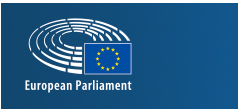 ELVETIABrânza Raclette, perfecțiunea Elveției, meatmilk , 2 septembrie 2021 Brânza elvețiană raclette, cu originea în cantonul Valais, este o brânză semidură, cu un conținut ridicat de grăsimi, care se topește fin, maturată cel puțin trei luni și fabricată din lapte de vacă crud sau pasteurizat, fără aditivi. Brânza Raclette se distinge prin mirosul său aromat și proprietățile sale remarcabile de topire.  Ingrediente? O jumătate de roată și o scândură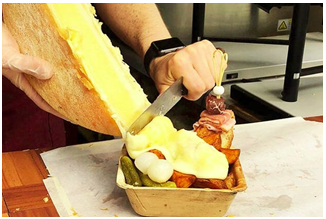 În zilele noastre, modul clasic de preparare a raclettei, așezați o jumătate de roată de brânză raclette pe o scândură lângă jar și apoi folosiți un cuțit pentru a răzui pur și simplu brânza moale direct pe farfurie. Brânza nu este topită doar de foc. Ea este, de asemenea, afumată și la grătar, ceea ce conferă racletei din Valais aroma sa tipică, inconfundabilă. Acest tip autentic de raclette este o experiență reală, nu doar datorită modului fascinant în care este pregătită, dar și din cauza atmosferei conviviale create atunci când un grup de oameni stau în jurul unui foc pentru a aștepta următoarea porție de raclette.În majoritatea regiunilor din Elveția, brânza raclette este, de asemenea, consumată direct din tigaia de la masă. Raclette sau ”bratkase”, a fost inițial răzuită direct de pe jumătatea roții de brânză, care a fost încălzită pe aragaz sau pe un foc deschis. Raclette du Valais AOP se consumă mai ales în lunile de vară.Când vine vorba de brânză raclette, posibilitățile sunt aproape nelimitate. Fie din lapte nepasteurizat sau pasteurizat, dacă este ușor sau puternic aromată, indiferent dacă este simplă, afumată sau condimentată cu usturoi, ardei roșu, piper sau ardei iute, este delicioasă. Sau, dacă doriți ceva puțin diferit, de ce să nu încercați racleta din lapte de bivol, oaie sau capră?Rețetă vecheAceastă brânză semi-dură, tradițională din Valais, este încă produsă în conformitate cu o rețetă transmisă de-a lungul generațiilor. Este un produs natural realizat folosind lapte nepasteurizat al văzuțelor Valaisian și a purtat denumirea de origine protejată, care o distinge ca produs tipic și tradițional al regiunii sale, din 2007. Brânza raclettte Valaisian are o aromă proaspătă, lăptoasă, combinată cu un gust ușor acru, dominat de note de plante și fructe, care se datorează bogatei game de flori găsite în regiunea montană și alpină Valaisian. Experții pot identifica cu ușurință dacă o brânză racleta valeziană a venit de la Turtmanntal, Val de Bagnes sau Goms numai pe baza gustului.La rândul său, Raclette Suisse reunește o gamă largă de brânzeturi raclette din toată Elveția, fiind fabricate din lapte pasteurizat și nepasteurizat. Soiurile de brânză sunt produse în diferite cantoane din Alpi, de exemplu în regiunile Freiburg și Berna, precum și în Elveția Centrală. Ierburile aromatice găsite în pajiștile din nordul Alpilor creează o brânză raclette naturală semi-dură, care se distinge printr-o aromă blândă și bine rotunjită. Raclette Suisse garantează că brânza provine din Elveția și este de o calitate excepțională.SANATATE si GASTRONOMIESTUDIU REVEAL MARKETING RESEARCH:43% dintre români declară că gătesc zilnic sau aproape zilnic , G.B , Miscellanea / 02 septembriePotrivit celui mai nou studiu realizat de Reveal Marketing Research, 43% dintre români declară că gătesc zilnic sau aproape zilnic şi 14% susţin că îşi comandă mâncare cu livrare la domiciliu de 2-3 ori pe săptămână, conform unui comunicat remis redacţiei.Ce aşteptări au românii atunci când apelează la serviciile de food delivery? Aproape 55% vor ca mâncarea să ajungă caldă, peste 45% vor ca livrările să fie făcute în condiţii de igienă maximă iar aproape 37% îşi doresc un timp scurt de livrare. Totodată, peste 20% au menţionat că aşteaptă ca livrarea să fie gratuită şi fără o valoare minimă pentru comandă. Plata online şi livrarea fără contactul cu livratorul sunt aşteptări pe care sub 10% dintre cei intervievaţi le au atunci când comandă mâncare.Majoritatea părinţilor gătesc în fiecare zi Pentru că mâncarea gătită în casă este importantă, atât pentru părinţi, cât şi pentru copii, studiul Reveal Marketing Research a inclus în studiu şi părinţi cu copii. Astfel, studiul arată că 46% dintre părinţi declară că gătesc în fiecare zi pentru copiii lor, iar 23% gătesc între 2 şi 3 ori pe săptămână. Semnificativ mai mulţi părinţi, cu venit scăzut pe gospodărie, gătesc pentru copii în fiecare zi (50%) versus parinţi cu venit ridicat pe gospodărie (34%).Totuşi, atunci când nu gătesc, părinţii comandă mâncare cu livrare la domiciliu prin aplicaţiile de tip food delivery. În ceea ce priveşte frecvenţa, 15% dintre părinţi susţin că obişnuiesc să comande mâncare de 2 -3 ori în cursul unei săptămâni. Ce alimente preferă copiii?În ceea ce priveşte produsele pe care copiii îşi doresc să le comande, părinţii spun că pizza (54%), cartofii prăjiţi (27%) şi burgerii (23%) se află în topul preferinţelor. În timp ce mănâncă, 62% dintre copii stau la masă, fără alte preocupări, 29% se uită la televizor şi 22% se joacă pe telefon sau tabletă. Efectul pe care îl are un hotdog asupra corpului: Cu cât îți poate scurta viața, Cristina Popescu  https://www.exquis.ro/efectul-pe-care-il-are-un-hotdog-asupra-corpului-cu-cat-iti-poate-scurta-viata/ 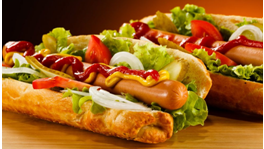 Un hotdog îți poate scurta viața cu 36 de minute. Ce se întâmplă, însă, când mănânci fructe.La această concluzie au ajuns cercetătorii americani de la Universitatea din Michigan. Aceștia au studiat morbiditatea în funcție de obiceiurile alimentare. În acest fel, oamenii de știință au descoperit că dacă mănânci un singur hotdog e probabil să-ți scurtezi viața cu 36 de minute.În studiul lor, publicat luna aceasta în revista Nature Food, cercetătorii au analizat 5.853 de alimente din dieta SUA și și-au măsurat efectele în câteva minute de viață sănătoasă câștigate sau pierdute.„Am vrut să facem o evaluare bazată pe sănătate a efectelor benefice și dăunătoare ale alimentelor în întreaga dietă”, a declarat pentru CNN Olivier Jolliet, profesor de științe ale sănătății mediului la universitate și autor principal al lucrării.36 de minuteUnul dintre alimentele supuse cercetării au fost un hotdog din carne de vită. La o cantitate de 61 de grame de carne de vită procesată se pot pierde 27 de minute de viaţă sănătoasă, dar adăugând și alte ingredient precum sodiul şi acizii graşi trans, se ajunge la pierderea a 36 de minute.Echipa a venit cu un indice care calculează sarcina netă benefică sau dăunătoare pentru sănătate în câteva minute de viață sănătoasă asociată cu o porție de alimente. Se bazează pe un studiu numit Global Burden of Disease, care măsoară morbiditatea asociată cu alegerile alimentare ale unei persoane.„De exemplu, se pierd 0,45 minute pe gram de carne procesată sau se câștigă 0,1 minute pe gram de fructe. Ne uităm apoi la compoziția fiecărui aliment și apoi înmulțim acest număr cu profilurile alimentare corespunzătoare pe care le-am dezvoltat anterior”, a explicat Jolliet.Consumul de fructe are efecte pozitive asupra sănătățiiConsumul de alimente precum nuci, leguminoase, fructe de mare, fructe şi legume fără amidon are efecte pozitive asupra sănătăţii,mai concluzionează studiul. Ideea, însă, este de a alege alimente mai bune, nu de a petrece timpul făcând calculele. Indicele analizează alimentele care măresc sau scad speranța de viață, dar nu este la fel de ușor ca încercarea de a anula alegerile alimentare dăunătoare cu cele mai benefice, a spus Jolliet.„Indicele este în primul rând acolo pentru a ajuta la selectarea și utilizarea caloriilor consumate zilnic pentru a modifica un minim de obiceiuri și pentru a face minimul schimbărilor pentru a obține un beneficiu maxim pentru sănătate și mediu din experiența noastră alimentară.Este metrica supremă care vă va spune exact ce să mâncați mâine și vă va determina în totalitate speranța de viață. Este o valoare utilă care vă poate ajuta să faceți alegeri mai informate și face mai ușoară identificarea și efectuarea unor mici modificări adecvate în dieta noastră”, a mai spus Jolliet.Cât de periculos este să folosești cafea stricată? Experții ne învață să recunoaștem cafea alterată , Cristina Popescu                                                         Te-ai întrebat vreodată care este motivul pentru care cafeaua pe care ai cumpărat-o în urmă cu doar câteva săptămâni și-a pierdut gustul? Răspunsul e simplu. Și cafeaua se poate strica.Cei care beau cafea în fiecare dimineață nu prea experimentează problema prospețimii cafelei, iar asta pentru că nu au păstrat niciodată o pungă de cafea suficient de mult timp pentru a se întreba dacă se poate strica. Dar cei care beau cafeaua mai rar sau o păstrează pentru „ocazii speciale”, ar trebui să știe că ar fi bine să arunce punga pe care au cumpărat-o anul trecut.   „Cafeaua se poate strica”, spune cercetătorul în domeniul alimentar Makenzie Bryson Jackson.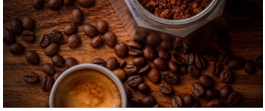 „Nu te poate îmbolnăvi, dar se schimbă și își pierde aroma în timp. Niciodată nu este periculos să o bei sau să o consumi, dar calitatea gustului nu va fi aceeași. Va fi stătută și potențial râncedă, deoarece uleiurile din cafea se usucă.”, a declarat medicul pentru Well & Good.Nu este nevoie de un cunoscător de cafea pentru a putea deosebi o cafea proaspătă de una tricată. Dr. Makenzie Bryson Jackson spune că aceasta va avea un gust și un miros insipid și va degaja un miros neplăcut.Pentru a păstra prospețimea cafelei mai mult timp, Jackson recomandă să cumpărați cafea boabe în locul cafelei măcinate. Atunci când este depozitată corespunzător, cafeaua măcinată este bună timp de aproximativ o săptămână după măcinare. Boabele de cafea se pot păstra timp de aproximativ trei luni. Investiția într-o râșniță bună duce la o mai bună experiență a savurării unei cești de cafea.„Vă recomand să măcinați boabele chiar înainte de preparare pentru cea mai bună experiență”, spune Jackson.„Boabele întregi se pot păstra mult mai mult timp decât cele măcinate. Boabele măcinate au o suprafață expusă mai mare, astfel încât se vor oxida mai rapid și veți pierde toți compușii volatili delicioși care dau cafelei aroma sa caracteristică.”Cum păstrezi prospețimea cafelei„Dacă o sigilezi în vid și o depozitezi în condiții ideale, se poate păstra până la nouă luni, dar degradarea aromei se va produce încet în timp”, spune Jackson.În timp ce unii recomandă să depozitați cafeaua în congelator, Jackson spune că acest lucru nu este o idee bună.„Congelarea poate provoca arsuri de congelare și poate face ca cafeaua să-și piardă aroma și să devină fadă”, spune medicul.Cel mai bun mod de a păstra cafeaua este depozitarea acesteia într-un loc întunecat și răcoros, într-un recipient etanș.Lumina, căldura, umiditatea și oxigenul distrug prospețimea cafelei.DOSARVIDEO Dr. Ing. Horia Ghibu – Cât și cum trebuie să săpăm grădina,   Ionuț Fîntînă , 2 septembrie 2021Pentru a avea o grădină sănătoasă care să ne aducă o recoltă bogată, săparea ei este un pas esențial. Indiferent dacă lucrăm o suprafață mai întinsă de teren sau dacă avem doar o grădină mică de legume sau flori, săparea joacă un rol extrem de important, pentru că ajută la afânarea solului și la procesul de îndepărtare a buruienilor. În materialul video de mai jos, Dr. Ing. Horia Ghibu ne explică cât și cum trebuie să săpăm grădina, dar ne oferă și un mic ”truc” prin care să obținem un sol mai productiv.   https://youtu.be/XmYLUymkLZA 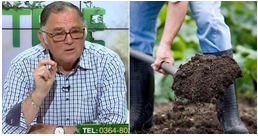                                                    *  *  *Pasionații de natură pot ajuta la monitorizarea habitatelor din Tulcea cu ajutorul unei noi aplicații, 2 September 2021                                           Prima aplicație pentru dispozitive mobile, tablete şi telefoane ce ajută la monitorizarea habitatelor și a măsurilor de conservare a naturii din județul Tulcea a fost lansată joi de Asociaţia Dakia.Aplicaţia-determinator de habitate, specii de plante şi păsări este destinată pasionaţilor de natură, elevilor, locuitorilor ariei, turiştilor, tuturor celor interesaţi de natură nord-dobrogeană, şi a fost realizată în cadrul proiectului „Managementul Integrat al Podişului Nord Dobrogean”, potrivit Asociației.„Este prima aplicaţie la nivelul judeţului Tulcea, gândită pe baza conceptului de cunoaştere participativă (eng. – citizen science), fiind destinată celor interesaţi de natură, dar şi viitoarei reţele de monitori voluntari ai Podişului Nord Dobrogean. Măsurile de conservare propuse prin Planul de management integrat al Podişului Nord Dobrogean vor fi puse în practică în colaborare cu părţile interesate (de la nivel local, central), dar şi cu participarea publicului iubitor al naturii ce va fi activ în aria menţionată“, se arată în comunicatul de presă.Aplicaţia permite identificarea şi semnalarea mai multor componente ale biodiversităţii din Podişul Nord Dobrogean, pe baza unei bănci de date cu imagini şi descrieri, realizată ca urmare a activităţilor anterioare de cercetare în teren ale unei echipe de experţi care, în perioada 2018-2021, a constatat, evaluat şi propus măsuri de conservare a biodiversităţii din Podişul Nord Dobrogean.„Pentru completarea profilelor socio-culturale ale celor 20 de comunităţi locale vizate prin proiect, necesare creării unei viziuni de dezvoltare pe termen mediu din perspectiva conservării naturii, dar şi a consolidării relaţiei cu comunităţile, utilizatorii vor putea folosi aplicaţia-determinator şi pentru furnizarea de informaţii relevante, prin text şi imagine. Acestea pot fi despre evenimente ale comunităţilor locale cu caracter repetitiv precum sărbători populare, festivităţi, hram, aniversări cu relevanţă locală, târguri săptămânale. Ele vor putea face parte, în viitor, din descrierea ca destinaţie turistică, pentru iubitorii naturii, a Podişului Nord Dobrogean“, se specifică în comunicatul de presă.Potrivit sursei, din punct de vedere practic, utilizatorii instalează aplicaţia şi, aflându-se în teren, pe baza de coordonate GPS, pot transmite echipei proiectului imagini corelate cu banca de date sau pot doar afla mai multe, observând anumite componente ale biodiversităţii, prin consultarea băncii de date despre natura Podişului Nord Dobrogean.Scopul proiectului „Managementul Integrat al Podişului Nord Dobrogean” este asigurarea unei stări favorabile de conservare prin Planul de management, pentru mai multe tipuri de habitate naturale şi specii de interes comunitar şi naţional din 21 de arii naturale protejate din Podişul Nord Dobrogean, din aria a 20 de unităţi administrativ-teritoriale din judeţul Tulcea, de pe o suprafaţă de 84.000 ha.                                                     *  *  *„Living Content: Under Pressure”, o expoziție ce atrage atenția asupra schimbărilor climatice, 30 August 2021, Schimbări ClimaticeZece artişti români şi străini vor prezenta lucrări şi vor participa la discuţii, timp de o lună, într-o expoziţie hibrid, offline şi online, pe tema încălzirii globale.Platforma curatorială Living Content şi Mobius Gallery din Bucureşti au anunţat programul „Living Content: Under Pressure”, o expoziţie hibrid care aduce laolaltă 10 artişti internaţionali şi români într-un dialog inedit pe tema încălzirii globale. Ideea a pornit de la raportul ONU care a tras un semnal de alarmă privitor la schimbările climatice, arta fiind folosită în acest proiect pentru a oferi noi interpretări realităţii.În perioada 15 septembrie – 15 octombrie 2021, la Mobius Gallery, dar şi online, pe o platformă special construită, vor avea loc o expoziţie, workshop-uri şi conversaţii despre felul în care schimbările climatice afectează realităţile sociale, economice, dar şi culturale.Vor expune Monira Al Qadiri, Katja Novitskova, Jenna Sutela, iar trei artişti români vor crea lucrări comisionate pentru „Under Pressure”: Maria Guţă, Adrian Ganea şi Nona Inescu. Pe parcursul celor patru săptămâni, artiştii vor fi implicaţi în conversaţii online despre lucrările şi practica lor, dar şi despre relaţia dintre artă şi mediu.Anca Bucur, artist multidisciplinar, va susţine un workshop-performance, iar Chlorys, Simina Oprescu şi Bogdana Dima vor realiza lucrări de artă sonoră pe tema schimbărilor climatice, ce vor fi lansate în cadrul platformei online.Deschiderea expoziţiei şi lansarea platformei online vor avea loc simultan, pe 15 septembrie. Detaliile vor fi comunicate pe paginile de Facebook şi Instagram ale Mobius Gallery şi Living Content.Curatorul proiectului este Adriana Blidaru, împreună cu Tatiana Moise.Proiectul este co-finanţat de Administraţia Fondului Cultural Naţional şi Institutul Cultural Român New York. „Under Pressure” se desfăşoară cu sprijinul Goethe-Institut Bucureşti.„Cu cea mai mare suprafață de păduri virgine, România este ultimul bastion al biodiversității din Europa, dar în prezent se confruntă cu provocări ecologice fără precedent. Fiind o țară în curs de dezvoltare afectată de corupție, interesele sale economice sunt adesea descrise în mod fals într-o relație conflictuală cu protecția zonelor naturale. Preocupările actuale și permanente includ exploatarea necontrolată a pădurilor, extinderea exploatării miniere de suprafață, supraexploatarea resurselor neregenerabile, braconajul peștilor în Delta Dunării și explozia populațiilor de specii invazive care rezultă atât din schimbările climatice, cât și din intervențiile umane. Dezvoltarea și bunăstarea umană sunt interconectate în moduri complexe și uneori imprevizibile cu aceste ecosisteme. Deși nu sunt informații ușor de acceptat, atunci când vine vorba de date științifice și statistici despre criza climatică, majoritatea dintre noi abia știu cum să proceseze aceste informații, darămite să le transformăm în acțiune”, arată organizatorii.                                                    *  *  *EXCLUSIV România va avea structuri dedicate și procurori specializați în infracțiuni de mediu , 29 August 2021 Ministerul Justiției (MJ), împreună cu alte 14 instituții publice relevante, discută în cadrul unui grup de lucru soluțiile optime pentru specializarea urmăririi penale a infracțiunilor de mediu.  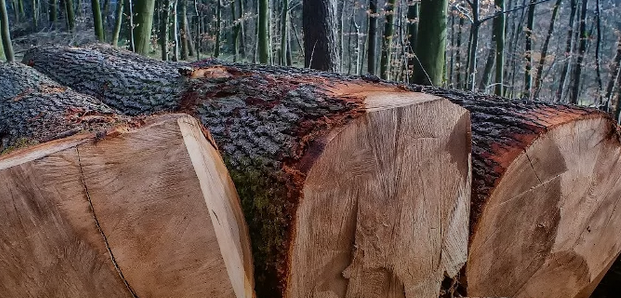 Potrivit informațiilor oferite Green-report.ro de MJ, începând cu luna mai 2021, Stelian Ion, ministrul justiției, a convocat o serie de instituții publice și ONG-uri de mediu, cu scopul constituirii și desfășurării activității unui grup de lucru, cu obiectivul identificării unei soluții optime pentru specializarea urmăririi penale a acestui tip de infracțiuni. Acest grup de lucru s-a reunit până în prezent de cinci ori.„Pregătirea profesională a magistraților, precum și specializarea unei/ unor structuri de parchet care să gestioneze infracționalitatea de mediu sunt discutate în cadrul grupului de lucru, ca obiectiv în procesul de redefinire a politicii penale de mediu din România”, se arată în informarea MJ.La lucrările grupului de lucru participă în prezent 14 instituții publice relevante pentru politica de mediu din România: Ministerul Justiției, Ministerul Mediului Apelor și Pădurilor, Ministerul Agriculturii și Dezvoltării Rurale, Ministerul Afacerilor Interne, Inspectoratul General al Politiției Române, Administrația Națională Apele Române, Parchetul de pe lângă Înalta Curte de Casație și Justiție, Direcția de Investigare a Infracțiunilor de Crimă Organizată și Terorism, Direcția Națională Anticorupție, Garda Națională de Mediu, Agenția Națională pentru Protecția Mediului, Garda Forestieră Națională, Comisia Națională pentru Controlul Activităților Nucleare și Institutul Național de Sănătate Publică.Printre organizațiile nonguvernamentale care activează în domeniul protecției mediului, au participat la discuții Fundaţia Carpathia – European Wilderness Reserve, World Wildlife Fund, Societatea Ornitologică Română, Asociaţia Cinegetică pentru Cercetarea Habitatelor „Valori Superioare”, Asociaţia „Act for Tomorrow”, Asociaţia Agent Green, Greenpeace, alături de Mihai Goțiu, activist de mediu.Infracțiuni la regimul silvic Conform Biroului de statistică judiciară al MJ, în anul 2020, a existat pe rolul instanțelor din România un număr de 992 de dosare ce au avut ca obiect infracțiuni de mediu, mai preciz la regimul silvic reglementate de Legea nr. 46/2008 privind Codul Silvic.Dintre acestea, 489 de dosare au fost soluționate până la sfârșitul anului trecut. În anul 2020, a existat, de asemenea, pe rolul instanțelor, un număr total de 11 dosare ce au avut ca obiect infracțiuni la regimul silvic reglementate de Legea nr. 26/1996 privind Codul Silvic. Dintre acestea, 7 au fost soluționale pînă la finalul anului.La începutul lunii august, ministrul mediului, Tanczos Barna, spunea că numărul dosarelor penale înregistrate în primele șase luni ale acestui an ca urmare a tăierilor ilegale de păduri s-a mărit, ajungând la 5.952. Numărul persoanelor împotriva cărora s-au dispus măsuri preventive în primul semestru al acestui an aproape s-a dublat față de aceeași perioadă a anului trecut: 24 de persoane în 2021, față de 14 persoane în 2020. „Toate aceste acțiuni de control au în spate un volum de muncă enorm și le mulțumim colegilor din MAI, Poliție, Jandarmerie și Ministerul Public care, alături de personalul silvic, luptă zi și noapte pentru combaterea acestui fenomen”, declara atunci ministrul mediului.                                                        *  *  *Noi pachete comerciale pentru o cultură profitabilă de rapiță! Joi, 02 Septembrie 2021, Lumea Satului ,  Fitosanitar Pregătiți-vă campania de toamnă cu noile pachete comerciale din portofoliul FMC dedicate culturii de rapiță: GAJUS® și SUCCESSOR® PRO! Cu aceste două pachete, FMC Agro România vine în ajutorul fermierilor cultivatori de rapiță cu o combinație echilibrată de produse, menite să păstreze culturile curate și sănătoase până la intrarea în iarnă. Formate dintr-un erbicid, un fungicid și un insecticid, pachetele GAJUS® și SUCCESSOR® PRO asigură un control eficient al buruienilor, bolilor și dăunătorilor care ar putea periclita buna dezvoltare din toamnă a culturilor dumneavoastră de rapiță. Prin achiziția pachetelor GAJUS® și SUCCESSOR® PRO veți beneficia de o reducere de 9% comparativ cu prețul de listă al produselor individuale.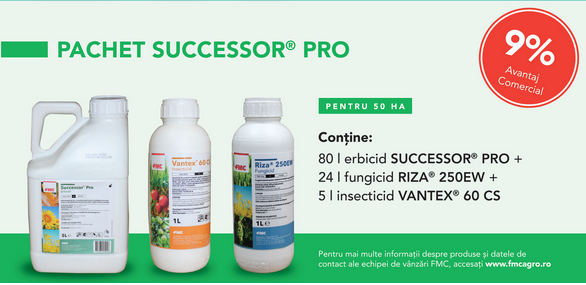 Pachetul GAJUS conține 60 l erbicid Gajus®, 12 l fungicid Riza® 250 EW și 2 l insecticid Vantex® 60 CS, pentru tratamentul a 20 ha de rapiță, iar pachetul SUCCESSOR PRO conține 80 l erbicid Successor® Pro, 24 l fungicid Riza® 250 EW și 5 l insecticid Vantex® 60 CS, suficiente pentru aplicarea unui tratament pe o suprafață de 50 ha de rapiță.Erbicidul GAJUS® (petoxamid 400g/l + picloram 8 g/l) este flexibil în aplicare și poate fi aplicat preemergent sau post-emergent timpuriu (BBCH00-13), în doză de 2,25-3 l/ha, pentru combaterea buruienilor graminee și a unor buruieni cu frunză lată, printre care și anumite buruieni crucifere. Printre buruienile combătute de erbicidul GAJUS® se numără: Apera spica-venti (iarba vântului), Chenopodium album (lobodă), Capsela bursa-pastoris (traista ciobanului), Galium aparine (turița), Matricaria chamomilla (mușețel), Poa annua (firuta), Papaver rhoeas (mac), Stellaria media (rocoina), Thlaspi arvense (pungulita), Veronica persica (ventrilica) sau Viola arvensis (viorele de ogoare).Erbicidul disponibil în cel de-al doilea pachet, SUCCESSOR® PRO (petoxamid 600 g/l), se poate aplica tot în preemergență sau postemergență timpurie la cultura de rapiță, în doză de 1,5-2 l/ha, pentru controlul buruienilor graminee și al unor buruieni cu frunză lată.Pentru tratamentul de toamnă, FMC vă recomandă fungicidul RIZA® 250 EW pentru combaterea bolilor ce pot apărea în toamnă (de exemplu Phoma lingam – putregaiul negru) și pentru efectul secundar de regulator de creștere a plantelor mai dezvoltate ce prezintă risc de alungirea a tijei florale, în vedere creșterii rezistenței la iernare. RIZA® 250 EW este un fungicid sistemic cu spectru larg și acțiune protectivă, curativă și eradicantă.Atacul dăunătorilor asupra plantelor în curs de răsărire şi al plăntuţelor abia răsărite poate duce la compromiterea culturii. Pentru combaterea dăunătorilor din cultura de rapiță care atacă toamna: viespea rapiței – Athalia rosae, puricii cruciferelor – Philotreta spp. sau, mai nou, fluturele alb al verzei – Pieris brassicae, FMC vă recomandă tratamentul cu insecticidul VANTEX® 60 CS, pe care îl regăsiți în ambele pachete disponibile.Pentru mai multe detalii despre produsele din pachete și datele de contact ale echipei de vânzări FMC, accesați www.fmcagro.ro                                                          *  *  *Sistem IT de monitorizare a biosecurității în fermele zootehnice , meatmilk , 2 septembrie 2021 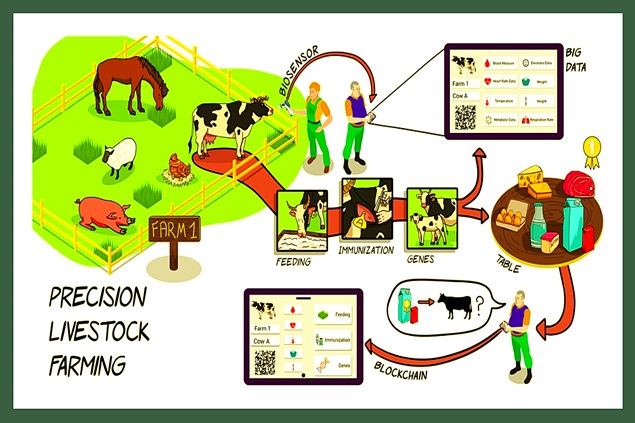 Provocările cu care se confruntă sectorul sănătății și sectorul agroalimentar au devenit din ce în ce mai complexe de-a lungul anilor. Bunăstarea animalelor, consumul de medicamente, utilizarea abatorului ca observator epidemiologic și biosecuritatea, precum și riscurile pentru sănătate asociate acestuia sunt din ce în ce mai conectate, făcând necesară o abordare integrată. Răspândirea unor fenomene precum rezistența la antibiotice a luat, de asemenea, dimensiuni dramatice în ultimii ani, ceea ce face esențială planificarea intervențiilor preventive.Un obiectiv ambițiosÎntr-un cadru atât de complex, Direcția Sănătate Animală și Medicamente Veterinare a Ministerului Sănătății din Italia a lucrat în ultimii patru ani la o serie de inovații cu obiectivul ambițios de a schimba definitiv fața sănătății animale. Prin urmare, provocarea viitorului este de a începe un proces de implementare și dezvoltare a acestor inovații. Având scopul de a clasifica riscul fermelor în domeniul sănătății publice veterinare, a fost elaborat un sistem eficient, numit ClassyFarm.ClassyFarm este un sistem integrat menit să clasifice fermele în funcție de risc. Este o inovație complet italiană care facilitează și îmbunătățește colaborarea și dialogul între fermieri și autoritatea competentă, pentru a crește nivelul de siguranță și calitate al produselor din lanțul agroalimentar.Sistemul este disponibil veterinarilor oficiali, medicilor veterinari ai unei ferme și crescătorilor care sunt capabili să monitorizeze, să analizeze și să direcționeze intervențiile la fermă pentru a se conforma și implementa pe deplin stabilirea legislației europene recente privind legea sănătății animale și controalele oficiale.Sistemul este rezultatul unui proiect dorit și finanțat de Ministerul Sănătății și implementat de Institutul Zoopropilactic Experimental din Lombardia și Emilia Romagna cu colaborarea Universității din Parma.AplicațiiClassyFarm este permite detectarea, colectarea și prelucrarea datelor referitoare la următoarele domenii de evaluare:-biosecuritate;-bunăstarea animalelor;-parametrii de sănătate și producție;-hrana animalelor;-consumul de medicamente antimicrobiene;-răni găsite la abatorCa urmare, este un instrument eficient pentru a consolida prevenirea bolilor animalelor și a luptei împotriva rezistenței antimicrobiene și pentru a face controlul oficial de către autoritățile competente mai eficient, dar în același timp oferă crescătorilor condițiile de îmbunătățire și luptă pentru excelență.Noua platformă prelucrează datele colectate de autoritatea competentă în timpul efectuării controalelor oficiale, cele puse la dispoziție de sistemele deja utilizate și cele de autocontrol puse la dispoziție de către operator, în mod voluntar, și introduse în sistem de către medicul veterinar al companiei.O interfață nouă: Medicul veterinar   În acest context, medicul veterinar reprezintă interfața dintre operator și autoritatea competentă și sprijină operatorul în alegerile strategice de gestionare a fermei pentru a îmbunătăți condițiile de sănătate și bunăstare a animalelor, de asemenea pe baza nivelului de risc detectat de ClassyFarm în diferitele domenii de evaluare a fermei.Având în vedere natura voluntară de aderare la sistemul veterinar al companiei, în cazul în care operatorul nu aderă, fiecare fermă înregistrată, cu excepția celor pentru autoconsum sau a membrilor familiei, va fi, în orice caz, clasificată pe baza riscului, luând în considerare cel puțin datele și informații care provin din controlul oficial al activității și sistemele de informații deja utilizate.Toate datele puse la dispoziție sunt convertite, prin intermediul coeficienților validați științific, într-un indicator numeric care măsoară nivelul actual de risc al fermei în sine. Pentru a asigura transparența maximă, metodele de calculare a coeficienților utilizați pentru a determina nivelul de risc al fermelor în scopul clasificării lor vor fi făcute publice.În avantajul economic al fermierului  Prezentând toate garanțiile privind confidențialitatea datelor, ClassyFarm va permite afișarea informațiilor agregate pe zone geografice și pe tip de fermă, favorizând un circuit virtual bazat și pe emularea celor mai bune practici; aceasta în avantajul interesului economic al crescătorului însuși și, mai presus de toate, pentru protecția consumatorilor în ceea ce privește sănătatea și calitatea alimentelor produse.Mai mult, clasificarea riscului fermelor în conformitate cu reguli uniforme și bine întemeiate va permite autorităților competente să planifice controale eficiente și direcționate, cu economii evidente pentru administrația publică, atât în ​​ceea ce privește resursele financiare și umane, cât și reducerea poverilor. pentru operatorii cuinstruirea legislației în ceea ce privește controalele mai puțin frecvente la care sunt supuse.Având în vedere toate acestea, ClassyFarm este o oportunitate pentru crescătorii care se vor alătura acestuia, prin intermediul medicului veterinar al companiei. Chiar și cele mai mici realități vor avea astfel posibilitatea de a avea o viziune a statutului lor. Acum, Italia promovează acest sistem, unic de acest gen, dar în contextul european și internațional, primind un interes larg și puternic.Reacția fermierilor  Reacțiile inițiale ale fermierilor italieni au fost probabil oarecum sceptice. ClassyFarm a fost descris ca un amestec de două dintre faimoasele cărți ale lui Orwell, 1984 (cu Big Brother supravegheat) și Animal Farm. Acum, câțiva ani mai târziu, sistemul este acum foarte bine acceptat. Fermierii sunt motivați de caracteristicile de benchmarking și se străduiesc să-și depășească semenii. Sistemul este deosebit de eficient în monitorizarea tendinței naționale de reducere a consumului de antibiotice.ClassyFarm a fost conceput pentru a găzdui toate speciile. Rețetele veterinare electronice au intrat în vigoare în cursul anului 2018, ceea ce a influențat ministerul să dezvolte sistemul care a fost lansat la sfârșitul acelui an. În prezent este utilizat de fermieri de porci, păsări de curte, carne de vită și lactate; există și alte secțiuni care acoperă fermele de oi, capre, cai, bivoli, iepuri și pești.  ClassyFarm acoperă 5 domenii principale, iar pentru biosecuritate, sistemul folosește aplicația BioCheck dezvoltată de Universitatea Ghent, Belgia. Cum funcționează?  Italia are aproximativ 500.000 de exploatații de animale înregistrate, cuprinzând de la ferme comerciale mari, până la micii fermieri de hobby. Fiecare cod de fermă individual este încărcat central în sistem cu informații detaliate, precum și geolocalizare. Datele abatorului pot fi, de asemenea, introduse în sistem. Toate rețetele veterinare electronice se introduc automat în sistem și înregistrează doza, specia și categoria de animale.Veterinarul fermei este obligat să introducă toate datele despre aspectele bunăstării animalelor dintr-o listă de verificare a ministerului. Acestea includ date despre densitatea stocurilor, disponibilitatea materialului manipulabil (cantitate și calitate), numărul de animale pe îngrijitor, nivelul de instruire al îngrijitorilor, prezența gazelor toxice (CO2 și NH3), etc.De asemenea, trebuie introduse datele dintr-o listă de verificare a biosecurității. Aceasta include date privind măsurile de combatere a dăunătorilor, contactul cu alte specii, barierele de intrare, procedurile de dezinfecție a vehiculelor, instalațiile de încărcare, procedurile de eliminare a carcasei, carantina și mișcările animalelor.Sistemul folosește un ”tablou de bord” cu culori și grafică ușor de interpretat. Datele individuale ale fermei sunt codificate în culori pentru a evidenția imediat orice zone de risc. O caracteristică interesantă este abilitatea de a compara datele privind fermele în raport cu colegii din aceeași zonă, regiune sau la nivel național, pentru fiecare parametru individual.Resurse pentru autorități  Secțiunea de biosecuritate arată toate celelalte ferme pe o rază de 3 km sau 10 km,  pe o hartă detaliată. Acestea sunt măsurători standard care sunt utilizate în caz de focare de boală care trebuie notificate. Utilizarea antibioticelor este exprimată în doze zilnice definite, este foarte detaliată și analizează moleculele individuale (principii active) care au fost prescrise. Utilizarea antibioticelor poate fi sortată în funcție de biomasă sau categorie de animale (scroafe, înțărcătoare, finisatori). O caracteristică importantă este o histogramă care arată utilizarea curentă față de utilizarea anilor anteriori.Sistemul poate oferi autorităților resursele de date necesare pentru a efectua aproximativ 5.000 de inspecții pe an. Aceasta reprezintă doar aproximativ 1% din totalul codurilor agricole individuale, din cauza unui număr mare de ferme foarte mici, cu coduri individuale. Dar ClassyFarm este o modalitate de a identifica în mod corect fermele prin cea mai bună utilizare a resurselor valoroase, pentru a efectua o monitorizare națională eficientă. Sistemul a fost prezentat altor țări din UE și s-a exprimat un interes puternic în adoptarea sistemului pe o bază internațională mai largă. Pe când și în România?                                                          *  *  *SCAPA de ambalaje! Publicat de Redactia Sanatatea Plantelor pe sept. 02, 2021 SCAPA – Sistemul de Colectare a Ambalajelor de Pesticide al AIPROM este un mecanism de colectare, transport si valorificare a deseurilor de ambalaje din plastic, metal si hartie provenite de la produsele de protectia plantelor (PPP) importate sau produse in Romania de catre companiile care sustin sistemul. Incepand cu anul 2008, campania de colectare a ambalajelor din Plastic / Metal / Hartie provenite de la PPP se desfasoara la nivel national sub sloganul „SCAPA de ambalaje!”.Toate serviciile de colectare prin SCAPA sunt gratuite atat pentru fermieri cat si pentru distribuitorii produselor, cu respectarea stricta a Conditiilor de preluare ale sistemului. Implementarea SCAPA este organizata si sustinuta financiar in mod integral de catre companiile membre AIPROM si companiile participante la sistem. Preluarea ambalajelor este realizata prin intermediul operatorului Ecorec Recycling, furnizorul serviciilor de inspectie, transport si valorificare a ambalajelor, cu participarea importanta a companiilor distribuitoare selectate in calitate de Centre de Colectare.SCAPA raspunde in cel mai eficient mod cerintelor fermierilor care isi propun sa aplice bunele practici agricole si sa respecte reglementarile de protectie a mediului, si ajuta comerciantii sa-si respecte obligatiile legale.Verifica programul de colectare SCAPA pentru judetul tau!  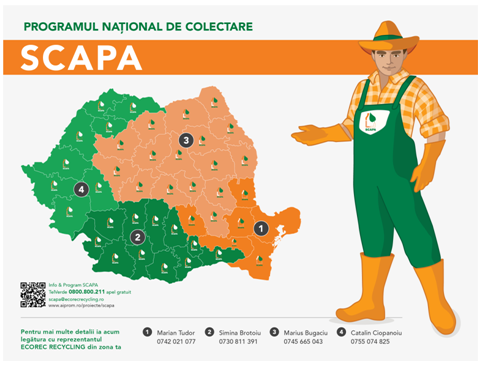 TRIPLA CLATIRETripla clatire este procedura prin care se decontamineaza ambalajele reducandu-se pericolul pentru sanatate si mediu. Prin urmare, dupa folosirea completa a produsului, containerele goale trebuie clatite astfel: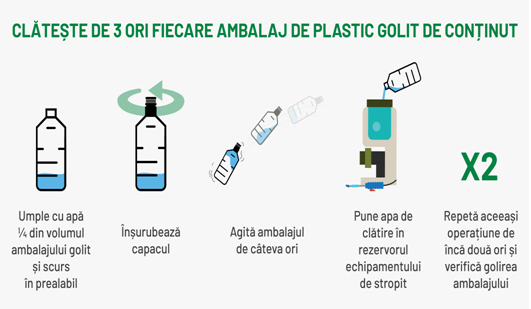 Goliti complet continutul recipientului in rezervorul echipamentului de stropit.Umpleti ambalajul cu apa la ¼ din volumul sau.Puneti capacul si agitati viguros timp de cateva secunde.Goliti apa de clatire in rezervorul echipamentului de stropit.Repetati de inca 2 ori pasii II si IV; faceti recipientul inutilizabil, de preferat fara a-i deteriora eticheta, separati capacul de ambalaj si puneti-l in sacii special destinati colectarii ambalajelor.Clatirea ambalajelor aduce dupa sine urmatoarele beneficii:Economice: un ambalaj care nu a fost clatit mai poate contine pana la 5% produs.De eficienta: prin clatirea ambalajelor intreaga cantitate de produs este folosita, deci concentratia corecta pentru tratarea culturii, marindu-se astfel eficienta tratamentului.De siguranta: un ambalaj bine clatit nu va contine redizuuri, evitandu-se astfel riscuri de intoxicatie si alte accidente.De mediu: un ambalaj care a fost clatit de 3 ori nu va contamina mediul inconjurator.MODALITATI DE COLECTAREOrice fermier sau distribuitor care utilizeaza / comercializeaza PPP ale membrilor SCAPA va putea preda gratuit, pe perioada campaniilor de colectare, la Centrele de Colectare SCAPA cantitatea de ambalaje de Plastic / Metal / Hartie pe care o detine, cu respectarea Conditiilor de Preluare.Cele 2 campanii de colectare anuale se desfasoara in lunile mai-iunie, respectiv octombrie-noiembrie. Va invitam sa descarcati programul centrelor de colectare aici.In afara perioadei de colectare Centrele de Colectare SCAPA sunt obligate sa preia doar ambalajele provenite de la clientii lor directi. Pentru orice cantitati mai mari de 30 mc se pot organiza transporturi directe, atat de la ferme cat si de la Centrele de Colectare , in baza unei solicitari telefonice la  0800 800 211 (apel telefonic gratuit) sau la adresa de e-mail scapa@ecorecrecycling.ro, dar numai dupa o inspectare in prealabil a conditiilor de colectare.In plus,  SCAPA va implementa sistemul pilot “SCAPAmobil” – astfel, veti putea preda deseurile de ambalaje direct de acasa, catre camionul SCAPA, care va trece prin localitatea dumneavoastra in baza unui program prestabilit.CONDITII DE PRELUAREAmbalajele din plastic si metal vor trebui decontaminate prin procedura de tripla clatire, golite de continut, uscate, curate, separate de capace, iar ambalajele de hartie, saci sau cutii, trebuie sa fie curatate si compactate.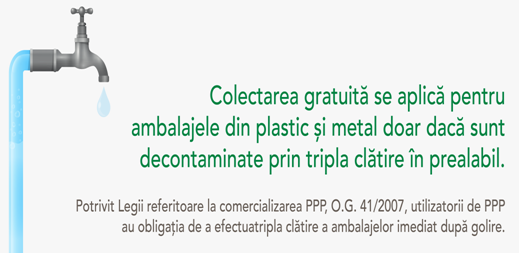 Pentru toate ambalajele preluate, responsabilii SCAPA vor emite documente justificative de preluare a deseurilor nepericuloase, acestea trebuind sa fie clasificate de catre generatori cu codul 15.01.01 pentru hartie si carton, 15.01.02 pentru plastic si 15.01.04 pentru metal, conform HG 856/2002.Atentie!!! Nerespectarea Conditiilor de Preluare conduce la neacceptarea ambalajelor. Ambalajele preluate gratuit trebuie sa fie produse de companiile care sustin financiar SCAPA.Pentru mai multe informatii privind gestiunea deseurilor provenite de la ambalajele de produse de protectia plantelor va rugam sa consultati International code of conduct on the distribution and use of pesticides, FAO.  Mai multe detalii, aici.                                                         *  *  *Aplica POLYVERSUM din toamna pentru a ajuta la regenerarea plantelor de grau, orz si rapita la iesirea din iarna Publicat de Redactia Sanatatea Plantelor pe sept. 02, 2021 Biofungicidul POLYVERSUM este omologat la rapita, grau si orz in doza de 0,100 kg/hainhiba si paraziteaza fungii fitopatogeni (care provoaca bolile plantelor) din peste 20 de genuriprin actiunea sa se comporta ca un “vaccin”, care prin aplicarea pe plante induce rezistenta la boliajuta la regenerarea plantelor la iesirea din iarnaSchema de aplicare a POLYVERSUM la rapitaprimul tratatment in toamna, se aplica in fenofaza 4-6 frunze (BBCH 14 – 16), pentru a combate putregaiul negru (Phoma lingam), putregaiul alb (Sclerotinia sclerotiorum) si a induce rezistenta planteloral doilea tratament se aplica de la alungirea internodiilor si pana la mai mult de 9 ramificatii (BBCH 30 – 39), pentru combaterea putregaiului negru (Phoma lingam), putregaiul alb (Sclerotinia sclerotiorum) si pentru regenerarea plantelor la iesirea din iarnaal treilea tratament se aplica de la inceputul aparitiei inflorescentelor si pana la fenofaza cand au aparut deja 50 % din inflorescente (BBCH 49 – 65), pentru combaterea putregaiului alb (Sclerotinia sclerotiorum) si putregaiul cenusiu (Botrytis cinerea)Schema de aplicare a POLYVERSUM la grau si orzprimul tratament se aplica de la 2 frunze pana la 3 frati (BBCH 12-23), pentru a suprima sporii de Fusarium si a induce plantelor rezistenta pentru alte bolial doilea tratament se aplica dupa infratire, pana la alungirea paiului (BBCH 29-32), pentru a suprima sporii de Fusarium si a induce rezistenta la rugini (Puccinia spp.), septorioza (Septoria spp.), patarea si sfasierea frunzelor (Drechslera tritici-repentis)al treilea tratament se aplica de la inceputul infloririi si pana la inflorirea maxima, spiculetele vizibile (BBCH 55-65) pentru a suprima ruginile (Puccinia) si fuzarioza (Fusarium spp.)Important! POLYVERSUM este sigur pentru utilizatori si pentru organismele netinta si este autorizat pentru utilizarea in agricultura organica.Pentru mai multe detalii despre oferta noastra va rugam sa apelati la reprezentantii ALCEDO din zona dumneavoastra. Informatii gasiti si in aplicatia ALCEDO, disponibila in AppStore sau Google Play: https://aplicatia.alcedo.ro/ https://youtu.be/ZzDCC8xbOpA 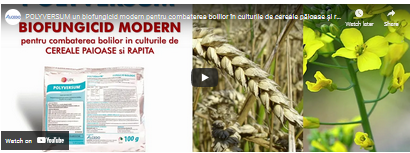                                                              *  *  *Brad Pitt a devenit joi ambasadorul producătorului italian de automate de cafea De' Longhi , Elena Andrei ,02.09.2021   Brad Pitt a devenit imaginea producătorului De Longhi/Foto: people magazine 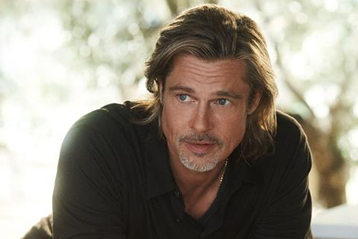 Actorul american Brad Pitt a devenit joi ambasadorul oficial al producătorului italian de automate de cafea De' Longhi, călcând pe urmele prietenului său George Clooney, starul reclamelor lansate de brandul Nespresso. Această companie italiană de produse electrocasnice a anunţat că a lansat o campanie globală de promovare a automatelor sale de espresso care se adresează gospodăriilor individuale, prin intermediul unui videoclip realizat de regizorul filmului "La La Land", Damien Chazelle.Rolul principal din acea reclamă este interpretat de Brad Pitt, un actor premiat cu Oscar.George Cloney, care este unul dintre prietenii apropiaţi ai lui Brad Pitt, face reclamă de mai mulţi ani pentru brandul de cafea premium Nespresso, deţinut de grupul Nestle.„Grupul nostru a beneficiat de o creştere extraordinară în ultimii ani, iar segmentul automatelor de espresso dedicate gospodăriilor individuale a avut un rol central în această dezvoltare", a declarat Massimo Garavaglia, CEO-ul companiei De' Longhi.De'Longhi a raportat o creştere de două cifre a veniturilor sale anul trecut, în perioada în care milioane de oameni au rămas în casele lor pe durata lockdown-ului, fapt care a stimulat cererea de automate de cafea, maşini de gătit şi aparate de aer condiţionat.Automatele de espresso pentru gospodării individuale reprezintă mai mult de jumătate din cifra de afaceri a grupului De' Longhi, potrivit Agerpres.                                                          *  *  *Capacitatea de cazare turistică a crescut Profit.ro scris astăzi,   Capacitatea de cazare turistică în funcțiune a structurilor de primire turistică a fost, în primul semestru din 2021, cu 54,9% mai mare față de cea din perioada similară a anului trecut, conform datelor centralizate de Institutul Național de Statistică. În primele șase luni din semestrul I 2021, hotelurile au deținut cea mai mare pondere (59,5%) în totalul capacității de cazare turistică în funcțiune, fiind urmate de pensiuni agroturistice - 14,8%, pensiuni turistice - 11,7%, vile turistice - 4,3%, hosteluri - 3,3%, moteluri - 3,1%, iar restul tipurilor de structuri de primire turistică 3,3%, scrie Agerpres. Indicele de utilizare netă a capacității de cazare turistică în funcțiune, în semestrul I 2021, a fost de 19,2%. În perioada ianuarie-iunie 2021, numărul de turiști români cazați în structurile de primire turistică cu funcțiuni de cazare au reprezentat 94% din total sosiri. Comparativ cu semestrul I 2020, numărul sosirilor a crescut cu 52,4% pe total, sosirile turiștilor români înregistrând o creștere cu 66,3%, iar cele ale turiștilor străini o scădere cu 34,1%. Numărul de înnoptări ale turiștilor români cazați în structurile de primire turistică cu funcțiuni de cazare au reprezentat 93,2% din total înnoptări. Comparativ cu semestrul I 2020, numărul total de înnoptări a crescut cu 53,2%, numărul de înnoptări ale turiștilor români înregistrând o majorare cu 68,1%, iar cel al turiștilor străini o scădere cu 30,8%. Sosirile vizitatorilor străini în România în semestrul I 2021 au fost de 2.366.800, în scădere cu 13,1% față de S1 2020. Mijloacele de transport rutier au fost cele mai utilizate de vizitatorii străini pentru călătoriile către România (85% din numărul total de sosiri), iar restul călătoriilor au fost efectuate cu mijloace de transport aerian (10,9%), naval (3,4%) și feroviar (0,7%). Plecările vizitatorilor români în străinătate au fost de 4.423.100, în scădere cu 13,6% față de semestrul I 2020. Cea mai mare parte a călătoriilor vizitatorilor români în străinătate a fost realizată cu mijloace de transport rutier (75,2%); restul călătoriilor au fost efectuate cu mijloace de transport aerian (24,2%), feroviar și naval (cu câte 0,3% fiecare). 

                                                       *  *  *Vinul de azi: Dealu’ Negru by Jelna Sauvignon Blanc 2020 Parteneri Profit.ro scris astăzi  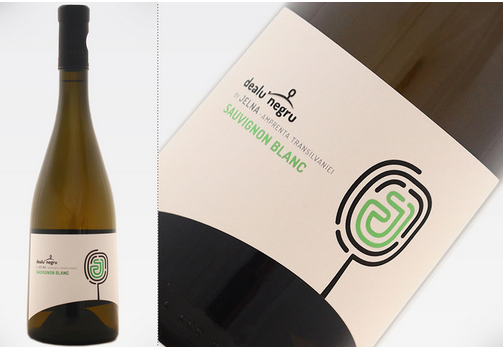 Crama Jelna Transilvania ne propune un vin elegant și aromat, un Sauvignon Blanc potrivit pentru cinele festive, dar și pentru zilele în care vrem să ne răsfățăm în tihna cu un vin bun. Sauvignon Blanc - Dealu’ Negru by Jelna are o frumoasă culoare de verde cu reflecții aurii, în vreme ce olfactiv dezvăluie tente de pomello, fructul pasiunii, flori de șoc, agrise, lime și mango. Pe palat, vinul este generos și bine structurat, în vreme ce post-gustul prelung aduce încă și mai multă prospețime. Vă recomandăm degustarea acestui vin la 6 grade Celsius, alături de preparate ușoare, din curcan, pui, pește sau fructe de mare. Vinul poate fi cumpărat de AICI: Unvinpezi.ro .

                                                              *  *  *Tohani cheamă publicul la cules de vie, la Moșia de la Tohani , Roxana Vasile,  02 Sep 2021 Astfel, pe 25 septembrie şi 2 octombrie, compania ȋi invită la cules de struguri pe cei care își doresc să afle modul în care este produs vinul. Evenimentul face parte din strategia companiei de a deveni un jucător important pe segmentul entoturistic local, în care a investit șase milioane de euro.,,Culesul viei este deopotrivă o perioadă intensă pentru echipa Tohani, dar și o sărbătoare. Așadar, ne propunem să-i facem părtași la povestea noastră pe toți cei care iubesc vinul, pentru că, de peste 15 ani, Tohani spune povestea vinului românesc chiar aici, #AcasăLaFeteascaNeagră. Experiența culesului este unică, la fel ca și gustul vinurilor locale, iar noi ne dorim ca tot mai mulți români să trăiască această experiență'', a precizat Virgil Mândru, CEO Tohani România.Cei care își doresc să participe la culesul viei la Moșia de la Tohani o pot face prin înscrierea la eveniment. Apoi, în cadrul celor două sesiuni de cules din septembrie, participanții, alături de Cosmin Tudoran, Profu’ de Vin, vor fi pregătiți printr-un instructaj, având la dispoziție o zi întreagă pentru cules. La fiecare cinci găleți de struguri culese, cei care participă la experiență vor primi o sticlă de vin Moșia de la Tohani. Tohani a primit multe solicitări de a participa la culesul viei, iar anul acesta, acest lucru este posibil prin  extinderea companiei în zona de entoturism și creșterea capacității de cazare. Ziua de cules se va încheia cu un foc de tabără, muzică, o masă autentic românescă și vin care să completeze experiența de cules în vie la moșia de la Tohani. Condițiile de participare al evenimentsunt disponibile pe site-ul Tohani Romania.Continuând strategia de a plasa Feteasca Neagră pe harta internațională a vinului, Tohani România a finalizat în 2021 prima parte a unui amplu proiect de investiții în enoturism. Astfel, începând din luna iunie, capacitatea de cazare în cadrul complexului Tohani a crescut la 20 de camere, putând găzdui până la 40 de turiști. Investiția totală în proiectul dedicat turismului a fost până acum de cinci milioane de euro.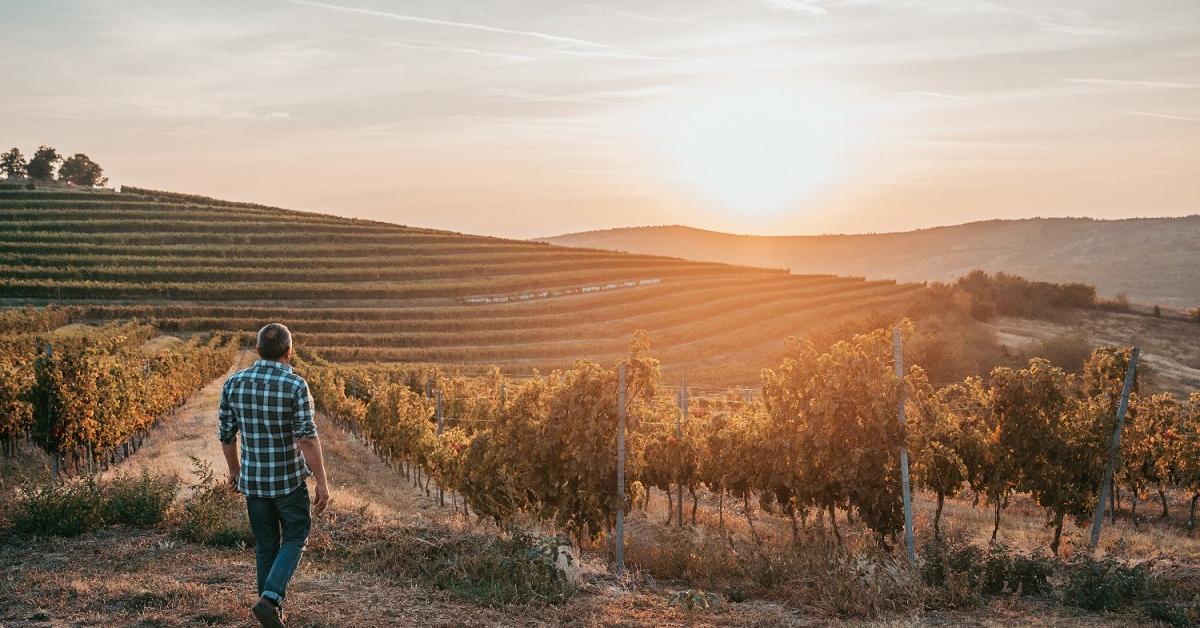 *  *  *1 EUR4.93861 USD4.1672Legislaţie românească Ordonanţa nr. 10/2021 pentru modificarea şi completarea Ordonanţei de urgenţă a Guvernului nr. 34/2000 privind produsele agroalimentare ecologice, Guvernul României , Va intra în vigoare la 03.09.2021Ordonanţa nr. 12/2021 privind completarea Ordonanţei Guvernului nr. 40/2006 pentru aprobarea şi finanţarea programelor multianuale prioritare de mediu şi gospodărire a apelor, Guvernul României  Va intra în vigoare la 03.09.2021Ordinul nr. 198/2021 privind unele măsuri de informare a consumatorilor şi consiliere a operatorilor economici, Autoritatea Naţională pentru Protecţia Consumatorilor - ANPC  Va intra în vigoare la 03.09.2021Regulamentul de punere în aplicare nr. 1425/2021 privind autorizarea chelatului de mangan al lizinei şi al acidului glutamic ca aditiv pentru hrana tuturor speciilor de animale (Text cu relevanţă pentru SEE), Comisia Europeană  Publicat în JO L nr. 307 din 01.09.2021. Va intra în vigoare la 21.09.2021Ordonanţa nr. 9/2021 privind stabilirea unor măsuri de facilitare a utilizării informaţiilor financiare şi a analizelor financiare în scopul prevenirii, depistării, investigării sau urmăririi penale a anumitor infracţiuni, Guvernul României  Va intra în vigoare la 03.09.2021Legislaţie europeană Regulamentul delegat nr. 1418/2021 de modificare a Regulamentului delegat (UE) nr. 640/2014 în ceea ce priveşte normele în materie de sancţiuni în cazul schemelor de ajutoare pentru animale sau al măsurilor de sprijin legate de animale, Comisia Europeană Va intra în vigoare la 03.09.2021Înregistrarea video a unei reuniuni a unei comisii - Miercuri, 1 septembrie 2021 - 09:05 - Comisia pentru control bugetar - Comisia pentru agricultură și dezvoltare rurală  01/09/2021Durata înregistrării video : 73'Înregistrarea video a unei reuniuni a unei comisii - Miercuri, 1 septembrie 2021 - 10:35 - Comisia pentru mediu, sănătate publică și siguranță alimentară - Comisia pentru control bugetar - Comisia pentru agricultură și dezvoltare rurală 01/09/2021Durata înregistrării video : 106'Înregistrarea video a unei reuniuni a unei comisii - Miercuri, 1 septembrie 2021 - 14:01 - Comisia pentru agricultură și dezvoltare rurală  01/09/2021Durata înregistrării video : 124'Înregistrarea video a unei reuniuni a unei comisii - Miercuri, 1 septembrie 2021 - 16:45 - Comisia pentru agricultură și dezvoltare rurală 01/09/2021Durata înregistrării video : 111'
Avertisment : Interpretarea dezbaterilor serveşte la facilitarea comunicării şi nu constituie o redare autentică a procedurilor. Numai discursul original sau traducerea scrisă, revizuită, a discursului original sunt autentice.
Sursa : © Uniunea Europeană, 2021 - PESUABloomberg: cresteri uriase ale pretului la porumb in SUA, dupa pagubele provocate de septembrie 2, 2021 , https://www.stiriagricole.ro/bloomberg-cresteri-uriase-ale-pretului-la-porumb-in-sua-dupa-pagubele-provocate-de-62211.htmlPretul porumbului la bursa de cereale a coborat miercuri la cel mai mic pret din ultimele 7 saptamani, dupa ce uraganul Ida a distrus mai multe instalatii portuare din New Orleans, ceea ce a generat ingrijorari ca porumbul nu va putea fi livrat, noteaza Bloomberg. Cotatiile futures la contractele cu livrare in decembrie au scazut miercuri cu 3,2% pana la 5,2525 dolari per bushel (25,40 kilograme), cel mai scazut nivel inregistrat dupa mijlocul lunii iulie.SUA sunt cel mai mare furnizor de porumb si aproximativ doua treimi din exporturile sale de porumb si soia ies prin porturile din jurul orasului New Orleans. Uraganul Ida a lasat peste un milion de case si firme din statul Louisiana fara energie electrica si a inchis terminalele de export din New Orleans. In plus, lanturile de aprovizionare cu alimente erau deja supuse unor presiuni severe in contextul pandemiei, care a provocat mai multe crize, de la ambalaje si pana la soferi de camion.“Nave, barje si instalatii sunt intr-o stare dezastruoasa si va fi nevoie de timp pentru a le repune in functiune”, estimeaza analistul Advance Trading Inc, Drew Moore.Daca pagubele provocate de uraganul Ida terminalelor portuare din New Orleans vor persista, aceasta ar putea provoca o acumulare a stocurilor tocmai intr-un moment in care fermierii din centrul SUA incep sa stranga noua recolta.Cele mai recente estimari ale guvernului american arata ca la soia si porumb conditiile nu au suferit modificari in raport cu saptamana precedenta. Ambele cereale au continuat sa inregistreze scaderi in august, pentru a patra luna consecutiva, pe fondul incertitudinilor cu privire la evolutia cererii si a reducerii ingrijorarilor privind conditiile meteorologice. Este vorba de cea mai lunga perioada de scadere inregistrata la porumb in ultimul an si dupa 2014 la soia.